ИНФОРМАЦИОННЫЙ ОБЗОРо ситуации в строительной отрасли 04.02-11.02.22ПРЕЗИДЕНТ11.02.22 РИА Новости. Путин поручил разработать стимулы для инвестиций в строительство кампусовПрезидент России Владимир Путин поручил правительству совместно с ВЭБом и властями регионов разработать до 1 июня меры по стимулированию участия инвесторов и концессионеров в строительстве кампусов, соответствующий перечень поручений опубликован на сайте Кремля."Правительству Российской Федерации совместно с государственной корпорацией развития "ВЭБ.РФ" и органами исполнительной власти субъектов Российской Федерации ... разработать дополнительные меры по стимулированию участия инвесторов и концессионеров в проектировании, строительстве и эксплуатации кампусов", - говорится в перечне.Уточняется, что срок исполнения поручения - 1 июня. Ответственными назначены премьер-министр РФ Михаил Мишустин, председатель ВЭБа Игорь Шувалов, а также высшие должностные лица субъектов Российской Федерации.11.02.22 РИА Новости. Кабмин и ВЭБ готовят проект создания 25 образовательных кампусов к 2030 гПравительство и ВЭБ готовят проект по созданию к 2030 году 25 образовательных кампусовПрезидент России Владимир Путин поручил правительству РФ, ВЭБ и властям регионов подготовить проект по созданию 25 образовательных кампусов к 2030 году на основе государственно-частного партнерства, соответствующий перечень поручений опубликован на сайте Кремля."Правительству Российской Федерации совместно с государственной корпорацией развития "ВЭБ.РФ" и органами исполнительной власти субъектов Российской Федерации ... с учетом ранее данных поручений обеспечить подготовку и утверждение в составе национального проекта "Наука и университеты" федерального проекта по созданию не менее 25 кампусов образовательных организаций высшего образования к 2030 году на основе государственно-частного партнерства, предусмотрев необходимый объем финансового обеспечения реализации названного проекта за счет бюджетных ассигнований федерального бюджета", - говорится в перечне.Срок исполнения поручения - до 1 июня.НОРМОТВОРЧЕСТВО, СОВФЕД, ДУМА04.02.22 Минстрой НОВОСТИ. Усовершенствован порядок расчета и перерасчета платы за общедомовые нуждыПравительством Российской Федерации уточнен порядок расчета платы за коммунальные ресурсы, потребляемые при использовании и содержании общего имущества в многоквартирном доме. Соответствующее постановление подписал премьер-министр Михаил Мишустин. Проект документа был разработан Минстроем России.Постановление направлено на реализацию норм Жилищного кодекса Российской Федерации, которыми установлены общие правила расчета платы за коммунальные ресурсы, потребляемые при содержании общего имущества.Изменениями установлен подробный порядок расчёта размера платы за коммунальные ресурсы, потребляемые при использовании и содержании общего имущества для домов с общедомовыми (коллективными) приборами учета и для домов, где установлены автоматизированные информационно-измерительные системы учета, позволяющие одномоментно снять показания.Также изменения установили детальный порядок перерасчёта размера платы за коммунальные ресурсы, потребляемые при использовании и содержании общего имущества для всех случаев, когда это необходимо: по истечении календарного года, при смене управляющей организации или в случае, если общее собрание собственников приняло решение определять размер платы за коммунальные ресурсы, потребляемые при использовании и содержании общего имущества, в порядке, отличном от действующего на тот момент. Согласно Жилищному кодексу Российской Федерации, при наличии общедомового прибора учёта размер расходов на оплату коммунальных ресурсов, потребляемых при использовании и содержании общего имущества, определяется исходя из норматива потребления с проведением перерасчета по приборам учёта. При этом собственники помещений на общем собрании могут принять решение о том, чтобы определять размер таких расходов иначе: исходя из среднемесячного объема потребления с проведением перерасчета, либо исходя из ежемесячных показаний общедомового прибора учёта. Дополнительно документом уточнен порядок расчета объемов и платы между управляющими и ресурсоснабжающими организациями за коммунальные ресурсы, потребляемые на общедомовые нужды в многоквартирном доме.На конференции в Екатеринбурге обсудили развитие среднего профессионального образования в строительной отрасли.07.02.22 Техэксперт. Правительство утвердило порядок проведения публичных слушаний на портале госуслугНа Едином портале государственных услуг теперь можно будет проводить публичные слушания с участием жителей муниципальных образований. Соответствующее постановление от 3 февраля 2022 года N 101 о порядке использования портала для организации и проведения таких слушаний подписал Председатель Правительства Михаил Мишустин.Появление нового сервиса позволит сделать более доступным участие граждан в решении вопросов местного самоуправления. Кроме того, дистанционный формат слушаний отвечает требованиям эпидемиологической безопасности.С помощью портала госуслуг жители смогут заранее узнавать о дате и времени проведения слушаний, а также знакомиться с материалами, вынесенными на обсуждение, например, с проектом местного бюджета или стратегией социально-экономического развития муниципалитета.Участвовать в слушаниях смогут все жители, имеющие подтверждённую учётную запись.На портале будут публиковаться решения, принятые в ходе публичных слушаний, а местные власти смогут представить мотивированное обоснование принятых решений.Постановление подготовлено для реализации новых норм Федерального закона "Об общих принципах организации местного самоуправления в РФ", принятых в 2021 году.Документ по состоянию на 04.02.2022 не опубликован.07.02.22 ЕРЗ. Уточнен порядок оплаты за объем коммунальных ресурсов, потребляемых при использовании и содержании общего имущества в МКДСоответствующее постановление Правительства РФ № 92 от 3 февраля 2022 года опубликовано на Официальном портале правовых актов.Данный документ вносит ряд дополнений в постановление Правительства РФ № 491 от 13 августа 2006 года «Об утверждении Правил содержания общего имущества в многоквартирном доме (МКД)…».В частности, устанавливается порядок проведения перерасчета расходов граждан и организаций по оплате коммунальных ресурсов, потребляемых при использовании и содержании общего имущества в МКД: • исходя из показаний коллективного (общедомового) прибора учета соответствующего вида коммунального ресурса (если таковой есть);• в зависимости от наличия или отсутствия решений общего собрания собственников помещений в МКД;• на основании указанных в постановлении соответствующих формул расчета.Как отмечают эксперты в сфере ЖКХ и девелопмента, вышеуказанное постановление №92 Правительства РФ нацелено на реализацию требований ч.9.2 ст. 156 Жилищного кодекса РФ (в редакции 258-ФЗ от 29.07.2017), а застройщикам в РФ оно может быть интересно в первую очередь потому, что около 70% из них учреждают для предоставления услуг ЖКХ в своих новостройках дочерние управляющие организации.Вступает в силу постановление № 92 с 1 сентября 2022 года.07.02.22 ЕРЗ. Разработан порядок предоставления субъектам РФ финансовой поддержки на расселение аварийного жилфондаНа Официальном портале проектов нормативных правовых актов размещен проект постановления Правительства РФ «Об утверждении правил предоставления финансовой поддержки на переселение граждан из аварийного жилищного фонда».Разработанные Правила определяют порядок предоставления публично-правовой компании «Фонд развития территорий» (Фонд) финансовой поддержки бюджетам субъектов Российской Федерации на переселение граждан из аварийного жилищного фонда.Как ранее сообщал портал ЕРЗ.РФ, с 01.01.2022 года вступил в силу 436-ФЗ от 30.12.2021 о создании Фонда.Данным законом устанавливается, что Фонд вправе осуществлять предоставление финансовой поддержки на переселение граждан из жилых помещений в многоквартирных домах, которые признаны аварийными и подлежащими сносу или реконструкции в связи с физическим износом в процессе их эксплуатации.При этом финансовая поддержка осуществляется за счет средств Фонда, сформированных за счет дополнительных имущественных взносов РФ, предназначенных для переселения граждан из аварийного жилищного фонда, и иных средств Фонда, которые могут быть использованы на эти цели в соответствии с решением Правительства РФ.В Правилах, предлагаемых проектом постановления Правительства РФ, устанавливается понятие «аварийный жилищный фонд», под которым понимается совокупность жилых помещений в многоквартирных домах (МКД), которые признаны в установленном порядке аварийными и подлежащими сносу или реконструкции в связи с физическим износом в процессе их эксплуатации в следующие периоды:• до 01.01.2017, за исключением жилых помещений, переселение граждан из которых осуществляется в соответствии с 185-ФЗ от 21.07.2007;• с 01.01.2017 до 01.01.2021, т.е. жилые включенные в новую программу расселения непригодного для проживания жилищного фонда, стартующую в 2022 году;• после 01.01.2021, если переселение граждан из аварийного жилищного фонда осуществляется в рамках реализации проектов комплексного развития территорий жилой застройки.В Правилах, представленных в проекте постановления Правительства, указаны требования к региональной адресной программе по переселению граждан из аварийного жилищного фонда. Такая программа должна содержать:• перечень МКД, подлежащих расселению;• срок переселения граждан из каждого такого МКД;• объем финансовой поддержки, объем долевого финансирования за счет средств бюджетов субъектов РФ, средств местных бюджетов и (или) внебюджетных средств;• обоснование потребности в объеме финансовой поддержки, планируемые показатели выполнения такой программы;• планируемые показатели выполнения этой программы, отражающие общую площадь аварийного жилищного фонда, переселение граждан из которого предусмотрено этой программой в целом и каждым ее этапом;• сведения обо всех принятых на территории субъекта РФ решениях о комплексном развитии территории жилой застройки, в рамках которых планируется переселение граждан из аварийного жилищного фонда.Правила также устанавливают порядок подачи субъектами РФ заявок на предоставление финансовой поддержки за счет средств Фонда на переселение граждан из аварийного жилищного фонда, сроки и порядок их рассмотренияТакже устанавливается исчерпывающий перечень направлений расходования полученной финансовой поддержки.Устанавливается, что Фонд вправе установить порядок перечисления средств в бюджет субъекта РФ исходя из их объема. Речь идет о средствах, имеющихся на день принятия решения о предоставлении финансовой поддержки в рамках реализации региональных адресных программ по переселению с учетом выполнения условий предоставления финансовой поддержки за счет средств Фонда по согласованию с Минстроем России.Средства Фонда перечисляются в бюджет субъекта РФ и используются субъектом РФ в соответствии с заключенным между ними договором.Типовые условия такого договора, в том числе в части ответственности сторон, определяются Фондом по согласованию с Минстроем России.В случае, если Фондом принято решение о предоставлении финансовой поддержки, он осуществляет мониторинг реализации таких программ, выполнения условий предоставления финансовой поддержки в целях контроля за эффективностью использования средств. Порядок проведения мониторинга реализации региональных адресных программ по переселению граждан из аварийного жилищного фонда, а также выполнения условий предоставления финансовой поддержки устанавливается Фондом.Предоставление финансовой поддержки приостанавливается на основании решения Фонда, в установленных Правилах случаях. В отдельных случаях финансовая поддержка подлежит возврату в Фонд субъектом РФ.Необходимо отметить, что понятие «Фонд» используется в Правилах для обозначения ГК «Фонд содействия реформированию жилищно-коммунального хозяйства» до дня внесения в ЕГРЮЛ записи о прекращении деятельности указанной государственной корпорации в связи с ее присоединением к ППК «Фонд развития территорий» с одновременным ее преобразованием и для обозначения ППК «Фонд развития территорий» — после указанной даты.Проведение независимой антикоррупционной экспертизы вышеуказанного проекта постановления Правительства завершилось 3 февраля этого года.07.02.22 ЕРЗ. Вступили в силу измененные правила госрегулирования тарифов в сфере водоснабжения и водоотведенияНа Официальном интернет-портале правовой информации опубликовано постановление Правительства РФ №44 от 25.01.2022 «О внесении изменений в постановление Правительства Российской Федерации от 13.05.2013 №406».Постановление №44 вводит в Основы ценообразования в сфере водоснабжения и водоотведения, понятия «сбытовая деятельность гарантирующей организации» и «сбытовые расходы гарантирующей организации», а также конкретизирован перечень сбытовых расходов.Согласно документу:• уточняется, что будет являться расходами на амортизацию основных средств и нематериальных активов для расчета тарифов;• устанавливается, что долгосрочные тарифы устанавливаются методом доходности инвестированного капитала и методом индексации на основе долгосрочных параметров регулирования тарифов (указанные параметры не подлежат пересмотру в течение долгосрочного периода регулирования, за исключением случаев их пересмотра в соответствии с настоящим документом);• пересмотр тарифов и (или) долгосрочных параметров осуществляется органом регулирования тарифов по заявлению регулируемой организации при наличии установленных настоящим постановлением оснований;• вносится уточнение о целевом направлении средств в виде платы за сброс загрязняющих веществ в составе сточных вод сверх установленных нормативов состава сточных вод и (или) платы за негативное воздействие на работу централизованной системы водоотведения на финансирование мероприятий утвержденной инвестиционной программы по строительству, реконструкции и модернизации объектов централизованной системы водоотведения.В Правилах регулирования тарифов в сфере водоснабжения и водоотведения, уточняются нормы по установлению предельных индексов и исключения для установления тарифов на очередной год. Кроме того, пересмотрены основания изменения долгосрочных параметров регулирования и порядок получения согласия у органа регулирования.В связи с принятием данных изменений Правительством РФ поручено в течение шести месяцев:• Федеральной антимонопольной службе (ФАС) привести методические указания по расчету регулируемых тарифов в сфере водоснабжения и водоотведения в соответствие с настоящим постановлением №44;• Минстрою России привести порядок ведения раздельного учета затрат по видам деятельности организаций, осуществляющих горячее водоснабжение, холодное водоснабжение и (или) водоотведение, а также единой системы классификации таких затрат в соответствие с настоящим постановлением №44.Последнее вступило в силу 5 февраля этого года.08.02.22 Техэксперт. Минстрой разработал проект состава сведений национальных реестров специалистов (НРС)Минстрой России разработал проект состава сведений, включаемых в национальный реестр специалистов (НРС) в области строительства и в области инженерных изысканий и архитектурно-строительного проектирования, ознакомиться с документом можно по ссылке: http://regulation.gov.ru/p/124734.Согласно проекту документа, размещенного в целях оценки регулирующего воздействия 7 февраля 2022 года, в состав НРС предлагается включать:- идентификационный реестровый номер специалиста;- фИО специалиста;- вид осуществляемых специалистом работ;- дату принятия решения о включении сведений, об изменении сведений, об исключении сведений о физическом лице в национальном реестре специалистов;- дату выдачи специалисту свидетельства о квалификации, проведенной в соответствии с Федеральным законом от 3 июля 2016 г. N 238-ФЗ "О независимой оценке квалификации".Тем же приказом Минстрой России планирует утвердить исчерпывающие перечни документов, предоставляемых специалистами для включения сведений в НРС.Согласно действующему законодательству, ведение национальных реестров специалистов (НРС) по организации строительства, подготовке проектно документации и проведению изысканий возложено на национальные объединения СРО в сфере строительства (НОСТРОЙ и НОПРИЗ). Члены СРО строителей, проектировщиков, изыскателей обязаны иметь в своем штате не менее двух специалистов, сведения о которых внесены в НРС.С 1 сентября 2022 года для специалистов НРС вводится обязательная оценка квалификации (раз в пять лет) в соответствии с Федеральным законом "О независимой оценке квалификации" (НОК).Соответственно, Минстрой России предлагает включать в реестры сведения о прохождении специалистом НОК.Общественное обсуждение проекта НПА продлится до 5 марта 2022 года.08.02.22 Техэксперт. С 1 сентября 2022 г. вступают в силу новые перечни продукции, подлежащей сертификации и декларированию по нормам стандартов30 декабря 2021 г. было официально опубликовано постановление Правительства РФ N 2425 от 23 декабря 2021 г., которым приняты обновленные перечни продукции, подлежащей сертификации и декларированию соответствия по требованиям стандартов.Новые номенклатуры заменят те, которые были утверждены постановлением Правительства РФ N 982 от 1 декабря 2009 г.Что изменилось в структуре перечнейПервым делом отметим изменения самой структуры номенклатур. Обновленные версии содержат не только наименование продукции, но и перечисления стандартов, устанавливающих требования к продукции, и стандартов на методы ее испытаний.Также важным изменением является указание кодов ТН ВЭД ЕАЭС вместо кодов ОКПД 2. Для удобства в перечнях теперь выделена нумерация по видам продукции, до этого она не велась.Обзор обновленного перечня продукции, подлежащей сертификации по нормам ГОСТовВ новую редакцию перечня включено 26 видов продукции, в каждом из которых еще дополнительно выделены подпункты по группам товаров. В перечне, принятом постановлением N 982, выделялось 57 видов продукции (без учета исключенных и утративших силу позиций).Из нового перечня исключены различные виды продукции, по которым уже действуют технические регламенты Евразийского экономического союза/Таможенного союза (ТР ЕАЭС/ТР ТС). Например, это касается железнодорожного транспорта.Появляются и новые позиции, которых не было в прежней редакции перечня:Трубы и детали трубопроводов из термопластов.Арматура трубопроводная: краны шаровые из латуни (вновь включено в номенклатуру).Изделия из полимерных композитов строительного назначения.Оружие гражданское и служебное и его части (в прежней редакции выделялось несколько групп).Строительные изделия из бетона.Герметики.Трубы и детали трубопроводов из чугуна.Строительные изделия из металла.Стекло архитектурно-строительного назначения (вновь включено в номенклатуру).В отношении отдельных позиций меняется форма подтверждения соответствия. Например, в новом перечне инвентарь для прикладных видов спорта (луки, сабли, шпаги) попадает под обязательное получение сертификата, а в действующей редакции требуется регистрация декларации о соответствии. А аппаратура высоковольтная электрическая (вентильные разрядники и ограничители перенапряжений для электроподвижного состава и устройств электроснабжения железных дорог; аппараты электрические тяговые для электровозов и электропоездов; выключатели автоматические быстродействующие для подвижного состава железных дорог) вовсе исключены из нового перечня товаров, попадающих под сертификации, но такая продукция (трансформаторы тока, напряжения, силовые выключатели и т.д.) по-прежнему остается в перечне товаров, подлежащих декларированию соответствия.Обзор обновленного перечня продукции, подлежащей декларированию соответствия по нормам ГОСТовВ новую версию перечня продукции, подлежащей декларированию соответствия требованиям стандартов, включено 67 позиций, сейчас их 95 (без учета исключенных и утративших силу позиций).Из новой редакции номенклатуры исключены группы продукции, на которые уже действуют ТР ЕАЭС/ТР ТС, например, речь идет о товарах железнодорожной отрасли. А также появляются новые позиции, которых не было в прежней редакции.Новые позиции, подлежащие декларированию соответствия:Трубы и детали трубопроводов из термопластов:канализационные трубы и фасонные части к ним из полиэтилена (для безнапорной канализации);полимерные жесткие прочие трубы (для безнапорной канализации);полимерные трубы с тепловой изоляцией для систем теплоснабжения;изделия пластмассовые для канализации прочие (колодцы).Арматура санитарно-техническая водоразборная: смесители и краны.Никотинсодержащая продукция.Порядок введения в действие новых номенклатурПостановление N 2425 вступит в силу с 1 сентября 2022 г., за исключением отдельных положений, и будет действовать до 1 сентября 2028 г.Разрешительные документы, оформленные по правилам постановления N 982, будут действительными до окончания срока, установленного в них в течение срока годности или срока службы продукции, но не позднее 1 сентября 2025 г. До этой же даты допускаются производство и выпуск в обращение на территории нашей страны продукции по ранее оформленным документам об оценке соответствия.До 1 сентября 2023 г. допускаются производство и выпуск в обращение на территории нашей страны продукции без документов об обязательном подтверждении соответствия продукции и без маркировки знаком обращения на рынке в отношении продукции, которая не подлежала обязательному подтверждению соответствия до дня вступления в силу постановления N 2425.Постановлением N 2425 отдельно выделен ряд позиций, вступающих в силу с 1 сентября 2023 г.Из перечня по сертификации:Трубы напорные из ориентированного непластифицированного поливинилхлорида (для холодного водоснабжения и напорной канализации).Трубы напорные из непластифицированного поливинилхлорида (для холодного водоснабжения).Трубы напорные полимерные однослойные из поливинилхлорида.Трубы металлопластовые (для теплоснабжения без теплоизоляции).Трубы напорные полимерные жесткие прочие для теплоснабжения без теплоизоляции.Фитинги прочие пластмассовые.Арматура трубопроводная.Изделия из полимерных композитов строительного назначения.Оружие гражданское самообороны огнестрельное ограниченного поражения.Оружие гражданское охотничье холодное клинковое: тесаки охотничьи.Оружие (гражданское), используемое в культурных и образовательных целях - списанное (охолощенное) оружие.Оружие гражданское спортивное метательное бросковое.Оружие (гражданское), используемое в культурных и образовательных целях - списанное (учебное) оружие.Оружие (гражданское), используемое в культурных и образовательных целях - списанное (разрезное) оружие.Оружие (гражданское), используемое в культурных и образовательных целях - копии и реплики старинного антикварного холодного оружия.Изделия, конструктивно сходные с оружием пневматическим, кроме маркеров для игры в пейнтбол, ружей и пистолетов пневматических и гидропневматических для подводной охоты.Изделия, конструктивно сходные с оружием пневматическим: маркеры для игры в пейнтбол.Изделия, конструктивно сходные с оружием пневматическим: ружья и пистолеты пневматические и гидропневматические для подводной охоты.Изделия, конструктивно сходные с оружием метательным стрелковым: луки.Изделия, конструктивно сходные с оружием метательным стрелковым: арбалеты.Изделия, конструктивно сходные с оружием метательным стрелковым: ружья и пистолеты механические для подводной охоты.Изделия, конструктивно сходные с оружием метательным бросковым.Патроны травматического действия к оружию гражданскому самообороны огнестрельному ограниченного поражения.Патроны светозвукового действия.Патроны к изделиям, конструктивно сходным с оружием, в которых для бросания или придания движения деталям, газам, частицам жидкости или твердого вещества или только для создания звукового и/или светового эффекта используется энергия, образующаяся при горении метательных взрывчатых веществ, или энергия инициирующих взрывчатых веществ, в том числе к устройствам производственного и специального назначения.Изделия спортивные: сабли, шпаги.Строительные изделия из бетона.Герметики.Трубы и детали трубопроводов из чугуна.Строительные изделия из металла.Стекло архитектурно-строительного назначения.Из перечня по декларированию соответствия:Трубы канализационные из полиэтилена (для внутридомовой канализации).Фасонные части к трубам канализационным из полиэтилена (для внутридомовой канализации).Трубы канализационные из полиэтилена (для наружной канализации).Трубы полимерные жесткие прочие (для безнапорной канализации).Изделия пластмассовые для канализации прочие (колодцы).Удобрения минеральные.Материалы теплоизоляционные из пенополиэтилена.Материалы теплоизоляционные отражательные с облицовкой из алюминиевой фольги.Стекло архитектурно-строительного назначения.Арматура санитарно-техническая водоразборная.08.02.22 ЕРЗ. Кто и как сможет получить копии документов из ЕГРН, выражающих содержание сделокНа одном из федеральных правовых порталов размещено письмо Росреестра №14-00106/22@ от 13.01.2022 «О порядке и условиях предоставления сведений, содержащихся в Едином государственном реестре недвижимости».В указанном письме Росреестр сообщает, что правообладателю, его законному представителю, или лицу, действующему от их имени по доверенности, могут быть выданы копии документов, выражающих содержание сделок, на основании которых соответствующие сведения были внесены в Единый государственный реестр недвижимости (ЕГРН).Порядок и условия предоставления информации из ЕГРН установлены ст.62 и 63 218-ФЗ и Порядком предоставления сведений, содержащихся в ЕГРН, утвержденным приказом Росреестра №П/0149 от 08.04.2021 (Порядок).На основании ч. 15 ст.62 218-ФЗ правообладателю, его законному представителю, лицу, получившему доверенность от правообладателя или его законного представителя, по их запросам выдаются в форме документов на бумажном носителе или электронных образов документов копии документов, на основании которых сведения внесены в ЕГРН, в том числе копии договоров и иных документов, которые выражают содержание односторонних сделок, совершенных в простой письменной форме, и содержатся в реестровых делах.Учитывая изложенное, а также положения п. 21 Порядка, правообладателю, его законному представителю, лицу, получившему доверенность от правообладателя или его законного представителя, по их запросам могут быть выданы копии документов, выражающих содержание сделок, на основании которых соответствующие (имеющие отношение к этому правообладателю и принадлежащему/принадлежавшему ему объекту недвижимости) сведения внесены/были внесены в ЕГРН (т.е. если он или лицо, от которого к нему в порядке универсального правопреемства перешли права на соответствующий объект недвижимости, является/являлось стороной сделки).Ранее Росреестр разъяснил, как избежать нарушений земельного законодательства, об этом портал ЕРЗ.РФ информировал здесь.08.02.22 ЕРЗ. Разработан перечень оснований для отказа юрлицам в перечислении средств компенсационного фонда на счет новой СРОНа Официальном портале проектов нормативных правовых актов размещен соответствующий проект приказа Минстроя России.Документ устанавливает перечень оснований для принятия Национальным объединением саморегулируемых организаций (СРО), решения об отказе в удовлетворении заявления индивидуального предпринимателя (ИП) или юридического лица (ЮЛ) о перечислении средств компенсационного фонда на счет СРО, которой принято решение о его приеме в члены СРО, в случае исключения сведений о СРО, членами которой они являлись, из государственного реестра СРО.Напомним, что согласно ст. 55.16 Градостроительного кодекса РФ (ГрК) имущественная ответственность членов СРО обеспечивается компенсационными фондами, которые формируются за счет взносов членов СРО.В случае исключения сведений о СРО из государственного реестра саморегулируемых организаций средства компенсационных фондов зачисляются на специальный банковский счет Национального объединения СРО, членом которого являлась такая СРО. При этом член исключенной из государственного реестра СРО в случае его принятия в члены другой СРО имеет право обратиться в Национальное объединение с заявлением о перечисление средств компенсационных фондов на счет действующей СРО, в которую он принят.Вместе с тем, сведения о СРО исключаются из государственного реестра СРО в том числе в связи с отсутствием на ее специальных банковских счетах средств компенсационных фондов в полном объеме, которые должны быть размещены.В такой ситуации перечисленных в Национальное объединение средств недостаточно для удовлетворения всех заявлений о перечислении, и этом может повлечь необоснованные решения об отказе в перечислении.Проект постановления устанавливает исчерпывающий перечень следующих оснований для принятия Национальным объединением решения об отказе в удовлетворении заявления о перечислении:• такое заявление и прилагаемые к нему документы не содержат решения постоянно действующего коллегиального органа управления СРО о приеме заявителя в члены СРО, сведений об оплате заявителем взноса в компенсационный фонд (компенсационные фонды) исключенной СРО, о реквизитах специального банковского счета (счетов) СРО, на который подлежат перечислению зачисленные на счет Национального объединения средства компенсационного фонда исключенной СРО;• повторное обращение заявителя в случае перечисления Национальным объединением средств компенсационного фонда исключенной СРО по ранее поступившему заявлению о перечислении от такого заявителя;• отсутствие сведений о заявителе в соответствующем реестре членов СРО;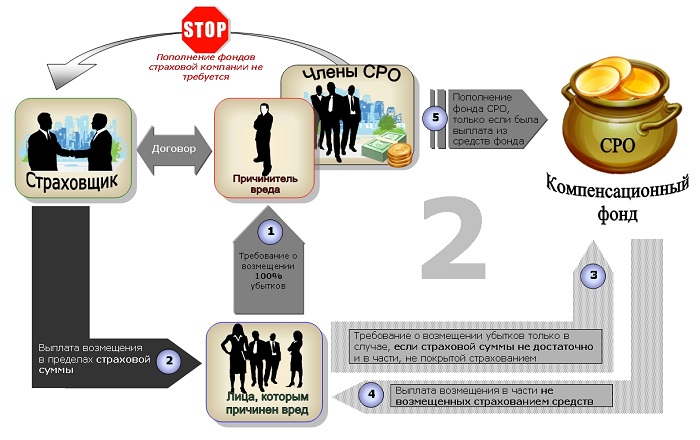 • отсутствие зачисленных на специальный банковский счет Национального объединения средств соответствующих компенсационных фондов исключенной СРО в день принятия решения по такому заявлению о перечислении или отсутствие средств компенсационного фонда (компенсационных фондов), не распределенных по ранее поступившим заявлениям о перечислении других заявителей;• отсутствие нераспределенных зачисленных на специальный банковский счет (счета) Национального объединения средств соответствующих компенсационных фондов исключенной СРО в день исполнения решения о полном или частичном удовлетворении заявления в связи с исполнением Национальным объединением обязанности по осуществлению выплат;• исключение из государственного реестра СРО сведений о СРО, которой принято решение о приеме заявителя в члены СРО.В случае принятия, приказ вступит в силу со дня его официального опубликования и будет действовать в течение шести лет.Публичное обсуждение проекта приказа продлится до 25 февраля этого года.09.02.22 Техэксперт. Разработан перечень оснований для отказа юрлицам в перечислении средств компенсационного фонда на счет новой СРОНа Официальном портале проектов нормативных правовых актов размещен соответствующий проект приказа Минстроя России: http://regulation.gov.ru/p/124722.Документ устанавливает перечень оснований для принятия Национальным объединением саморегулируемых организаций (СРО), решения об отказе в удовлетворении заявления индивидуального предпринимателя (ИП) или юридического лица (ЮЛ) о перечислении средств компенсационного фонда на счет СРО, которой принято решение о его приеме в члены СРО, в случае исключения сведений о СРО, членами которой они являлись, из государственного реестра СРО.Напомним, что согласно ст.55.16 Градостроительного кодекса РФ (ГрК) имущественная ответственность членов СРО обеспечивается компенсационными фондами, которые формируются за счет взносов членов СРО.В случае исключения сведений о СРО из государственного реестра саморегулируемых организаций средства компенсационных фондов зачисляются на специальный банковский счет Национального объединения СРО, членом которого являлась такая СРО.При этом член исключенной из государственного реестра СРО в случае его принятия в члены другой СРО имеет право обратиться в Национальное объединение с заявлением о перечислении средств компенсационных фондов на счет действующей СРО, в которую он принят.Вместе с тем, сведения о СРО исключаются из государственного реестра СРО в том числе в связи с отсутствием на ее специальных банковских счетах средств компенсационных фондов в полном объеме, которые должны быть размещены.В такой ситуации перечисленных в Национальное объединение средств недостаточно для удовлетворения всех заявлений о перечислении, и это может повлечь необоснованные решения об отказе в перечислении.Проект постановления устанавливает исчерпывающий перечень следующих оснований для принятия Национальным объединением решения об отказе в удовлетворении заявления о перечислении:- такое заявление и прилагаемые к нему документы не содержат решения постоянно действующего коллегиального органа управления СРО о приеме заявителя в члены СРО, сведений об оплате заявителем взноса в компенсационный фонд (компенсационные фонды) исключенной СРО, о реквизитах специального банковского счета (счетов) СРО, на который подлежат перечислению зачисленные на счет Национального объединения средства компенсационного фонда исключенной СРО;- повторное обращение заявителя в случае перечисления Национальным объединением средств компенсационного фонда исключенной СРО по ранее поступившему заявлению о перечислении от такого заявителя;- отсутствие сведений о заявителе в соответствующем реестре членов СРО;- отсутствие зачисленных на специальный банковский счет Национального объединения средств соответствующих компенсационных фондов исключенной СРО в день принятия решения по такому заявлению о перечислении или отсутствие средств компенсационного фонда (компенсационных фондов), не распределенных по ранее поступившим заявлениям о перечислении других заявителей;- отсутствие нераспределенных зачисленных на специальный банковский счет (счета) Национального объединения средств соответствующих компенсационных фондов исключенной СРО в день исполнения решения о полном или частичном удовлетворении заявления в связи с исполнением Национальным объединением обязанности по осуществлению выплат;- исключение из государственного реестра СРО сведений о СРО, которой принято решение о приеме заявителя в члены СРО.В случае принятия приказ вступит в силу со дня его официального опубликования и будет действовать в течение шести лет.09.02.22 ЗаНоСтрой. Минстрой России уточнил перечень документов, необходимых для включения специалиста в НРСОпубликован проект приказа Министерства строительства и ЖКХ РФ, утверждающего перечень документов, необходимых специалисту по организации строительства, а также инженерных изысканий и проектных работ для внесения о нём сведений в Национальный реестр специалистов. В документ входит состав сведений, включаемых в НРС, список оснований для отказа во внесении и исключения из реестра, а также порядок внесения изменений. Проект приказа со всеми соответствующими приложениями размещён на портале проектов нормативных правовых актов, его публичное обсуждение завершится 5 марта.Подробности читайте в материале нашего добровольного красноярского эксперта.Как указано в сопроводительных документах, анализ правоприменительной практики положений Градостроительного кодекса РФ показал, что отсутствие правового регулирования отношений участников в сфере ведения Национального реестра создаёт одновременно риски допуска к выполнению работ специалистов, не обладающих необходимыми компетенциями, и риски ограничения лиц, соответствующих всем установленным требованиям, в осуществлении трудовой деятельности. Проблема выявлена в 2022 году в связи с принятием Федерального закона № 447-ФЗ.В перечень документов, подтверждающих соответствие специалиста минимальным требованиям, установленным ГрК РФ для внесения его в НРС, вошли:1. Документы о высшем образовании по специальности или направлению подготовки в области строительства (дипломы, выданные в соответствии с законодательством Российской Федерации, СССР, а также иностранных государств, если такое образование признано законодательством РФ).2. Документы, подтверждающие 10-летний общий трудовой стаж по профессии и 3-летний профильный стаж работы (копия трудовой книжки, выписка из послужного списка для военных, документ иностранного государства, выписка из ЕГРИП для ИП, выписка из ЕГРЮЛ для подтверждения профиля организации – работодателя, должностная инструкция для подтверждения осуществления специалистом инженерных функций).3. Свидетельство о квалификации, выданное юрлицом, осуществляющим деятельность по проведению независимой оценки квалификации.4. Разрешение на работу в Российской Федерации для иностранных граждан (за исключением случаев, когда таковое не требуется);5. Справка о наличии (отсутствии) непогашенной судимости или уголовного преследования.Непосредственно в Национальный реестр будут вноситься следующие сведения: идентификационный номер записи в НРС, ФИО специалиста, вид осуществляемых им работ (организация выполнения работ по инженерным изысканиям, подготовке проектной документации, ‎строительству, реконструкции, капремонту), дата принятия решения о внесении его в НРС и дата выдачи свидетельства о квалификации.Отказать во включении в НРС специалисту могут при несоответствии требованиям Градостроительного кодекса РФ, предоставлении им документов с недостоверными сведениями, а также в случае, если ранее этот специалист был исключён из НРС по «дисциплинарным» причинам.Исключить специалиста из НРС могут по его заявлению, в случае смерти, признания его судом недееспособным либо виновным в причинении вреда, предусмотренного статьёй 60 ГрК РФ. Также исключению из НРС подлежат специалисты, не соответствующие предъявляемым к ним требованиям, не выполняющие предусмотренные Градкодексом функциональные обязанности, не прошедшие оценку квалификации, привлечённые дважды за год к административной ответственности за трудовые правонарушения и осуждённые за совершение умышленного преступления. Если по вине специалиста организация – работодатель попадёт в реестр недобросовестных поставщиков, а саморегулируемая организация будет вынуждена произвести по суду выплаты из компфонда, такой специалист тоже подлежит исключению из НРС.Остаётся добавить, что приказ вступит в силу 1 сентября сего года и будет действовать в течение 6-ти лет.10.02.22 ЕРЗ. Первые изменения индексов сметной стоимости строительства в I квартале 2022 годаОпубликовано письмо Минстроя России №4153-ИФ/09 от 07.02.2022 «О рекомендуемой величине индексов изменения сметной стоимости строительства в I квартале 2022 года, в том числе величине индексов изменения сметной стоимости строительно-монтажных работ, индексов изменения сметной стоимости пусконаладочных работ».Указанные индексы разработаны к сметно-нормативной базе 2001 года в соответствии с положениями Методики расчета индексов изменения сметной стоимости строительства (ИИСС), утвержденной приказом Минстроя России от 05.06.2019 №326/пр, с использованием данных ФАУ «Главгосэкспертиза России», органов исполнительной власти субъектов РФ за IV квартал 2021 года с учетом прогнозного показателя инфляции, установленного Минэкономразвития России.В письме строительное ведомство сообщает о рекомендуемой величине ИИСС в I квартале 2022 года, в том числе о величине индексов изменения сметной стоимости строительно-монтажных работ (СМР), индексов изменения сметной стоимости пусконаладочных работ (ПНР).В качестве приложения к данному письму включены:• ИИСС СМР и ПНР по объектам строительства, определяемые с применением федеральных и территориальных единичных расценок, на I квартал 2022 года для Центрального федерального округа (ЦФО), Приволжского федерального округа (ПФО);• ИИСС СМР по элементам прямых затрат по объектам строительства, определяемые с применением федеральных и территориальных единичных расценок, на I квартал 2022 года для ЦФО, Северо-Западного федерального округа (СЗФО), Южного федерального округа (ЮФО), ПФО, Уральского федерального округа (УФО), Сибирского федерального округа (СФО), Дальневосточного федерального округа (ДФО);• ИИСС СМР по объектам строительства «Электрификация железных дорог» и «Железные дороги», на I квартал 2022 года для ЦФО, СЗФО, ЮФО, ПФО, УФО;• ИИСС проектных и изыскательских работ на I квартал 2022 года:1) индексы изменения сметной стоимости проектных работ для строительства к справочникам базовых цен на проектные работы:- к уровню цен по состоянию на 01.01.2001 – 4,83;- к уровню цен по состоянию на 01.01.1995, с учетом положений, приведенных в письме Госстроя России от 13.01.1996 № 9-1-1/6 – 37,00.2) индексы изменения сметной стоимости изыскательских работ для строительства к справочникам базовых цен на инженерные изыскания:- к уровню цен по состоянию на 01.01.2001 – 4,89;- к уровню цен по состоянию на 01.01.1991 – 55,57;- к уровню цен, учтенному в сборнике цен на изыскательские работы для капитального строительства, утвержденном и введенном в действие Постановлением Госстроя СССР №121 от 16.07.1981, (Главы 16 и 20, кроме таблиц 256, 282, 286, 341, 343) – 67,24;- к уровню цен, учтенному в сборнике цен на изыскательские работы для капитального строительства утвержденном и введенном в действие Постановлением Госстроя СССР №121 от 16.07.1981, (таблицы 256, 282, 286, 341, 343) – 83,36.Одновременно сообщается, что индексы для субъектов РФ, которые отсутствуют в Приложениях к настоящему письму и ранее опубликованным письмам Минстроя России, будут указаны дополнительно.10.02.22 АНСБ. Обновлены профстандарты организаторов строительства, проектирования и изысканийНа сайте проектов нормативных правовых актов размещены обновленные проекты профессиональных стандартов специалистов по организации инженерных изысканий, проектирования и строительства.Необходимость обновления принятых совсем недавно профстандартов обусловлена принятыми в конце 2021 года изменениями в Градостроительный кодекс, которыми были уточнены требования к инженерам, которые претендуют на внесение в Национальный реестр специалистов строительной отрасли.- Проект 01/02/02-22/00124822 "Об утверждении профессионального стандарта «Специалист по организации строительства»" доступен по ссылке: http://regulation.gov.ru/projects#npa=124822Ответственный разработчик - НОСТРОЙ- Проект 01/02/02-22/00124824 "Об утверждении профессионального стандарта «Специалист по организации архитектурно-строительного проектирования»" доступен по ссылке: http://regulation.gov.ru/projects#npa=124824Ответственный разработчик - НОПРИЗ- Проект 01/02/02-22/00124823 "Об утверждении профессионального стандарта «Специалист по организации инженерных изысканий»" доступен по ссылке: http://regulation.gov.ru/projects#npa=124823Ответственный разработчик - НОПРИЗОбщественное обсуждение продлится до 23 февраля 2022 г.11.02.22 Техэксперт. Минстрой намерен утвердить перечень документов, подтверждающих соответствие специалистов для включения их в нацреестрыКакие документы будут подтверждать соответствие специалистов для включения их в национальные реестры?На Официальном портале проектов нормативных правовых актов размещен проект приказа Минстроя России "Об утверждении перечня документов, подтверждающих соответствие физического лица минимальным требованиям, установленным ч.10 ст.55.5-1 Градостроительного кодекса РФ, состава сведений, включаемых ...", ознакомиться с документом можно по ссылке: http://regulation.gov.ru/p/124734.Проектом приказа устанавливается правовое регулирование отношений в сфере ведения национального реестра специалистов в области инженерных изысканий и архитектурно-строительного проектирования, а также национального реестра специалистов в области строительства (национальные реестры специалистов):- перечень документов, подтверждающих соответствие физического лица минимальным требованиям, установленным ч.10 ст.55.5-1 Градостроительного кодекса РФ (ГрК);- состав сведений, включаемых в национальный реестр специалистов в области инженерных изысканий и архитектурно-строительного проектирования, национальный реестр специалистов в области строительства;- порядок внесения изменений в национальный реестр специалистов в области инженерных изысканий и архитектурно-строительного проектирования, национальный реестр специалистов в области строительства;- основания для отказа во включении сведений о физическом лице в национальный реестр специалистов в области инженерных изысканий и архитектурно-строительного проектирования, национальный реестр специалистов в области строительства;- перечень случаев, при которых сведения о физическом лице исключаются из национального реестра специалистов в области инженерных изысканий и архитектурно-строительного проектирования, национального реестра специалистов в области строительства.Сведения о физическом лице включаются в национальный реестр при условии его соответствия квалификационным требованиям, установленным статьей 55.5-1 ГрК РФ.Проект приказа устанавливает исчерпывающий перечень документов, подтверждающих соответствие физического лица данным квалификационным требованиям.Ведение указанных национальных реестров согласно п.11 ч.8 ст.55.20 ГрК РФ осуществляется национальными объединениями саморегулируемых организаций (СРО).Проект приказа устанавливает, что в национальный реестр специалистов включаются:идентификационный номер записи в национальном реестре специалистов;фамилия, имя, отчество (последнее - при наличии) физического лица;вид осуществляемых физическим лицом работ (организация выполнения работ по инженерным изысканиям, по подготовке проектной документации, по строительству, реконструкции, капитальному ремонту объектов капитального строительства);дата принятия решения о включении сведений о физическом лице в национальный реестр специалистов, о внесении изменений или об исключении сведений о таком физическом лице из национального реестра специалистов;дата выдачи свидетельства о квалификации.В случае принятия приказ вступит в силу с 01.09.2022 и будет действовать в течение шести лет.Публичное обсуждение проекта приказа Минстроя продлится до 5 марта текущего года.11.02.22 Техэксперт. Минтруд опубликовал проекты обновленных профстандартов для специалистов строительного нацреестраНа портале проектов нормативных правовых актов размещены обновленные проекты профессиональных стандартов специалистов по организации строительства, проектных работ и инженерных изысканий, которым должны соответствовать специалисты, внесённые в НРС.Необходимость актуализации профстандартов возникла в связи с принятием 447-ФЗ, внёсшего поправки в Градостроительный кодекс о введении независимой оценки квалификации для специалистов строительной сферы, их трудовых функциях и требованиях к квалификации.В обновлённых стандартах скорректировано описание трудовых действий, уточнены формулировки необходимых знаний и навыков, терминология приведена в соответствие с требованиями действующей нормативной документации.В итоге Минтруд представил на публичное обсуждение обновлённые профстандарты:"Специалист по организации инженерных изысканий" (http://regulation.gov.ru/p/124823);"Специалист по организации архитектурно-строительного проектирования" (http://regulation.gov.ru/p/124823http://regulation.gov.ru/p/124824);"Специалист по организации строительства" (http://regulation.gov.ru/p/124823http://regulation.gov.ru/p/124824http://regulation.gov.ru/p/124822).Ответственными разработчиками профстандартов выступают Совет по профессиональным квалификациям в области строительства (НОСТРОЙ) и Совет по профессиональным квалификациям в области инженерных изысканий, градостроительства, архитектурно-строительного проектирования (НОПРИЗ).Общественное обсуждение проектов стандартов продлится до 23 февраля. В силу они вступят одновременно с нормами Градостроительного кодекса об обязательной оценке квалификации специалистов НРС - с 1 сентября 2022 года.10.02.22.ЕРЗ. Минстрой России опубликовал разъяснения о единицах измерения в смете контракта и актах о приемке выполненных работНа сайте официальном сайте Единой информационной системы в сфере закупок опубликовано письмо Минстроя России №4170-СМ/09 от 07.02.2022 с разъяснениями об использовании единиц измерения при отражении работ, сгруппированных в «комплекс».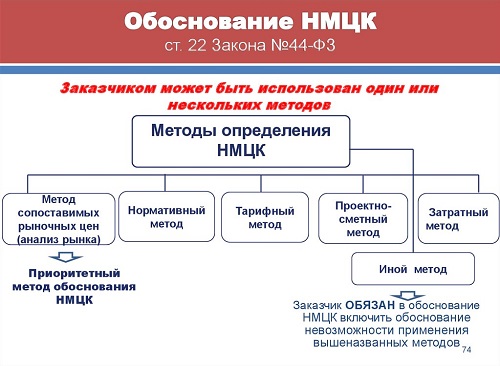  В письме Минстрой сообщает, что в соответствии с Порядком определения начальной максимальной цены контракта (НМЦК), утвержденного приказом Минстроя России №841/пр от 23.12.2019, в случае если в конструктивном решении (элементе), комплексе (виде) работ сгруппированы разнородные работы и затраты, то такие позиции объединяются в комплекс работ, используемый для идентификации конструктивных и инженерных систем, по которым нецелесообразно или невозможно установить единицу измерения в натуральных показателях (система теплоснабжения, система водоснабжения, тепловой узел и другие).При группировке работ и затрат необходимым условием является установление законченности всего объема работ, включая необходимые испытания, установленные проектной документацией, рабочей документацией (при наличии), подтверждающие качество и работоспособность законченных конструктивных решений (элементов), комплексов (видов) работ.Кроме того, в соответствии с Порядком определения НМЦК, прочие работы и затраты, не учтенные в составе цены конструктивных решений (элементов), комплексов (видов) работ также выделяются отдельной строкой и объединяются в «комплекс».При этом, с учетом положений приказа №841/пр и необходимости отражения общепринятых единиц измерения, в отношении выделенных отдельной строкой «комплексов» при составлении проекта сметы контракта и сметы контракта используется единица измерения «штука».Контракт заключается на условиях, предусмотренных извещением об осуществлении закупки и заявкой участника закупки. Таким образом, при заключении контракта в смете контракта по работам и затратам, сгруппированным в смете контракта в «комплекс», в целях обеспечения единства подхода при указании единиц измерения используется единица измерения «штука».Минстрой России отмечает, что работы, стоимость которых сгруппирована в «комплекс», не подлежат поэтапной приемке. Приемка и оплата указанных работ и затрат осуществляется после завершения выполнения всех работ, входящих в указанный комплекс.При формировании актов сдачи-приемки выполненных работ для работ, сгруппированных в смете контракта в «комплекс», используется единица измерения «штука», при этом объемы и состав работ, учтенные сметой контракта и входящие в «комплекс», а также их стоимость — не изменяются.ПРАВИТЕЛЬСТВО, СЧЕТНАЯ ПАЛАТА, ГЕНПРОКУРАТУРА, ОБЩЕСТВЕННАЯ ПАЛАТА07.02.22 СГ. Темпы ввода жилья в России в 2022 году уже опережают показатели прошлого годаВ январе 2022 года в России построено на 14% жилья больше, чем за аналогичный период прошлого года. Об этом сообщил вице-премьер правительства Марат Хуснуллин.«Мы плюсом к январю 2021 года дали 14% ввода. Это говорит о том, что сделаны достаточно серьезные заделы, которые позволяют нам, несмотря на все сложности программы, надеяться, что все показатели будут выполнены и перевыполнены» ¬ сказал он, выступая на оперативном совещании с главой правительства.Марат Хуснуллин напомнил, что в прошлом году в России было введено 92,6 млн кв. метров жилья. «Это самый большой объем ввода за всю историю, начиная с Советского Союза. Это на 13% превышает показатели 2020 года», - сказал он.Вице-премьер сообщил также, что сейчас в работе по комплексному развитию территорий (КРТ) находится 661 территория, на которых планируется построить в ближайшие годы 144 млн кв. метров недвижимости, из них 117 млн кв. метров жилья.«Мы видим, что это дает нам возможность построить объемы, сопоставимые с годовой программой, – 120 млн кв. метров, на которые мы ставим цель выйти к 2029 году», - добавил Марат Хуснуллин.Справочно:В соответствии с указом президента Владимира Путина, объем жилищного строительства в РФ к 2030 году должен быть увеличен не менее чем до 120 млн кв. метров в год.07.02.22 СГ. Хуснуллин: программа «Стимул» позволит ввести 8 млн кв. метров жилья в этом годуВ 2022 году с участием программы «Стимул» планируется ввести 8 млн кв. метров многоквартирного жилья. Об этом сообщил вице-премьер правительства Марат Хуснуллин.«За январь мы законтрактовались уже на 81 объект, или 41%. В ближайший месяц закончим основную контрактацию», - сказал он, выступая на оперативном совещании с главой правительства.По его словам, сейчас активно идет работа по реализации проекта «Формирование комфортной городской среды», конкурсов малых городов и исторических поселений, выполнению программ ликвидации аварийного жилья и «Чистая вода», проекта «Оздоровление Волги».«Мы очень подробно с губернаторами посмотрели итоги года, посмотрели контрактацию по всем программам и видим, что у нас намного лучше результаты контрактации, чем в прошлом году. И в целом по прошлому году финансирование всех программ было выполнено – более 99%», - сказал Марат Хуснуллин.Вице-премьер сообщил, что кроме этого, набирает обороты механизм инфраструктурных бюджетных кредитов.«Мы со всеми регионами – 81 регион – подписали эти контракты. Уже выделяем реальные деньги. С Министерством финансов очень активно этим вопросом занимаемся», - уточнил вице-премьер.07.02.22 СГ. На реализацию программы «Стимул» в 2022 году направят 30 млрд рублейВ текущем году на реализацию программы «Стимул» предусмотрено направить около 30 млрд рублей. Об этом сообщил председатель правительства Михаил Мишустин на оперативном совещании с вице-премьерами.«Запланировано строительство почти 200 объектов, нужных для развития районов. Крайне важно, чтобы новые районы были благоустроенными для комфортной жизни. Там должны быть и детские садики, школы, поликлиники, и, конечно, все необходимые коммуникации – инженерные сети, дороги», - уточнил глава правительства.По словам Михаила Мишустина, субсидии на создание сопутствующей транспортной и инженерной инфраструктуры в рамках специальной программы «Стимул», позволили ввести 5,5 млн кв. метров жилья в прошлом году.10.02.22 АНСБ. Более 50% госзакупок в сфере строительства в 2021 году признаны несостоявшимисяКоличество несостоявшихся госзакупок в 2021 году выросло, а затраты только на их проведение составили 6,5 млрд рублей. При этом самое большое количество несостоявшихся госзакупок наблюдается в сфере недвижимости, в строительстве и IT-технологиях.Избыточные затраты госзаказчиков на проведение несостоявшихся закупочных процедур составляют около 6,5 млрд рублей в год. Об этом  заявил начальник управления конкурентной политики и методологии закупок Аналитического центра при правительстве РФ Павел Тихомиров в ходе “круглого стола”, посвященного вопросам высокой доли несостоявшихся госзакупок. Информацию о круглом столе разместил сайт «гражданский контроль государственных закупок» (gkgz.ru).При этом в материалах АЦ отмечается, что в рамках 75% несостоявшихся закупок была подана только одна заявка. Еще 17% несостоявшихся закупок оказались именно несостоявшимися – не было подано ни одной заявки.В топ-5 сегментов, в которых госзакупки чаще всего признаются несостоявшимися, вошли услуги в сфере недвижимости (доля несостоявшихся закупок составила 93%), услуги в области здравоохранения (67%), строительство (54%), услуги в области информационно-коммуникационных технологий (51%), продукция обрабатывающих производств (39%).Всего, по данным АЦ, в прошлом году на долю контрактов с единственным поставщиком пришлось 62% от общего числа госзакупок. Причем немногим больше половины этих контрактов были заключены по результатам несостоявшихся закупочных процедур (32% от общего числа закупок). Оставшиеся контракты были заключены по результатам закупки у единственного поставщика (30% от общего числа закупок).“На основе данных НИУ ВШЭ об издержках на проведение закупочных процедур подсчитали лишние затраты госзаказчиков на проведение несостоявшихся закупок, – сказал Павел Тихомиров. – В итоге получили цифру в 6,5 млрд рублей. Этих затрат можно было бы избежать, если бы госзаказчики сразу заключали контракты с единственным поставщиком, а не проводили несостоявшиеся закупки”.Около половины этих средств (3,4 млрд рублей) эксперты АЦ отнесли к лишним затратам, которые госзаказчики могли бы сэкономить, если бы вместо проведения конкурентной процедуры сразу заключили бы контракт с единственным поставщиком (по оценке ВШЭ, затраты заказчиков на проведение одного электронного аукциона составляют около 9 тыс. рублей, а на организацию закупки у единственного поставщика тратится около 4,5 тыс. рублей).Еще 3,1 млрд рублей госзаказчики затратили на проведение закупок, по результатам которых так и не был заключен контракт.К числу причин высокой доли несостоявшихся госзакупок АЦ относит занижение заказчиками начальной (максимальной) цены контракта, низкий уровень конкуренции, картелизацию и сговор на закупках, крупные контракты, различные административные и нормативные барьеры, создающие для потенциальных поставщиков затруднения при выходе на рынок госзакупок.Для решения этих проблем эксперты АЦ рекомендуют использовать повышающие коэффициенты при определении цены контрактов и автоматизировать процессы ее расчета, развивать конкуренцию на рынках простой продукции, автоматизировать процессы выявления картельных сговоров, вносить информацию об участниках картелей в Реестр недобросовестных поставщиков (РНП), расширять применение автоматизированного контроля за действиями участников закупок и т.п.Заместитель министра финансов России Алексей Лавров, участвовавший в круглом столе,  неоднозначно оценил рекомендации АЦ по снижению доли несостоявшихся госзакупок.“Рекомендации АЦ – вопрос дискуссионный, – сказал Лавров. – Что можно, то уже делается (речь идет о положениях оптимизационных поправок к закону “О контрактной системе”, вступивших в силу с 1 января текущего года и направленных на упрощение и автоматизацию различных процессов в сфере закупок – прим), а каких-то новых концептуальных предложений нет”.“Сокращение количества несостоявшихся закупок не должно быть самоцелью, – добавил Лавров. – Перевод таких закупок в закупки у единственного поставщика – не выход. По факту, все останется как было – но при этом остальные потенциальные участники закупок не получат даже шанса принять в них участие”.Алексей Лавров подчеркнул, что текущая ситуация скорее положительная, чем отрицательная, поскольку несостоявшиеся закупочные процедуры – не незаключенные контракты. “То есть, результат есть, и заказчики получают то, что им необходимо, – сказал заместитель министра финансов. – А 30% контрактов с единственными поставщиками, заключенные по результатам несостоявшихся закупок, это контракты с квази-едпоставщиками, сложившиеся, по факту, в конкурентной среде”.10.02.22 СГ. Марат Хуснуллин призвал регионы активнее осваивать средства по развитию инфраструктурыДля дальнейшего успешного жилищного строительства необходимо приступить к активной реализации проектов по развитию инфраструктуры с использованием инфраструктурных бюджетных кредитов, распределенных между субъектами в 2021 году. Об этом заявил заместитель председателя правительства Марат Хуснуллин. С просьбой уделить внимание освоению этих средств он обратился к руководителям регионов, открывая заседание президиума правительственной комиссии по региональному развитию.Марат Хуснуллин напомнил, что в 2021 году объем ввода жилья составил 92,6 млн кв. метров и это стало рекордным показателем за всю историю страны.Участники заседания обсудили ряд вопросов дорожного строительства. «В рамках реализации федерального проекта «Региональная и местная дорожная сеть» в 2022 году предусмотрено финансирование в объеме 320,5 млрд рублей», – сообщил Марат Хуснуллин и напомнил, что контрактацию по всем объектам необходимо завершить до 31 марта. Он положительно отметил Пензенскую, Нижегородскую и Тюменскую области, которые уже законтрактовали строительство более 100 дорожных объектов в 2022 году.11.02.22 ЕРЗ. Марат Хуснуллин: необходимо приступить к освоению инфраструктурных бюджетных кредитов на местахОб этом зампредседателя Правительства, курирующий строительство, заявил в четверг на заседании президиума возглавляемой им Правительственной комиссии по региональному развитию.Марат Хуснуллин пояснил, что для дальнейшего успешного жилищного строительства необходимо приступить к активной реализации проектов по развитию инфраструктуры с использованием инфраструктурных бюджетных кредитов, распределенных между субъектами РФ в 2021 году.«Попрошу руководителей регионов уделить внимание освоению средств», — подчеркнул вице-премьер.Напомним, что бюджетные инфраструктурные кредиты (по ставке не более 3% годовых и сроком погашения в 15 лет) — один из финансовых инструментов, призванных стимулировать создание и модернизацию инженерной, социальной и дорожно-транспортной инфраструктуры вокруг строящегося жилья в субъектах РФ.Данный инструмент входит в пакет так называемого инфраструктурного меню, которое Правительство РФ по инициативе Президента России Владимира Путина разработало в первой половине 2021 года.Эти займы предоставляются регионам под полным контролем Федерального казначейства и только под конкретные проекты, прошедшие детальную экспертизу на федеральном уровне.Как ранее информировал портал ЕРЗ.РФ, в ближайшие два года запланировано выделить из бюджета 500 млрд руб. на предоставление таких кредитов подавляющему большинству субъектов РФ. При этом совокупная сумма заявок на кредитование от регионов по состоянию на конец 2021 года составляла около 1,2 трлн руб.МИНСТРОЙ, МИНИСТЕРСТВА И ВЕДОМСТВА04.02.22 Минстрой НОВОСТИ. На конференции саморегулируемых организаций членов НОСТРОЙ и НОПРИЗ по Уральскому федеральному округу обсудили вопросы актуальности развития среднего профессионального образования. В пленарном заседании «Аспекты развития отраслевого среднего профессионального образования» принял участие Директор Департамента разрешительной деятельности и межведомственного взаимодействия Минстроя России Алексей Тихомиров.В своем выступлении он отметил, что в целях обеспечения строительной отрасли трудовыми ресурсами и повышения потенциала кадрового ресурса сформирован «Кадровый центр Минстроя России». Основными направлениями деятельности центра является формирование кадрового резерва, прогноз баланса трудовых ресурсов, координация подготовки специалистов для строительной отрасли.Ключевым инструментом станет Единая цифровая отраслевая платформа (ЕЦОП), посредством которой будет обеспечено взаимодействие по принципу одного окна между работниками и работодателями, государственными органами и образовательными организациями. Благодаря этой платформе будет создано информационное пространство, которое позволит организовать опережающую подготовку квалифицированных кадров, мобилизацию трудовых ресурсов для реализации инфраструктурных проектов, строительства промышленных и гражданских объектов.Минстроем России подготовлен проект плана мероприятий по созданию системы управления трудовыми ресурсами и подготовке кадров отрасли, в котором предусмотрены мероприятия по проведению профессионально-общественной аккредитации дополнительных профессиональных образовательных программ в области строительства, в том числе в части анализа соответствия фактически требуемым компетенциям и квалификациям и при необходимости существующим профессиональным стандартам.07.02.22 АНСБ. Застройщики МКД в 2021 году ввели менее 50% всего построенного жильяПо данным Минстроя России, в 2021 году было введено 92,6 млн кв. м жилья – рекордный показатель со времен Советского Союза. Однако застройщики многоквартирных домов ввели всего 47% от этой цифры.О рекордных показателях по вводу жилья 7 февраля на совещании Михаила Мишустина с вице-премьерами сообщил Марат Хуснуллин. По его словам, в прошлом году в России ввели 92,6 млн кв. м жилья. Это самый большой объём ввода за всю историю, начиная с Советского Союза. Это на 13% превышает показатели 2020 года. «С учётом всех ограничений мы всё равно дали такой серьёзный прирост. Но главное, что такой объём ввода жилья позволил нам улучшить жилищные условия 4,2 миллиона семей, или почти 10 миллионам человек. Это ключевая задача, к которой мы идём также по нацпроекту», - сообщил Хуснуллин.При этом из 92,6 млн кв. м жилья многоквартирные дома составляют менее 50% - 43,5 млн кв. м, а индивидуальные жилые дома - 49,1 млн кв. м. Отметим, что все меры правительственной и финансовой поддержки были направлены именно на поддержку строительства многоквартирного жилья. На ИЖС практически не распространяется ипотека, включая льготную ипотеку, а также проектное финансирование и банковские специализированные программы. То есть, прямые бюджетные вливания (в виде льготной ставки по ипотеке) позволили поддержать наиболее состоятельных застройщиков и достаточно обеспеченных граждан. Остальные граждане решали свои жилищные проблемы собственными силами – и судя по цифрам, гораздо успешнее «многоквартирников».В свою очередь, Союз инженеров-сметчиков проанализировал качественные итоги ввода жилья. По мнению Союза, ввод многоквартирных домов стабильно сокращается.Статистика - ввод многоквартирных жилых домов, млн кв. м:2014 - 48,0  2015 - 50,1  2016 - 48,4  2017 - 46,2  2018 - 43,3  2019 - 43,5  2020 - 42,4  А что касается индивидуальных жилых домов, то большая часть - это просто оформление (легализация) построенного в предыдущие годы. А еще следует учесть, что в соответствии с Федеральным законом от 29.07.2017 № 217-ФЗ «О ведении гражданами садоводства и огородничества для собственных нужд и о внесении изменений в отдельные законодательные акты Российской Федерации», начиная с отчета за август 2019 года, в общем вводе жилых домов учитываются жилые дома, построенные населением на земельных участках, предназначенных для ведения садоводства!В связи с этим встает вопрос, каким образом будут выполнены показатели нацпроекта «Жилье и городская среда» по ежегодному вводу 120 млн кв. м жилья? Уже с начала года объемы выдачи ипотечных кредитов сокращаются, ставка по ипотеке уже превысила 10% и имеет тенденцию к дальнейшему росту. Около 30% потенциальных заемщиков во второй половине 2021 года отказались от ипотечного кредита в связи с ростом ставок и ипотеке и цен на жилье. То есть, спрос на первичном рынке может существенно упасть.Кроме того, по данным Высшей школы экономики, чтобы реально ввести 120 млн кв. м жилья, необходимо иметь годовой строительный задел с высочайшей степенью готовности в 150 млн кв. м, потому что 20% точно не удастся оформить по вводу. И для выполнения этого маневра необходимо как минимум на 70% увеличить численность занятых на стройках по сравнению с сегодняшними значениями, не говоря уже о пропорциональном увеличении строительных машин и механизмов, а также объемов производства строительных материалов.При этом в настоящий момент строительный задел составляет около 90 млн кв. м жилья в различной степени готовности.08.02.22 СГ. Власти выделят 11 миллиардов на жилищные сертификатыВ 2022 году социальные выплаты через государственные жилищные сертификаты получат 2925 российских семей. Об этом «Стройгазете» сообщили в пресс-службе Минстроя России, уточнив, что для улучшения их жилищных условий будет направлено 10,96 млрд рублей.Больше всего сертификатов планируется выделить гражданам, выезжающим с Крайнего Севера, – 1356. Участники ликвидации последствий радиационных аварий и катастроф, пострадавшие в результате этих аварий, и приравненные к ним лица получат 528 сертификатов.Военнослужащим, сотрудникам органов внутренних дел, подлежащим увольнению с военной службы (службы) выдадут 363 сертификата; гражданам, подлежащим переселению с территории комплекса «Байконур» - 362 сертификата. Вынужденные переселенцы получат 174 сертификата, а граждане, подлежащие переселению из закрытых административно-территориальных образований и территорий, ранее входивших в границы закрытых административно-территориальных образований, – 142 сертификата.Как отметил заместитель министра строительства и ЖКХ РФ Юрий Гордеев, начать выдачу сертификатов возможно будет уже в первом квартале 2022 года.Справочно:Жилищные сертификаты выпускаются в рамках государственной программы «Обеспечение доступным и комфортным жильем и коммунальными услугами граждан Российской Федерации», которая реализуется с 1997 года. За 24 года с начала реализации института государственных жилищных сертификатов их получили уже более 330 тыс. семей, перед которыми у государства имелись жилищные обязательства.07.02.22 Минстрой НОВОСТИ. За 2021 год в России введено 92,6 млн кв. метров жильяВ прошлом году в России введено 92,6 млн кв. м жилых помещений. Итоговые данные в рамках нацпроекта «Жилье и городская среда» представил на оперативном совещании у Председателя Правительства России Михаила Мишустина вице-премьер Марат Хуснуллин. Он отметил, что достигнутый показатель – это самый большой объем ввода за всю историю, начиная с СССР. Этот результат выше планового значения 2021 года на 18,7% и выше объемов ввода жилой недвижимости за предшествующий 2020 год на 10,4 млн кв. м, т.е. почти на 13%. Из общего объема ввода многоквартирные дома составляют 43,5 млн кв. м, а индивидуальные жилые дома – 49,1 млн кв. м.«Что особенно важно такой объем ввода жилья позволил улучшить жилищные условия 4,2 миллионам семей или почти 10 миллионам жителей страны», – сказал Марат Хуснуллин и подчеркнул, что повышение качества жизни граждан является ключевой целью нацпроекта. Вице-премьер также отметил позитивную динамику ввода жилья за январь этого года, который на 14% превышает прошлогодние показатели.«Столь высокий показатель – это результат консолидации усилий всех участников отрасли. С одной стороны, важную роль здесь сыграли меры государственной поддержки, которые реализуются сегодня для улучшения жилищных условий граждан, создания комфортной среды для жизни, развития и стимулирования жилищного строительства, в частности – среди них и программы льготной ипотеки, «Стимул», «Чистая вода», поддержка низкомаржинальных проектов, а также комплекс решений по модернизации коммунальной инфраструктуры. Большой вклад внесли региональные команды, которые на местах провели масштабную работу, которая дала практический эффект от реализуемых мер. Сегодня наша совместная задача – сохранить набранный темп, продолжить увеличение объемов жилищного строительства по всей стране. Необходимые условия для этого обеспечены. Запущен целый комплекс механизмов инфраструктурного меню и инструментов поддержки, которые начиная уже с этого года дадут конкретные результаты для развития регионов и отрасли», – отметил Министр строительства и жилищно-коммунального хозяйства Российской Федерации Ирек Файзуллин.Говоря подробнее о программах, Марат Хуснуллин рассказал, о действующей программе «Стимул», которая повышает доступность социальных объектов для граждан и позволяет строить новое жилье со всей необходимой инфраструктурой. Как сообщил Заместитель Председателя Правительства, всего за месяц работы контрактация по программе составляет 41%. Из запланированных 199 инфраструктурных объектов на строительство 81 из них регионами заключены контракты. При этом в 2022 году 124 объекта должны быть введены в эксплуатацию. Такое развитие инфраструктуры обеспечит ввод около 8 млн кв. метров жилья только благодаря программе «Стимул».Еще одним инструментом поддержки жилищного строительства по словам Марата Хуснуллина являются инфраструктурные бюджетные кредиты, распределяемые между субъектами в рамках программы «Инфраструктурное меню». Так, в 2021 году между 81 регионом было распределено 500 млрд рублей. Вице-премьер сообщил, что деньги уже начали доводиться до регионов. Благодаря уже одобренным проектам планируется ввести около 80 млн кв. метров жилья, а также будет создано более 300 тыс. рабочих мест.Марат Хуснуллин также рассказал, что росту жилищного строительства активно способствует и использование механизма комплексного развития территорий, созданного в 2020 году. По его словам, сегодня рассматривается применение этого механизма на 661 территории с градостроительным потенциалом в 144 млн кв. метров, из них 117 млн кв. метров – для строительства жилья.Особенно важно, что наряду с высокими показателями по вводу жилья в 2021 году сформирован потенциал роста и на будущие периоды: за 12 месяцев выданы новые разрешения на строительство около 40 млн кв. м многоквартирного жилья, что на 41% больше, чем в 2020 году. В рамках долевого строительства сегодня на этапе возведения находится около 94,4 млн кв. м жилой недвижимости – это достаточно хороший задел на начало года. При этом градостроительный потенциал территорий на конец 2021 года составил 241,3 млн кв. м жилья (+27,9% к началу 2021 года).Предыдущие пики ввода жилья в России, начиная с 1970 года, были зафиксированы в 2015 году – 85,4 млн кв. м, в 2014 году – 84,2 млн кв. м, а также в 2020 году – 82,2 млн кв. м.08.02.22 АНСБ. В первом пакете дополнений в ФСНБ-2022 будут изменены тысячи сметных нормФедеральная сметно-нормативная база-2022 (ФСНБ-2022) еще не вступила в действие, а к ней уже готовится первый пакет дополнений – сообщает Главгосэкспертиза России.По результатам обработки поступивших предложений к ФСНБ-2022 на портале ФГИС ЦС Главгосэкспертизой осуществляется подготовка первого пакета дополнений и изменений к новой сметно-нормативной базе. Дополнения и изменения, как ожидается, будут содержать значительное количество новых и актуализированных норм, в том числе разработанных Главгосэкспертизой России.О формировании новой сметно-нормативной базы в уровне цен 2022 года, а также о других текущих задачах по переходу на ресурсно-индексный метод ценообразования в строительстве участникам отрасли рассказали заместитель начальника Главгосэкспертизы по ценообразованию Сергей Лахаев и заместитель начальника Управления экспертизы сметных нормативов Роман Карпов. Спикеры Главгосэкспертизы приняли участие в «Сибирской строительной неделе» в Новосибирске, а также в работе круглого стола НОСТРОЙ «Проблемы реализации инвестиционно-строительного проекта: аспекты ценообразования, нормирования и новых технологий», который прошел в Екатеринбурге. Новая редакция сметно-нормативной базы ФСНБ-2022 утверждена приказом Минстроя России от 30 декабря 2021 года № 1046/пр и вступает в действие с 30 июня 2022 года. В целом на текущий момент ФСНБ-2022 содержит 118 сборников, включающих 51 601 норму, а также актуальные сметные цены по 24 871 номенклатурной позиции материалов и 1 568 – машин и механизмов.Главные отличия новой сметно-нормативной базы от ФСНБ-2020 и всех предшествующих редакций – это, прежде всего, новый уровень цен по состоянию на 1 января 2022 года, а также отсутствие в составе базы единичных расценок – ФЕРов.Кроме того, в рамках формирования ФСБН-2022 был проведен комплексный пересмотр и актуализация сметных норм по итогам анализа номенклатуры строительных ресурсов. В результате возникла потребность в исключении дублирующих позиций, возможности подбора аналогов и уточнения в сметных нормах применяемых машин и материалов в новом уровне цен.В целом в рамках работ по актуализации сметно-нормативной базы было проанализировано 51 925 сметных норм. В результате актуализации в различной степени изменениям подверглось 34 222 сметные нормы.На текущий момент ФСНБ-2022 содержит 118 сборников, включающих 51 601 норму, а также сметные цены по 24 871 номенклатурной позиции материалов и 1 568 – машин и механизмов.Подробнее с внесенными изменениями можно ознакомиться на сайте федеральной государственной информационной системы ценообразования в строительстве (ФГИС ЦС) по ссылке. Кроме того, ФГИС ЦС содержит сборники в печатном виде, с которыми можно ознакомиться и скачать здесь, а также форму для направления замечаний и предложений к ФСНБ-2022, не предполагающую предоставление ответа. Все поступающие предложения и замечания будут отработаны и, при необходимости, учтены в очередных дополнениях и изменениях в ФСНБ-2022.Для разработчиков сметных программных комплексов на сайте ФГИС ЦС в ближайшее время будет размещена ФСНБ-2022 в формате открытых данных.09.02.22 АНСБ. Рекорд ввода жилья в 2021 году обеспечила дачная амнистияРекорд 2021 года по вводу жилья в России обеспечен, в том числе, и дачной амнистией – такой вывод можно сделать из сообщения Росреестра, опубликованному ТАСС.По данным Росреестра, регистрация прав на индивидуальное жилье в 2021 году выросла по сравнению с 2020 годов на 128%, то есть, более, чем в два раза. Росреестр зарегистрировал 261 тыс. объектов индивидуального жилищного строительства в рамках дачной амнистии в 2021 году против 114,4 тыс. объектов в 2020 году. Если среднюю площадь дома принять за 50 кв. м, то в рамках дачной амнистии к вводу ИЖС было приписано 13 млн кв. м жилья. А по факту эти дома могут быть гораздо большей площади. Таким образом, реальный объем введенного жилья составляет, в лучшем случае, 80 млн кв. м, включая 40 млн кв. м многоквартирного жилья.Больше всего, по данным Росреестра, «амнистировали» дач и индивидуального жилья в Свердловской области (14,3 тыс.), в Татарстане (13,2 тыс.), в Ставропольском крае (12,3 тыс.) и в Белгородской области (10,4 тыс.).Отметим, что с 2020 года вплоть до 2026 года в России действует упрощенный порядок регистрации на жилые и садовые дома, расположенные на участках ИЖС или для ведения личного подсобного хозяйства. Теперь регистрация возможна на основании только технического плана  и правоустанавливающего документа на земельный участок. Уведомление об окончании работ не требуется.По оценке президента НОСТРОЙ Антона Глушкова, доля дачной амнистии в объемах ввода ИЖС составляет в 2021 году около 30% - этот объем можно объяснить тем, что с 2022 года дачная амнистия должна была закончиться, и граждане поторопились легализовать свои дома. Однако теперь амнистия продлена, и этот показатель должен постепенно затухнуть.10.02.22 АНСБ. Минэкономразвития хочет знать, нужно ли повышать уровень рентабельности в строительствеМинэкономразвития России решило выяснить, есть ли необходимость повышения уровня рентабельности в сфере строительства и просит бизнес ответить на ряд вопросов. Извещение об опросе опубликовал НОПРИЗ.В целях повышения экономической устойчивости функционирования подрядных организаций в сфере строительства Минэкономразвития России проводит экономический анализ необходимости повышения уровня рентабельности в сфере строительства, для чего просит до 01.03.2022 г. включительно принять участие в опросе и предоставить следующую информацию:1. Необходимый (достаточный), на ваш взгляд, уровень экономически обоснованной рентабельности при исполнении государственных строительных контрактов.2. Необходимый (достаточный), на ваш взгляд, уровень рентабельности при исполнении государственных контрактов в случае предоставления авансирования в размере 50% (фактический показатель.3. Необходимый (достаточный), на ваш взгляд, уровень рентабельности при исполнении государственных контрактов при отсутствии авансирования (фактический показатель).Собственные предложения по внесению изменений в нормативные правовые акты в сфере строительства, в том числе в приказ Минстроя России от 11.12.2020 г. № 774/пр «Об утверждении Методики по разработке и применению нормативов сметной прибыли при определении сметной стоимости строительства, реконструкции, капитального ремонта, сноса объектов капитального строительства», можно оформить и отправить на opros@nopriz.ru по прилагаемой форме либо через форму на страничке опроса, открывающуюся нажатием кнопки «Ваши предложения».Сроки проведения опроса: 09.02–01.03.2022 г. включительно.10.02.22 За-Строй. Ещё один «Лидер России» в МинстроеДиректором департамента цифрового развития главного строительного ведомства страны стал победитель престижного конкурса для руководителей нового поколенияДепартамент цифрового развития Министерства строительства и ЖКХ РФ возглавил победитель конкурса «Лидеры России» Николай Парфентьев. На этом посту Николай Александрович будет развивать цифровизацию строительной отрасли и градостроительной деятельности.После победы в конкурсе господину Парфентьеву поступило предложение о переходе в ПАО «Россети», и он согласился стать советником генерального директора. Но в октябре прошлого года Николаю Парфентьеву поступило новое предложение, и он перешёл в Минстрой России на должность заместителя директора департамента цифрового развития. А с февраля 2022-го он и возглавил данное структурное подразделение.Николай Александрович признался, что конкурс сильно изменил его представления о карьере:Это уникальный опыт, который, возможно, не случился бы со мной без конкурса «Лидеры России».Как известно, ранее победитель этого же конкурса Дмитрий Волков был назначен ещё на более высокий пост. Однако Дмитрий Анатольевич недолго был заместителем министра, о чём мы подробно рассказывали на наших страницах…Остаётся напомнить, что «Лидеры России» – это флагманский проект президентской платформы «Россия – страна возможностей», самый масштабный конкурс для управленцев, не имеющий аналогов во всём мире.10.02.22 За-Строй. Стройматериалы всё «кусачее»…Хотя в среднем они подорожали на полпроцента, но бизнес пугает ростом цен на отделочные материалы на 10%Росстат проинформировал о том, что цены на строительные материалы в среднем выросли всего на 0,5%, в том числе на кирпич красный – на 1,6%, ламинат – на 1,5%, линолеум – на 1,2%, стекло оконное листовое – на 0,8%. При этом цены на плиты древесностружечные, ориентированно-стружечные снизились на 0,7%.За последний год стройматериалы в стране, по данным ведомства, в среднем подорожали на 23,2%.А тем временем Ассоциация мебельных и деревоперерабатывающих предприятий России (АМДПР) предупредила о возможном подорожании ряда отделочных стройматериалов в 2022 году на 10%. Речь идёт о древесных плитах, плинтусах, настенных и напольных покрытиях, в производстве которых используется меламин.Как рассказал генеральный директор АМДПР Тимур Иртуганов, Евразийская экономическая комиссия (ЕЭК) рекомендовала на пять лет увеличить ввозную пошлину на меламин из Китая с 5% почти до 20%. Рекомендация ЕЭК стала реакцией на жалобы на китайский демпинг со стороны отечественного монополиста по производству меламина – «Невинномысского азота» (входит в группу «Еврохим»).По словам господина Иртуганова, «Невинномысский азот» выпускает меламин низкого давления, но для качественных древесных плит необходим продукт высокого давления. Поэтому отечественные плитные предприятия вынуждены закупать импортное сырьё, чаще всего в Китае.АМДПР обратилась с Федеральную антимонопольную службу с просьбой разобраться в ситуации и предотвратить рост цен.10.02.22 ЗаНоСтрой. Ирек Файзуллин и Владимир Мау договорились о разработке совместных программам обучения техзаказчиков и госслужащих на базе РАНХиГСМинистр строительства и ЖКХ РФ Ирек Файзуллин и ректор Российской академии народного хозяйства при Президенте РФ Владимир Мау обсудили вопросы кадрового обеспечения строительной отрасли, снижения административных барьеров, а также совершенствование системы государственных капитальных вложений. Об этом сообщили наши коллеги из пресс-службы Минстроя Росс.Особое внимание на встрече было уделено форматам подготовки специалистов и непрерывному профессиональному образованию. «В строительной отрасли и сфере жилищно-коммунального хозяйства ежегодно наращиваются объёмы работ, поэтому отрасль нуждается в профессиональных кадрах. Это касается как подготовки молодых специалистов, так и программ повышения квалификации и переобучения. Сейчас происходит много изменений, в том числе идёт сокращение инвестиционно-строительного цикла, активная цифровая трансформация. Поэтому подготовка кадров должна быть синхронизирована с потребностями отрасли в специалистах», – подчеркнул господин Файзуллин.Кроме этого, участники встречи договорились о разработке совместных программам обучения технических заказчиков и госслужащих на базе РАНХиГС.«Президентская академия уже реализует программы подготовки и повышения квалификации кадров для строительной отрасли как в Москве, так и в регионах. Они ориентированы на развитие навыков и компетенций, необходимых госслужащим строительной отрасли, в том числе навыков проектного подхода и управленческого мастерства. В рамках сотрудничества с Минстроем России мы готовы разработать новые программы с учетом потребностей отрасли и запроса конкретных регионов, в том числе привлекая к сотрудничеству профильные вузы», – отметил господин Мау.При участии начальника Главгосэкспертизы России Игоря Манылова обсудили также актуальные и необходимые изменения в законодательство в части технологического присоединения к сетям инженерно-технического обеспечения с точки зрения экспертизы проектной документации.По итогам встречи также были поддержаны предложения Академии об оказании методологической помощи в рамках проработки действующей нормативной правовой базы в области капитальных вложений с учетом оценки практического опыта осуществления расходов инвестиционного характера и достигнуты договоренности о дальнейшем взаимодействии.09.02 22 ТАСС. Рост ВВП России по итогам 2021 года составил 4,6%В декабре показатель вырос на 4,3% в годовом выражении.Рост российской экономики по итогам 2021 года составил 4,6%, говорится в обзоре "О текущей ситуации в российской экономике", подготовленном Минэкономразвития РФ. В декабре ВВП РФ вырос на 4,3% в годовом выражении."По оценке Минэкономразвития России, в 2021 году ВВП вырос на 4,6%, полностью компенсировав снижение на 2,7% в 2020 году. В декабре годовой рост ВВП сохранялся на высоких уровнях: 4,3% в годовом выражении (после 5,3% в годовом выражении в ноябре, 4,9% в годовом выражении в октябре и 4,3% в годовом выражении в III квартале 2021 года), несмотря на высокую базу декабря 2020 года. В результате по отношению к соответствующему месяцу 2019 года экономический рост в декабре ускорился до 4,6% после 3,1% в ноябре", - отмечается в обзоре.Рост ВВП относительно допандемийного 2019 года составил 1,8%. По данным Минэкономразвития, свой вклад в восстановление экономики РФ в прошедшем году внесли как производственные отрасли, так и отрасли, ориентированные на потребительский спрос.09.02.22 РИА Новости. Реальные располагаемые доходы россиян выросли на 3,1 процента в 2021 году За 2021 год реальные располагаемые доходы россиян, по оценке Росстата, выросли на 3,1%, свидетельствуют данные ведомства.Этот показатель учитывает доходы населения за вычетом обязательных платежей, скорректированные на инфляцию."Реальные располагаемые денежные доходы, по оценке, в 2021 году по сравнению с 2020 годом увеличились на 3,1%, в четвертом квартале 2021 года по сравнению с соответствующим периодом предыдущего года — на 0,5%", — отметили там.В публикации Росстата уточняется, что за первые три месяца они снизились на 3,9% (вместо прежней оценки спада на 3,7%), во втором квартале выросли на 6,8% (против 7,4%), в третьем — увеличились на 8,8% (а не на 8,1%, как указывалось ранее).Оценку глубины спада реальных располагаемых доходов россиян в 2020 году также уточнили: до 2% с прежних 2,8%. Как пояснил Росстат, данные за 2020 год были уточнены по сравнению с ранее опубликованными по итогам годовых расчетов.Минэкономразвития в своем сентябрьском прогнозе ожидало, что рост реальных располагаемых доходов по итогам 2021 года составит 3%.Росстат в 2019 году перешел на обновленную методологию оценки денежных доходов населения и отказался от публикации ежемесячных данных, делая это ежеквартально. Ведомство представило результаты ретроспективных расчетов динамики денежных доходов населения за 2013-2018 годы, выполненных по обновленной методологии. В этот период рост реальных располагаемых доходов был зафиксирован в 2018 и 2019 годах – на 0,4% и 1% соответственно.Исходя их данных Росстата, основанных на прежней методологии расчета, последний раз в России реальные располагаемые доходы росли выше 3% в 2013 году (рост показателя тогда составил 4% в годовом выражении).10.02.22 АНСБ. "ММК", "НЛМК" и "Северсталь" нарушили антимонопольные законы - ФАС10 февраля 2022 года после всестороннего изучения обстоятельств дел и доказательств Комиссии Федеральной антимонопольной службы завершили рассмотрение дел о нарушении антимонопольного законодательства в отношении ПАО «Магнитогорский металлургический комбинат», ПАО «Северсталь», ПАО «Новолипецкий металлургический комбинат».С января 2021 года компании установили и поддерживали монопольно высокие цены на горячекатаный плоский прокат на внутреннем рынке.Рынок горячекатаного плоского проката характеризуется стабильным составом основных игроков и высокими барьерами входа. Ответчики занимают доминирующее положение с долей более 70%. Комиссия установила, что рост цен на горячекатаный прокат на внутреннем рынке в 2021 году был не в полной мере обусловлен рыночными факторами.Во-первых, рост на горячекатаный прокат происходил более быстрыми темпами, чем рост себестоимости.Компании ссылались на то, что цены на горячекатаный прокат устанавливались самими покупателями. По мнению металлопроизводителей, покупатель может снизить цену путем переговоров и установить на рынке цену, которую он готов заплатить. Однако этот довод опровергается количеством поступивших в ведомство заявлений о необоснованном росте цен на горячекатаный плоский прокат.Во-вторых, оценка общих условий обращения товара на рынке показала, что роста спроса со стороны российских потребителей не произошло. При неизменности объемов продаж на внутреннем рынке в 2021 году ответчики увеличили свою прибыль в три раза относительно показателей 2019-2020 годов.Кроме того, металлопроизводители не смогли подтвердить неудовлетворенный спрос со стороны зарубежных контрагентов, что свидетельствует об отсутствии рыночных факторов для роста внутренних цен до уровня экспортных значений. Таким образом, повышение цен доминирующими на внутреннем рынке компаниями исключительно на основании значений зарубежных котировок нарушает ч. 1 ст. 10 Закона о защите конкуренции, так как может привести негативным последствиям на внутреннем рынке.«Северстали», «ММК» и «НЛМК» выданы предписания прекратить злоупотреблять доминирующим положением и совершить действия, направленные на обеспечение конкуренции. По материалам антимонопольных дел будут возбуждены дела об административных нарушениях и рассчитаны штрафы для каждой компании.Справочно:Пунктом 1 части 1 статьи 10 Закона о защите конкуренции запрещаются действия хозсубъекта, занимающего доминирующее положение, результатом которых являются или могут являться недопущение, ограничение, устранение конкуренции и (или) ущемление интересов и других лиц, в том числе установление, поддержание монопольно высокой или монопольно низкой цены товара.Источник: ФАСИПОТЕКА, ЦБ, БАНКИ, ДОМ.РФ, ФОНД РАЗВИТИЯ ТЕРРИТОРИЙ07.02.22 АНСБ. Более 240 долгостроев ввели в эксплуатацию региональные фонды в четвертом квартале 2021 годаИз реестра проблемных объектов за четвертый квартал 2021 года исключили 245 домов, введенных в эксплуатацию региональными фондами дольщиков, сообщила пресс-служба Фонда развития территорий (бывший Фонд защиты прав дольщиков)."В четвертом квартале 2021 года из единого реестра проблемных объектов (ЕРПО) исключено 245 домов. Они получили разрешение на ввод. Квартиры в них приобрели почти 15 тыс. человек", — говорится в сообщении.Эти дома достраивали региональные фонды. Больше всего долгостроев завершили в Московской области — 35 домов для 2,2 тыс. человек.Ранее сообщалось, что центральный Фонд защиты прав дольщиков в 2021 году завершил строительство 35 домов для 4,5 тыс. дольщиков.Напомним, что Фонд защиты прав дольщиков (с 1 января 2022 года вошел в Фонд развития территорий) был зарегистрирован в форме публично-правовой компании в октябре 2017 года. Застройщики обязаны перечислять в него взносы в размере 1,2% от ДДУ по всем новым объектам. В случае необходимости средства фонда могут быть направлены на достройку проблемных объектов или выплату компенсаций.07.02.22 СГ. Эксперты назвали регионы России с самым быстрым ростом ипотеки в 2021 годуСпрос на ипотеку в России в 2021 году вырос, несмотря на рост ставок и стоимости жилья. Об этом «Стройгазете» сообщили в компании «Метриум», аналитики которой отметили, что быстрее всего в 2021 году росли региональные рынки ипотеки на Северном Кавказе, Дальнем Востоке и в Крыму.В 2021 году российские банки выдали россиянам 1,9 млн ипотечных кредитов на 5,7 трлн рублей для покупки вторичного и строящегося жилья. По сравнению с 2020 годом число жилищных займов увеличилось на 8%, а их сумма – на 29%. В 2021 году рост рынка ипотеки замедлился. Так, в 2020 году относительно 2019-го количество кредитов увеличилось на 40%, а общий объем займа – на 56%. Темпы роста ипотечного рынка также были выше в 2018, 2017 и 2016 годах.Рекордный рост выдачи ипотеки аналитики «Метриум» зафиксировали в республиках Северного Кавказа. Так, в Чечне количество выданных в 2021 году выросло в три раза по сравнению с 2020 годом (12,7 тыс. против 4,2 тыс.). Далее следует соседняя Ингушетия (рост в два раза – с 870 до 1,7 тыс.), Карачаево-Черкессия (рост на 62% с 2,5 тыс. до 4,0 тыс.), Дагестан (38% с 6,4 тыс. до 8,8 тыс.), Северная Осетия (27% с 4,1 тыс. до 5,2 тыс.).Заметно повысилась активность заемщиков в Крыму. В целом по республике банки увеличили выдачу ипотеки на 22% и, в частности, в Севастополе – на 22%. Также вырос ипотечный рынок в Восточной Сибири и на Дальнем Востоке. В частости, в Тыве банки одолжили в 2021 году на 25% больше ипотеки, чем в 2020, в Приморском крае – на 20%, на Алтае – на 20%, в Забайкальском крае – на 17%, в Сахалинской области – на 16%, в Хабаровском крайне – на 12%.Однако регионы-лидеры по ипотеке остались те же. Больше всего кредитов на покупку жилья заемщики получили в Москве (135 тыс.), Московской области (108 тыс.), в Санкт-Петербурге (87 тыс.), Тюменской области (82 тыс.), Башкортостане (68 тыс.). В этих регионах по итогам года также зафиксирован рост активности заемщиков; в Москве – на 11%, Московской области и Башкортостане – на 10%, в Тюменской области – на 9%, в Санкт-Петербурге – на 1%.Россияне стали меньше занимать средств на покупку жилья после изменения условий программы «Господдержка – 2020» в июле 2021 года и последующего роста рыночных ставок по ипотеке. Во втором полугодии россияне получили только на 4% больше кредитов, чем в первом полугодии, хотя обычно на вторую половину года приходится львиная доля одобренных займов. Причем выдача сократилась только в девяти регионах, но почти все они являются лидерами по объемам ипотечного кредитования (Москва, Московская область, Санкт-Петербург, Свердловская область, Краснодарский край). В других регионах количество займов во втором полугодии все-таки выросло, несмотря на ухудшение условий кредитования.Это также связано с переформатированием программы «Господдержки – 2020», по которой во втором полугодии кредит со льготной ставкой можно было получить не больше трех млн рублей. Эксперты отметили, что в крупных городах этой суммы для покупки квартиры явно недостаточно, тогда как в большинстве прочих регионов сумма в три млн рублей еще позволяет рассчитывать на покупку жилья.07.02.22 СГ. Размеры ипотечных займов в 2021 году достигли рекордных величинВ декабре 2021 года россияне в среднем занимали у банков на покупку жилья 3,35 млн рублей, тогда как в конце 2020 года средний размер кредита составлял 2,65 млн рублей. Об этом «Стройгазете» сообщили в компании «Метриум», аналитики которой отметили, что за прошедшие 12 месяцев средняя сумма кредита на покупку жилья увеличилась на 700 тыс. рублей или на 27%.«Это беспрецедентный рост кредитной нагрузки на ипотечных заемщиков за последние годы. В 2016 году средний размер кредита на покупку жилья увеличился на 7%, в 2017 году – на 8%, в 2018 – на 13%, в 2019 – на 10%, в 2020 – на 11%.», - отметили в компании.При этом в 2021 году россияне начали не только больше занимать средств, но и увеличили срок кредитования. В декабре 2021 года российские банки в среднем выдали кредиты на срок 21,9 лет, тогда как в декабре 2020 года покупатели жилья в среднем одалживали на 19,1 лет. То есть за 12 месяцев средний срок ипотечного кредитования увеличился почти на два года или на 14%. Это также стало рекордным значением за последние годы.В 2015 году средний срок вырос на 3%, в 2016 году – на 1%, в 2017 году – на 2%, в 2018 году – на 7%, в 2019 году – на 9%, в 2020 году – на 3%. Основная причина увеличения нагрузки на заемщиков – повышение цен на жилье, а также рост ипотечных ставок.08.02.22 ЕРЗ. Миллениалы готовы брать ипотеку чаще представителей других поколенийК такому выводу пришли аналитики Банка ДОМ.РФ, проанализировав возрастные характеристики своих ипотечных заемщиков по итогам 2021 года.   Согласно полученным данным, как сообщили в пресс-службе кредитной организации:• чаще всего в минувшем году ипотечные кредиты в Банке ДОМ.РФ брали представители поколения Y — миллениалы (1977 — 1995 гг. рождения) — на них приходится 80% из 42,5 тысяч выданных жилищных займов;• на представителей поколения X (1960 — 1976 гг. рождения) пришлось около 15% от всех выдач по данному виду кредитов;• на представителей поколения Z (так называемые зумеры — от 1997 г. рождения) — около 5%;• больше половины клиентов, оформивших в 2021 году ипотеку в Банке ДОМ.РФ, имеют детей;• в 32% случаев ипотечного кредитования речь шла о рефинансировании ипотеки, взятой в других банках;• четверть жилищных займов была выдана в рамках госпрограммы «Льготная ипотека на новостройки»;• на госпрограмму «Семейная ипотека» и приобретение вторичного жилья пришлось по 12%;• среди других популярных продуктов — «Дальневосточная ипотека» и ипотека для военнослужащих;• всего льготными программами с господдержкой в прошлом году воспользовались 40% клиентов банка.По словам директора Розничных продуктов Банка ДОМ.РФ Евгения Шитикова (на фото), решение взять ипотеку зависит от многих факторов, например — потребности в жилье, финансового положения, карьерных перспектив и других.«Статистика показывает, что миллениалы максимально готовы вкладываться в недвижимость, а возраст от 26 до 45 лет — оптимальный для получения ипотечного кредита. Во многих случаях сказывается также эффект от мер поддержки для молодых семей», — подытожил Шитиков результаты исследования.09.02.22 ЕРЗ. Ипотека на ИЖС от Банка ДОМ.РФ теперь по ставке от 9,8%Снижение ставки составило сразу 3,1 процентного пункта (п.п.), сообщили в пресс-службе кредитной организации.Речь идет о смягчении условия для ипотеки на приобретение частного дома (объекта ИЖС) не старше двух лет у застройщика или первого собственника, уточняется в сообщении.Кроме того, в рамках указанного продукта с 40% до 20% снижен первоначальный взнос по кредиту.Оформить такую ипотеку можно теперь по ставке от 9,8%, срок кредитования — до 30 лет. Минимальная ставка доступна зарплатным клиентам, сотрудникам медицинской или научной сферы, подтверждающим доход дистанционно с помощью выписки из Пенсионного фонда РФ.Сумма кредита — до 30 млн руб. для столичных регионов (Москва, Московская область, Санкт-Петербург и Ленинградская область) и до 10 млн руб. — для других субъектов РФ.«Данный продукт призван увеличить продажи готовых индивидуальных домов и повысить доступность качественного частного жилья от проверенных застройщиков», — так прокомментировал смягчение условий директор Розничных продуктов Банка ДОМ.РФ Евгений Шитиков.Он обратил внимание на то обстоятельство, что делая ипотеку на ИЖС более доступной для россиян, банк тем самым оказывает поддержку также строительным компаниям, специализирующимся в возведении таких домов.Напомним, что купить готовый частный дом можно еще в рамках таких продуктов (с господдержкой) Банка ДОМ.РФ, как:• «Семейная ипотека» — по ставке от 4,4%;• «Льготная ипотека на новостройки»— от 5,7%.В первом случае максимальная сумма кредита — 12 млн руб. для Московского региона, Санкт-Петербурга, Ленинградской области и 6 млн руб. для других регионов.Во втором случае можно взять кредит на сумму не более 3 млн руб. для всех субъектов РФ без исключения.11.02.22 АНСБ. ДОМ.РФ разработал стратегию привлечения кадров в стройотрасльДОМ.РФ продолжает активную работу по повышению привлекательности строительных профессий и привлечению в отрасль компетентных специалистов. Эксперты компании разработали соответствующую стратегию и представили первые результаты на форсайт-сессии GMKTalks — серии федеральных конференций для застройщиков России и СНГ.О «кадровых» вызовах, стоящих перед строительной отраслью, в ходе сессии рассказала руководитель Карьерного центра ДОМ.РФ Олимпиада Окунева. Среди них: низкая осведомленность соискателей о возможностях самореализации и перспективах дальнейшего развития городской среды и улучшения качества жизни населения, высокая потребность работодателей в экспертах с digital-компетенциями, необходимыми для реализации масштабной программы цифровой трансформации в данной сфере.«Как показал наш опрос, 75% респондентов уверены, что работа в строительстве требует высокой квалификации, а 62% по-прежнему считают такую работу тяжелым физическим трудом. Однако сейчас отрасль предлагает все больше возможностей для самореализации ИТ-специалистам, инженерам, проектировщикам, архитекторам. Перед ДОМ.РФ стоит задача, требующая комплексного подхода: повысить осведомленность о современных строительных профессиях и закрыть потребность в кадрах», — отметила Олимпиада Окунева.В ходе опроса только 22% опрошенных с уверенностью заявили, что знают о современных профессиях в сфере строительства, таких как BIM-проектировщик и специалист по проектному финансированию. Ещё 46% смогли ответить лишь с помощью подсказки.Для решения проблемы кадрового голода Институт развития предлагает пересмотреть подход в работе HR-служб девелоперов: увеличить охват HiPo-аудитории, не ограничиваясь лишь строительными вузами, и использовать вовлекающие форматы коммуникации: мини-обучение на этапе знакомства с компанией, иммерсионный центр оценки. Отдельная задача – повысить престиж строительной отрасли за счет объединения усилий девелоперов, демонстрируя соискателям различные карьерные перспективы с описанием особенностей и преимуществ в работе, для формирования устойчивого интереса к отрасли и притока кандидатов из других сфер.Разработанная Стратегия также предполагает совершенствование карьерных проектов ДОМ.РФ: расширение направлений стажировок и создание образовательных программ. Яркий пример успешно реализованного проекта в строительной отрасли — Цифровая академия ДОМ.РФ, в которой эксперты Института развития делятся знаниями и освещают лучшие строительные практики.Для привлечения внимания молодых специалистов к строительной отрасли ДОМ.РФ уже реализовал первый день карьеры в строительстве жилищной сферы DAY.СТРОЙ, Кейс-чемпионат Строитель 4.0 МГСУ и ДОМ.РФ, серию образовательных вебинаров «Стремись к большему», One Day Offer. Участники этих мероприятий узнали о направлениях работы Института развития, тенденциях строительной отрасли, познакомились с экспертами и получили ответы на интересующие их вопросы.Источник: пресс-служба ДОМ.РФСАМОРЕГУЛИРОВАНИЕ, НОСТРОЙ, НОПРИЗ07.02.22 ЗаНоСтрой. Директору СРО – на заметку! ФАС предлагает унифицировать порядок торгов для того, чтобы повысить их эффективностьТакую идею озвучил заместитель руководителя Федеральной антимонопольной службы России Геннадий Магазинов в рамках 5-й международной научно-практической конференции ФАС и журнала «Конкурентное право», проходившей в Санкт-Петербурге в минувшую пятницу, 4 февраля. Подробности читайте в материале нашего добровольного питерского эксперта.Как отметил Геннадий Геннадьевич, в настоящий момент правила проведения «отраслевых» торгов регламентируют свыше 50-ти нормативных актов – Земельный, Водный, Лесной, Градостроительный кодексы, а также ряд федеральных законов. Многообразие торгов и процедур усложняет процесс проведения торгов, приводит к низкому уровню конкуренции на торгах и недополучению финансовых средств в бюджеты всех уровней. Кроме того, большинство регламентирующих актов не предусматривают проведение торгов в электронной форме.Для оптимизации процедур торгов и устранения разницы в подходах к регулированию этой сферы ФАС России предлагает ввести единый порядок проведения торгов и участия в них в единой цифровой среде.«Предлагаемая нами концепция унификации отраслевых торгов включает в себя два этапа. Первый – внесение системообразующих норм о единых правилах проведения торгов в Закон о защите конкуренции. Второй – установление актом Правительства Российской Федерации непосредственно порядка проведения торгов. Отраслевую специфику проведения определённых видов торгов – такую, как предмет торгов, начальная цена, порядок формирования лотов продолжит регулировать отраслевое законодательство», – пояснил господин Магазинов.Разработанный ФАС законопроект предлагает дополнить Федеральный закон о защите конкуренции статьёй, закрепляющей ряд положений порядка организации и проведения отраслевых торгов. Он включает принципы организации и проведения торгов, проведение торгов в электронной форме на площадках, функционирующих в рамках законодательства о контрактной системе, установление десятидневного моратория на заключение договора по результатам торгов и применение для проведения торгов портала www.torgi.gov.ru.Непосредственно порядок проведения торгов предлагается установить актом Правительства РФ. В числе прочего он будет содержать требования к извещению о проведении торгов, к заявке на участие и перечню необходимых документов, срок и порядок подачи заявок, а также порядок допуска и отказа в допуске к торгам.На текущий момент законопроект рассматривается Аналитическим центром при Правительстве РФ. Планируется, что он вступит в силу в 2023 году.А пока новый механизм не реализован, антимонопольное ведомство предлагает участникам рынка активнее использовать в своей работе принципы досудебного обжалования. Коллегиальные органы ФАС России рассматривают жалобы на решения и предписания территориальных конкурентных ведомств по делам о нарушении антимонопольного законодательства.Заинтересованные лица, которые участвовали в деле, могут обжаловать решение и предписание территориального органа ФАС России в течение одного месяца со дня их принятия. Предмет таких жалоб – нарушение единообразия практики применения норм антимонопольного законодательства. Также можно пожаловаться на действия и решения антимонопольных органов и их должностных лиц в соответствии с положениями ряда административных регламентов.07.02.22 АНСБ. Евгений Куйвашев высоко оценил работу проектно-строительного сообщества, объединенного системой СРО3 февраля в Екатеринбурге в режиме видеоконференцсвязи состоялась рабочая встреча главы Свердловской области Евгения Куйвашева с президентом НОПРИЗ Михаилом Посохиным и президентом НОСТРОЙ Антоном Глушковым.Глава региона высоко оценил важность работы, которую национальные объединения ведут в сфере реализации проектно-строительной политики, совершенствования законодательства, содействия развитию саморегулируемых организаций и подготовки кадров для отрасли.«Хочу отметить, что правительство Свердловской области, в частности отраслевое министерство, тесно взаимодействует с нацобъединениями и саморегулируемыми организациями. Это позволяет стимулировать развитие строительной отрасли, своевременно реагировать на законодательные новации, обеспечивать высокие темпы жилищного строительства, содействовать совершенствованию социальной инфраструктуры в регионе», — подчеркнул Евгений Куйвашев.Губернатор поддержал предложение Михаила Посохина об организации выставки проектов-победителей Международного конкурса НОПРИЗ на лучший проект в рамках Международного форума и выставки TechnoBuild 100+ в октябре текущего года в Екатеринбурге. НОПРИЗ выступает соорганизатором форума с 2015 года. Личное участие в деловой повестке 100+ ежегодно принимает президент НОПРИЗ Михаил Посохин, для членов нацобъединения организуются тематические конференции и обучающие семинары для экспертов СРО.07.02.22 АНСБ. На конференции в Екатеринбурге обсудили развитие среднего профессионального образования в строительной отраслиНа конференции саморегулируемых организаций членов НОСТРОЙ и НОПРИЗ по Уральскому федеральному округу обсудили вопросы актуальности развития среднего профессионального образования. В пленарном заседании «Аспекты развития отраслевого среднего профессионального образования» принял участие Директор Департамента разрешительной деятельности и межведомственного взаимодействия Минстроя России Алексей Тихомиров.В своем выступлении он отметил, что в целях обеспечения строительной отрасли трудовыми ресурсами и повышения потенциала кадрового ресурса сформирован «Кадровый центр Минстроя России». Основными направлениями деятельности центра является формирование кадрового резерва, прогноз баланса трудовых ресурсов, координация подготовки специалистов для строительной отрасли.Ключевым инструментом станет Единая цифровая отраслевая платформа (ЕЦОП), посредством которой будет обеспечено взаимодействие по принципу одного окна между работниками и работодателями, государственными органами и образовательными организациями. Благодаря этой платформе будет создано информационное пространство, которое позволит организовать опережающую подготовку квалифицированных кадров, мобилизацию трудовых ресурсов для реализации инфраструктурных проектов, строительства промышленных и гражданских объектов.Минстроем России подготовлен проект плана мероприятий по созданию системы управления трудовыми ресурсами и подготовке кадров отрасли, в котором предусмотрены мероприятия по проведению профессионально-общественной аккредитации дополнительных профессиональных образовательных программ в области строительства, в том числе в части анализа соответствия фактически требуемым компетенциям и квалификациям и при необходимости существующим профессиональным стандартам.Модератором заседания выступил президент НОСТРОЙ Антон Глушков. Мероприятие прошло в г. Екатеринбурге на площадке Уральского колледжа строительства, архитектуры и предпринимательства.07.02.22 За-Строй. Под присмотром Светланы Парасочки«Региональное объединение строителей Приморского края» однозначно в числе честных СРО!В потоке негатива, выливающегося на голову строительного саморегулирования, превалируют не столько факты, сколько эмоции. Самым распространённым обвинением являются алчность и коррупция руководителей и работников саморегулируемых организаций. Мол, сколько СРОшников ни корми, а им всё мало. Так и норовят рассовать всё по карманам. Не будем отрицать – таких фактов хоть отбавляй.Но, справедливости ради скажем, система саморегулирования, это тоже своего рода срез общества, в котором и мудрецов, и дураков, и корыстных, и бессребреников – всех хватает. А уж в какой пропорции – всяк сам судит.Словом, честные СРО есть, о чём За-Строй.РФ рассказывает время от времени. Вот, к примеру, Ассоциация Саморегулируемая организация «Региональное объединение строителей Приморского края» (АСРО «РОС ПК»), зарегистрированная в Государственном реестре под номером СРО-С-127-21122009. Исполнительным директором этой СРО из славного Владивостока является член Совета НОСТРОЙ Светлана Парасочка.Признаемся, для нас стало настоящим откровением, когда совершенно неожиданно натолкнулись на интересный документ коллегиального органа этой Ассоциации. Судя по протоколу от 21 января 2022 года, члены Совета АСРО «РОС ПК» решали вопрос о размещении 18-ти миллионов рублей на депозит в банке.Что характерно, в данной саморегулируемой организации состоят всего 144 действующие членские строительные компании. Удивительно видеть это, зная, что в иных более крупных СРО излишки членских взносов распределяются исключительно по карманам руководства. А отчёты о деятельности, в виду отсутствия должного контроля со стороны своих членов, больше напоминают отписки из фильма «Кавказская пленница».Всем знакома фраза «социализм – это учёт и контроль, плюс электрификация всей страны». Так вот с саморегулированием тоже самое. Зайдите на сайт АСРО «РОС ПК» – убедитесь сами. Всё – тютелька в тютельку, всё – по полочкам. И работа с членами организована на высшем уровне. Чувствуется везде хозяйский женский присмотр да пригляд.Описывать мутные схемы можно долго и со смаком, а вот хвалить СРО, занятие, прямо скажем, для нас ещё не стало привычным. От того так коротко и получилось.А в заключение хочется просто выразить огромную благодарность всем сотрудникам СРО и её руководителю – госпоже Парасочке. Спасибо Вам, Светлана Андреевна, за Вашу честную профессиональную работу!08.02.22 АНСБ. В НОСТРОЙ заявили, что снижения стоимости стройматериалов ждать не стоитВ ближайшей перспективе застройщикам не стоит ожидать снижения стоимости материалов, заявил глава Национального объединения строителей (НОСТРОЙ) Антон Глушков журналистам во вторник."Цены на стройматериалы стабилизировались и сегодня резкого роста стоимости мы не наблюдаем, но и тенденции к снижению расценок ожидать не стоит", — сказал Глушков.По его словам, за прошедший год цены на стройматериалы заметно выросли, что сказалось на общей стоимости строительных работ и сроках реализации ряда проектов. "Стоимость бетона за прошлый год выросла более чем на 15%, обрезной доски и битума — на 42%, а плит перекрытия на 25%. Такой рост цен серьезно отразился на стоимости реализации проектов и, в конечном счете, на прибыли подрядчиков", — рассказал глава объединения.Глушков подчеркнул, что принятые правительством России меры в некоторые степени нивелировали такой рост стоимости материалов. "В частности, появилась возможность проведения повторной экспертизы, увеличения стоимости контракта и другие меры", — отметил он.Источник: Интерфакс08.02.22 АНСБ. Зарплата строителей в РФ за год выросла более чем на 10%Средняя заработная плата строителя в России за прошлый год составила 10,42%, заявил глава Национального объединения строителей (НОСТРОЙ) Антон Глушков журналистам во вторник."В целом, за прошлый год среде й рост заработный платы для рабочего на стройке выросла на 10,42%. Это является неплохим показателем — рост больше уровня инфляции", — заявил Глушков.Однако, по его словам, средний уровень оплаты труда строителей во многих регионах ещё отстаёт от средней рыночной заработной платы."Сравнивая установленные размеры оплаты труда строителей с рыночной зарплатой становится видно, что уровень платы первых уступает. В этом году мы будем встречаться с главами регионов и обсуждать этот вопрос, актуальность которого возрастает в условиях непрекращающейся пандемии", — подчеркнул Глушков.Источник: «Интерфакс»08.02.22 АНСБ. Стройподрядчики не смогли выполнить пятую часть госконтрактов в 2021 годуПятую часть строительных госконтрактов в России, заключенных в 2021 году, расторгли в связи с неисполнением условий договоров подрядчиками, сообщил журналистам президент Национального объединения строителей (НОСТРОЙ) Антон Глушков.По данным объединения, всего в прошлом году в стране в сфере строительства было заключено 193 тысячи государственных контрактов совокупно на 3,8 миллиарда рублей. Почти 20% (38,4 тысячи) из них пришлось разорвать из-за нарушения условий со стороны подрядчиков.По словам Глушкова, количество расторгнутых госконтрактов в строительстве ежегодно растет, одна из главных причин этому - несоответствие реальной стоимости строительства сумам, прописанным в договорах."Это говорит о том, что тема госконтрактов требует какой-то настройки и корректировки", - подчеркнул он.Ранее проблему с ценообразованием в строительстве по госзаказам признавал вице-премьер России Марат Хуснуллин. В конце прошлого года он отмечал, что ряд крупных подрядчиков перестали выходить на большие долгосрочные контракты с госзаказом. По его словам, правительство для исправления ситуации готово выделять дополнительные средства на компенсацию подрядчикам роста стоимости строительных материалов.Источник: РИА Недвижимость08.02.22 За-Строй. СРО – не я, и крыша не мояПоможет ли введение персональной ответственности ГИПов и ГАПов избежать трагедий, связанных с обрушением зданий из-за некачественного строительства?В минувшую пятницу, 4 февраля в актовом зале школы в посёлке Ашукино в Пушкинском городском округе Подмосковья обрушилась кровля на площади 700 квадратных метров. По счастливой случайности никто не пострадал. Как сообщают СМИ, предварительная причина обрушения – скопившийся на крыше снег. Организована проверка, которая должна дать оценку действиям или бездействию ответственных должностных лиц. И пока следственные органы решают вопрос о принятии мер прокурорского реагирования, местные жители в соцсетях задаются вопросами – интересно, какая организация по муниципальному контракту занимается обслуживанием и техническим содержанием здания школы?Возможно, появятся вопросы не только к содержанию такого важного социального объекта, но и к тому, соответствовало ли качество строительных работ современным требованиям безопасности. Ведь это случилось не в какой-нибудь столетней развалюхе, а в пристройке, которой без году неделя. Корпус на 350 учебных мест к старому зданию Ашукинской средней школы пристроили в конце 2020-го. Проект обошёлся в более, чем 620 миллионов рублей, стройку завершили за год. Возводила пристройку компания ООО «СпецМонтажСтрой» по контракту № 1953 от 9 октября 2019 года.Одна из жительниц посёлка Ашукино, назвавшаяся Ириной, рассказала журналистам, что здание учебного заведения строили недобросовестно, а котельную школы возводили вообще без документов:Они её стали строить на нашей газовой трубе, рядом с электричеством, а это запрещено. Они хотели ввести теплотрассу здесь, я говорю: «Покажите чертежи!». Чертежей нет, ничего нет…Ещё раз отметим, что так это или не так – установит следствие. Надеемся, оно будет объективным и беспристрастным. Тем не менее, вопрос о безопасности зданий и сооружений, в том числе, вновь построенных, никуда из повестки дня не исчезает. Да, пик внимания возникает тогда, когда случается какая-нибудь авария или даже трагедия, но совершенно очевидно, что проблема всё ещё есть. И к ней причастно не только государство, но и саморегуляторы.Именно саморегуляторам были делегированы полномочия, в том числе, задачи по безопасности и качеству строительства. И что же получается, СРО не выполняют свои функции? И, значит, правы все критики Национального реестра специалистов в том, что наличие формальных документов принадлежности к НРС у главных инженеров проектов ничего не гарантирует от слова «вообще»?Сейчас идут активные разговоры о том, что только персональная ответственность ГИПов и ГАПов сможет кардинальным образом повлиять на улучшение качества строительных процессов. Возможно, это и так. Сегодня специалист НРС, сидящий в стройфирме на окладе, не глядя, подмахивает нужную бумагу о приёмке. А так над ним будет висеть страх персональной кары. В принципе, логично. Хотя это может привести просто к удорожанию услуг тех, от кого требуется подпись. Конечно, степень продажности человека – вещь глубоко индивидуальная, но такие риски, надо признать, всё же имеются.Эти же претензии можно предъявлять не только к проектировщикам и строителям, но и к представителям экспертизы и строительного надзора. Если отрасли надо саморегулирование, то своё место в этой цепочке ответственности должны занимать и СРО. Вот, допустим, возвращаясь к рухнувшей крыше. Должна ли конкретная СРО, в которой состояли горе-строители, нести ответственность за случивший инцидент? И каким образом. Просто создаётся такое впечатление, что СРОшники всё время стараются действовать по одной схеме – «я не я, и лошадь не моя». В данном случае получается, «и крыша не моя».08.02.22 За-Строй. У СРО отнимут любимую «игрушку»Централизация власти в системе строительного саморегулирования продолжаетсяРанее отдельные эксперты портала За-Строй.РФ и активные участники его форума неоднократно высказывались о грядущей глобальной реформе саморегулирования.Это и перспективы объединения НОПРИЗ с НОСТРОЙ. Это и предсказания отъёма компенсационных фондов с передачей их в различные финансовые структуры типа «Дом.РФ». Это и переход саморегулирования с юридических лиц и ИП на саморегулирование профессиональной деятельности инженера, как физического лица…Прогнозов вероятных, обоснованных и не очень, конечно, много. Но точно ясно одно: грядёт эпоха глобальных перемен, и совсем скоро мир СРО уже не будет, как прежде.Одной из предвестниц для таких пессимистичных выводов стала грядущая отмена реестров членов СРО, а точнее, окончательная и полная передача полномочий по ведению реестров членов СРО в НОПРИЗ и НОСТРОЙ, соответственно, на базе Единых реестров сведений о членах саморегулируемых организаций и их обязательствах.Напомним, что до настоящего момента в спорных ситуациях предпочтение в правоприменительной практике отдавалось, прежде всего, реестру членов СРО, а не Единому реестру членов СРО двух Национальных объединений. Данный подход, в качестве верного, подтверждался и многочисленными разъяснениями Минстроя России, и судами. Так, при рассмотрении споров и расхождении реестровых сведений достоверными считались именно реестры членов СРО, а не реестры НОПРИЗ и НОСТРОЙ.В любом случае в своём реестре членов саморегулируемая организация могла с определённой долей свободы и независимости оперативно отражать объективные данные в отношении членов, не особо заботясь о последующих выгрузках информации в Национальное объединение и прохождении верификации данных. Спорные моменты можно было улаживать с сотрудниками НОПРИЗ или НОСТРОЙ по несколько дней, в то время, как член уже сразу получал от СРО нужную ему для работы выписку из реестра членов и мог решать свои задачи, не заботясь о проблемах взаимодействия своей СРО и соответствующего Национального объединения.И вот скоро система должна радикально измениться. Что же СРО и их членов ждет с 1 сентября текущего года в указанной части?Так, в Минстрой России обратились обеспокоенные саморегуляторы со следующим запросом.С 1 сентября 2022 года согласно Федеральному закону от 30.12.2021 № 447-ФЗ статья 55.17 Градостроительного кодекса РФ изложена в новой редакции.Означает ли это, что реестры членов СРО утрачивают свою юридическую значимость и самостоятельность, а также заменяются на Единый реестр сведений о членах саморегулируемых организаций и их обязательствах?Вправе ли СРО после 1 сентября 2022 года продолжить вести свой реестр членов СРО согласно статьям 7 и 7.1 Федерального закона «О саморегулируемых организациях»?Будет ли иметь такой реестр членов СРО и выписки из него юридическую силу с 1 сентября 2022 года?Забегая немного вперёд, скажем, что при подаче запроса у саморегуляторов ещё теплилась надежда на то, что Федеральный закон от 30 декабря 2021 года № 447-ФЗ хоть и вводит Единый реестр сведений о членах саморегулируемых организаций и их обязательствах, но не запрещает СРО параллельно вести свои собственные реестры членов и не означает упразднения самостоятельности и значимости реестров членов самой СРО.Но, увы, чуда не произошло. Ответ Минстроя России на запрос (копии есть в распоряжении редакции) был на этот раз достаточно прямой и недвусмысленный.…Согласно части 8 статьи 7.1 Федерального закона № 31, дополнительные требования к составу сведений, включаемых в реестры членов саморегулируемых организаций, образованных в соответствии с федеральными законами, предусматривающими случаи обязательного членства субъектов предпринимательской или профессиональной деятельности в саморегулируемых организациях, и порядок ведения такими саморегулируемыми организациями этих реестров и размещения содержащейся в них информации на официальном сайте могут устанавливаться федеральными законами и принимаемыми в соответствии с ними иными нормативными правовыми актами Российской Федерации.В этой связи пунктом 11 статьи 1 и пунктом 2 статьи 10 Федерального закона от 30 декабря 2021 г. № 447-ФЗ «О внесении изменений в Градостроительный кодекс Российской Федерации и отдельные законодательные акты Российской Федерации» (далее – Федеральный закон № 447) с 1 сентября 2022 г. вводится функция Национального объединения саморегулируемых организаций, основанных на членстве лиц, выполняющих инженерные изыскания, и саморегулируемых организаций, основанных на членстве лиц, осуществляющих подготовку проектной документации, и Национального объединения саморегулируемых организаций, основанных на членстве лиц, осуществляющих строительство, по ведению Единого реестра сведений о членах саморегулируемых организаций и их обязательствах (далее – Единый реестр) и предоставлению по запросам заинтересованных лиц сведений из Единого реестра.Одновременно устанавливается обязанность саморегулируемых организаций в области инженерных изысканий, архитектурно-строительного проектирования, строительства, реконструкции, капитального ремонта, сноса объектов капитального строительства (далее – саморегулируемая организация) вести реестр членов саморегулируемых организаций только в составе Единого реестра (пункт 9 статьи 1 Федерального закона № 447-ФЗ) и отменяется предоставление выписок из реестра членов саморегулируемых организаций.Таким образом, по мнению Минстроя России, выраженному заместителем директора правового департамента Татьяной Барминой, с 1 сентября 2022 года юридическое значение будут иметь ТОЛЬКО сведения, содержащиеся в Едином реестре НОПРИЗ или НОСТРОЙ.08.02.22 За-Строй. Туда, куда смещается вектор развития СРОНа расширенном заседании в РСПП, посвящённом теме строительного саморегулирования, был предложен ряд нововведений для повышения его эффективностиВчера в режиме видеоконференцсвязи в Российском союзе промышленников и предпринимателей состоялось расширенное совещание, посвящённое итогам деятельности саморегулируемых организаций.Мероприятие прошло с участием представителей Минстроя России, Национальных объединений и представителей СРО. Так, среди участников «засветились» заместитель министра строительства и ЖКХ РФ Сергей Музыченко, президент Национального объединения строителей Антон Глушков, президент Национального объединения изыскателей и проектировщиков Михаил Посохин, вице-президент Российского союза строителей и НОПРИЗ Анвар Шамузафаров и многие другие.Конечно же, были и доклады, посвящённые итогам деятельности саморегулируемых организаций. В частности, было отмечено, что переход от лицензирования к саморегулированию стал очередной ступенькой в эволюции системы отношений в строительной отрасли и жилищно-коммунальном хозяйстве нашей страны. А сформировавшаяся на сегодняшний день система допуска участников на рынок строительных работ не является застывшей нормой, непрерывно развивается и совершенствуется. Очевидно, что вектор развития смещается в сторону усиления персональной ответственности физических лиц, непосредственно отвечающих за качество и безопасность в строительстве.Анвар Шамузафаров в своём докладе привёл сравнительный анализ эффективности саморегулирования и действовавшего до 2010 года государственного лицензирования. Согласно содержавшимся в его докладе данным по макроэкономическим показателям, саморегулирование с честью выдержало нагрузку в виде возросших с 2008 года в 2,5 раза объёмах строительства.Также Анвар Шамухамедович коснулся и темы дальнейшего развития отраслевого саморегулирования. В настоящее время саморегулируемое сообщество выступает с инициативами дальнейшего его развития. В частности, предлагаются следующие нововведения:Восстановление допуска по видам работ (специализации) членов саморегулируемых организаций.Восстановление института специализированных отраслевых СРО, обеспечивающих допуск на рынок работ по объектам федерального значения (федеральный транспорт, оборона и безопасность, энергетика, образование и здравоохранение).Повышение требований к членству в СРО субподрядных организаций (в зависимости от уровня ответственности ОКС).Усиление правовой и материальной ответственности членов СРО за безопасность ОКС.Развитие института Национального реестра специалистов, обязательности процедуры прохождения независимой оценки квалификации на соответствие обновлённым профессиональным стандартам.Введение системы оценки деловой репутации (рейтингования) членов СРО.Развитие контроля СРО за заключением и исполнением членами СРО договоров подряда и предоставлением таких сведений.Также с докладами выступили, Михаил Посохин, Антон Глушков, глава СРО «Союзатомстрой» Виктор Опекунов и другие. Все выступавшие отметили положительный эффект от введения саморегулирования в строительной отрасли и поделились своим видением и планами на будущее.07.02.22 НОПРИЗ Новости. О Плане работы Экспертного совета по строительству, промышленности строительных материалов и проблемам долевого строительства при Комитете Госдумы по строительству и ЖКХ Национальное объединение изыскателей и проектировщиков предлагает ознакомиться с утвержденным Планом работы Экспертного совета по строительству, промышленности строительных материалов и проблемам долевого строительства при Комитете Государственной Думы Федерального Собрания Российской Федерации по строительству и жилищно-коммунальному хозяйству на период весенней сессии 2022 года.Предложения по выступлениям в рамках указанных тем заседаний Экспертного совета и планируемых заседаний Секций Экспертного совета рекомендуется направлять на электронную почту es@mos.ruОдновременно сообщаем, что информационные материалы об Экспертном совете размещены на официальном сайте Комитета.08.02.22 СГ. Президент НОСТРОЙ: для развития ИЖС власть должна прежде всего решить инфраструктурные вопросыДля развития ИЖС власть должна решить инфраструктурные вопросы, обеспечить строительство социальных объектов и транспортную доступность. Такое мнение высказал президент Национального объединения строителей (НОСТРОЙ) Антон Глушков, отвечая на вопрос «Строительной газеты».Большая часть застройщиков самостоятельно обеспечить дешевой инфраструктурой поселки ИЖС не в состоянии. «Когда происходит стихийная застройка, когда девелопер предоставлен сам себе и начинает на приобретенном земельном участке строить ИЖС, а потом пытается добиться, чтобы муниципалитет провел туда дороги и инженерные сети — это путь в никуда», — сказал он.Антон Глушков подчеркнул, что вопрос создания необходимой инженерной и социальной инфраструктуры решается с помощью хорошего администрирования. «Там, где земельные участки готовятся и готовятся централизовано, там, где есть логика формирования социальной, транспортной, инженерной инфраструктуры, туда застройщик пойдет, потому что он понимает все риски, и они минимизированы», — сказал президент НОСТРОЙ.Глава нацобъединения отметил, что государственные средства, выделяемые на развитие инфраструктуры, являются возвратными. «Все инфраструктурные кредиты – это займы. И их придется возвращать. Поэтому, когда эти средства вкладываются, субъект должен понимать за счет чего он их получит назад, за счет земельного налога, подоходного налога населения и т.д.», — прокомментировал Антон Глушков.08.02.11 АНСБ. Стройподрядчики не смогли выполнить пятую часть госконтрактов в 2021 годуПятую часть строительных госконтрактов в России, заключенных в 2021 году, расторгли в связи с неисполнением условий договоров подрядчиками, сообщил журналистам президент Национального объединения строителей (НОСТРОЙ) Антон Глушков.По данным объединения, всего в прошлом году в стране в сфере строительства было заключено 193 тысячи государственных контрактов совокупно на 3,8 миллиарда рублей. Почти 20% (38,4 тысячи) из них пришлось разорвать из-за нарушения условий со стороны подрядчиков.По словам Глушкова, количество расторгнутых госконтрактов в строительстве ежегодно растет, одна из главных причин этому - несоответствие реальной стоимости строительства сумам, прописанным в договорах."Это говорит о том, что тема госконтрактов требует какой-то настройки и корректировки", - подчеркнул он.Ранее проблему с ценообразованием в строительстве по госзаказам признавал вице-премьер России Марат Хуснуллин. В конце прошлого года он отмечал, что ряд крупных подрядчиков перестали выходить на большие долгосрочные контракты с госзаказом. По его словам, правительство для исправления ситуации готово выделять дополнительные средства на компенсацию подрядчикам роста стоимости строительных материалов.09.02.22 СГ. НОСТРОЙ разработает мобильную версию электронного инспектора трудаНациональное объединение строителей (НОСТРОЙ) разработает мобильную версию электронного инспектора труда. Об этом сообщил журналистам президент нацобъединения Антон Глушков.«Одна из наших разработок прошлого года - это электронный инспектор труда. Логика этого электронного продукта заключается в том, что человек не может приступить к работе пока не пройдет соответствующий инструктаж. Сейчас мы все живем с телефонами, поэтому в ближайшее время мы разработаем мобильное приложение, чтобы каждый специалист, прежде чем приступить к работе, мог на своем мобильном телефоне пройти инструктаж по технике безопасности», - сказал он.По словам Антона Глушкова, это позволит существенно снизить травматизм в отрасли.Электронный сервис «Электронный инспектор по охране труда» (ЭИОТ) представляет собой специализированное программное обеспечение для сбора, хранения, передачи, отображения и анализа данных, необходимых для контроля и регулирования соблюдения требований трудового законодательства Российской Федерации юридическими и физическими лицами, осуществляющими строительство.По данным Роструда, строительство является отраслью с одним из самых высоких уровней производственного травматизма со смертельным исходом.10.02.22 АНСБ. В РСПП заявили, что ликвидации системы СРО в строительстве не будетРоссийский союз промышленников и предпринимателей не будет рассматривать идею ликвидации системы саморегулируемых организаций в строительстве, однако выступает за повышение их ответственности, заявил глава РСПП Александр Шохин журналистам."Договорились о коридоре возможных решений - отказа от саморегулирования не будет, никто не поддержал эту идею - вернуться к лицензированию - ни строительные организации, ни изыскатели, ни проектировщики", - сказал Шохин.При этом он отметил, что "совершенствовать саморегулирование в этой области мы будем, в частности, повышать ответственность самих СРО и главных инженеров проектов, главных архитекторов проектов, будем заниматься независимой оценкой квалификаций"."Мы видим необходимость более жёсткого контроля за качеством независимой оценки квалификации. Качества подготовки специалистов", - добавил глава РСПП.В декабре 2021 году президент России Владимир Путин на съезде РСПП пообещал разобраться с черным рынком членства в строительных СРО.Отметим, что 7 февраля в РСПП состоялось совещание, посвященное развитию системы саморегулирования в строительной отрасли. На нем выступили, помимо Александра Шохина, президент НОСТРОЙ Антон Глушков, президент НОПРИЗ Михаил Посохин, вице-президент РСС Анвар Шамузафаров,  руководители ведущих СРО отрасли, предсчтавители Минстроя России, а также "виновник торжества" - руководитель СРО "АИИС" Михаил Богданов, пожаловавшийся Владимиру Путину на черный рынок допусков СРО. 09.02.22 ЗаНоСтрой. СРО «МАС» могут грозить многомиллионные претензии из-за обрушения крыши в школе, которые придётся компенсировать за счёт средств КФСледственные органы Московской области продолжают проверку, которая должна дать оценку действиям или бездействию ответственных должностных лиц, причастных к инциденту, связанному с обрушением в одной из школ региона. С подробностями – наш добровольный эксперт из подмосковного города Пушкино.На прошлой неделе, а именно 4 февраля в актовом зале школы в посёлке Ашукино в Пушкинском городском округе Московской области рухнула кровля на площади 700 квадратных метров. По счастливой случайности в помещении в этот момент никого не было, поэтому пострадавших нет. Сообщается, что предварительная причина обрушения – скопившийся на крыше снег. И, естественно, следователи выясняют, какая организация по муниципальному контракту должна была заниматься обслуживанием и техническим содержанием школьного здания.Вместе с тем, скорее всего, появятся вопросы и к тому, соответствовало ли качество строительных работ современным требованиям безопасности. Ведь корпус на 350 учебных мест к старому зданию Ашукинской средней школы пристроили в конце 2020-го. То есть, фактически прошёл всего лишь год. Известно, что проект обошёлся бюджету в более, чем 620 миллионов рублей, а возводила пристройку компания ООО «СпецМонтажСтрой» (ИHH 5038133746) по контракту № 1953 от 9 октября 2019 года.Фирма была создана в мае 2018 года одним учредителем – некоей гражданкой Надеждой Ермаковой. Она же является и генеральным директором при 41-м работнике. В сведениях о субъекте МСП значится – «микропредприятие». Суммы доходов и расходов по данным бухгалтерской отчётности организации за 2020 год выглядят следующим образом: доходы – 1.238.480.000 рублей, расходы – 1.211.921.000 рублей.ООО «СпецМонтажСтрой» является членом Ассоциации «Саморегулируемая организация «Межрегиональный Альянс Строителей» («СРО «МАС», СРО-С-217-19042010) с 13 июня 2018 года. Некоторые наблюдатели делают предположение о том, что это может указывать косвенно на то, что при вступлении в СРО специалистов НРС могло не быть. Но вот были ли они на октябрь 2019-го (дата заключения контракта по строительству школы) и потом – в этом будет разбираться следствие.Если будет доказана вина строителей, то это грозит выплатами из компенсационного фонда саморегулируемой организации. По имеющимся данным размер компфонда возмещения вреда Ассоциации «СРО «МАС» составляет 176.273.420 рублей. Средства размещены на специальном банковском счёте в ПАО «РОСБАНК».Однако самое интересное заключается в том, что, согласно Единого реестра членов СРО, фирма «СпецМонтажСтрой» вообще не имеет внесённого взноса в компенсационный фонд обеспечения договорных обязательств!Тогда возникают логичные вопросы. А могла ли эта компания в принципе заключать контракт по строительству школы? Как уже через полтора года после создания фирму допускают к работе с ОКС и дают объект, где будут прибывать дети? Как этот «СпецМонтажСтрой» смог выиграть конкурс, и куда смотрели заказчики?Такой же вопрос можно организовать и руководству Ассоциации «Межрегиональный Альянс Строителей». Саморегуляторам, судя по всему, могут грозить многомиллионные претензии, которые придётся компенсировать за счёт средств КФ.10.02.22 ЗаНоСтрой. В январе нынешнего года прирост членов строительных СРО приостановился впервые за последнее четырёхлетиеНа официальном сайте Национального объединения строителей обновлены данные о количестве действующих членов саморегулируемых организаций, основанных на членстве лиц, осуществляющих строительство. С подробностями – наш добровольный эксперт из Нижнего Новгорода.На конец января 2022 года зарегистрировано 97.184 действующих члена СРО. При этом в декабре прошлого года эта цифра составляла 97.870. Таким образом, за прошедший месяц она уменьшилась на 686 компаний.Стоит констатировать, что декабрьский показатель 2021-го является максимальным за последние четыре года. Ведь, если обратиться к глобальной статистике, то за эти годы наблюдалась тенденция к росту членов строительных СРО, что не может не радовать Нацобъединение, которое живёт на членские взносы строителей. Так, планомерное увеличение количества членов наблюдается с конца декабря 2017 года, когда был зафиксирован минимум – 83.585. Да, ежеквартальный прирост был достаточно скромным, но постоянным (за исключением небольшого «провальчика» в декабре 2018-го).Арифметика тут простая: с декабря 2017-го по декабрь 2021-го количество действующих членов саморегулируемых организаций в сфере строительства увеличилось на 14.285 компаний (или ИП).Конечно, эксперты выражают сомнение, что в скором времени могут быть достигнуты показатели конца 2016 года, когда количество членов строительных СРО составляло рекордные 121.443. После того, как в нынешнем январе был зафиксирован небольшой спад, наблюдатели высказывают разные мнения по поводу того, продолжится ли это падение, или снова возобновится рост.Также, весьма интересной и показательной можно назвать свежую статистику НОСТРОЙ относительно действующих членов СРО в субъектах Российской Федерации, в которых не зарегистрированы саморегулируемые организации в области строительства. По-прежнему, регионов, где нет СРО, одиннадцать. Это – Севастополь, Курганская область, Республика Адыгея, Карачаево-Черкесская Республика, Магаданская область, Республика Алтай, Республика Тыва, Республика Калмыкия, Чукотский автономный округ, Еврейская автономная область, Ненецкий автономный округ. То есть, строительные компании из названных регионов регистрируются где-то ещё.Тем не менее, первые шесть из указанных субъектов вполне могли бы организовать СРО на свой территории, поскольку у них преодолён членский минимум в 100 организаций:Севастополь – 245;Курганская область – 215;Республика Адыгея – 213;Карачаево-Черкесская Республика – 150;Магаданская область – 124;Республика Алтай – 115.Почему в этих регионах нет собственных СРО, не совсем понятно, учитывая пресловутый принцип регионализации, на котором строилась реформа саморегулирования 2016 года. Возможно, определённые усилия в этом направлении в указанных субъектах уже предпринимаются, или будут инициированы в ближайшее время.Остаётся добавить, что по состоянию на 7 февраля 2022 года в Государственный реестр включены сведения о 224-х саморегулируемых организациях, основанных на членстве лиц, осуществляющих строительство. Суммарный размер средств компенсационных фондов, размещённых действующими СРО на специальных банковских счетах, составляет – 117,7 миллиарда рублей.10.02.22 ЗаНоСтрой. Александр Вахмистров: СРО-система позволила существенно сократить функции госорганов, что привело к значительной экономии бюджетных средствСкачать оригинал изображенияПервое в 2022 году заседание президиума Союза строительных объединений и организаций (ССОО) прошло в Санкт-Петербурге под председательством его президента, координатора НОСТРОЙ по Санкт-Петербургу Александра Вахмистрова (на снимке – ред.). Ключевой темой мероприятия стало обсуждение мероприятий, посвящённых 20-летнему юбилею, который отмечает Союз в текущем году.Александр Иванович отметил, что в планах дирекции ССОО провести ряд специальных проектов, направленных на популяризацию строительной профессии и всей отрасли в целом, а также с целью представить участников Союза, их роли в развитии Санкт-Петербурга.Члены Союза утвердили план работы на год, в течение которого пройдёт ряд деловых мероприятий, в том числе XX Съезд строителей Санкт-Петербурга, а также цикл событий, посвященных Дню строителя.На заседании обсуждался также вопрос о ситуации в системе саморегулирования в сфере строительства.«Существующая система саморегулирования позволила существенно сократить функции госорганов, объекты государственного контроля, что привело к значительной экономии бюджетных средств. Создан институт с гибким внутренним регулированием, позволяющим отрасли быстро адаптироваться к изменяющимся условиям рынка», – отметил господин Вахмистров, подчеркнув, что саморегулируемые организации взяли на себя финансовую ответственность за действия представителей строительного сообщества через систему компенсационных фондов.Спикер подчеркнул, что компенсационные фонды исключают вероятность траты бюджетных средств государства и могут служить источником поддержки для строительных, проектных и изыскательских организаций посредством предоставления при необходимости льготных займов.«Поскольку ключевым условием обеспечения безопасности и качества строительства является квалификация специалистов, в системе строительного саморегулирования создан Национальный реестр специалистов. Благодаря ему существует единая база данных специалистов для государственных органов и заказчиков, осуществляется постоянный мониторинг рынка труда, анализ численности занятых в строительной отрасли, контроль процессов трудовой миграции», – напомнил Александр Вахмистров.Ещё одной темой обсуждения на заседании президиума ССОО стало ценообразование. Вариантом решения проблемы стремительного роста цен на строительные материалы и возрастающей динамики цен на первичном рынке жилья может стать мониторинг стоимости основных видов стройматериалов и верификация производителей и поставщиков. Напрямую влияет на конечную стоимость строительства такой фактор как заработная плата рабочих строительного комплекса. НОСТРОЙ выступил инициатором пересмотра зарплаты рабочих, которая учитывается при разработке индексов изменения сметной стоимости строительства. Такая работа проводится сегодня совместно с саморегулируемыми организациями в регионах.Господин Вахмистров также сообщил, что сегодня ведётся работа по развитию таких видов жилищного строительства как ИЖС, арендное жилье и жилье социального найма. И компании – члены СРО, подчеркнул он, должны заниматься строительством подобных объектов, в том числе бюджетных.«Саморегулирование – уникальное явление экономики и перспективное направление развития отрасли. Оно не исчерпало ещё всех своих возможностей, переосмыслило ошибки роста, внесло необходимые коррективы в российское законодательство и только набирает обороты», – сказал президент ССОО.10.02.22 ЗаНоСтрой. Минстрой России хочет решить вопрос со средствами исключённых СРО в пользу Национальных объединенийМинистерство строительства и ЖКХ РФ разместило проект приказа, который устанавливает основания для Национальных объединений в отказе членам экс-СРО в перечислении средств компфондов. Документ опубликован на портале нормативных актов и проходит стадию независимой антикоррупционной экспертизы. Подробности читайте в материале нашего добровольного из Самары.Полностью документ называется «Об утверждении оснований для принятия Национальным объединением саморегулируемых организаций, основанных на членстве лиц, выполняющих инженерные изыскания, и саморегулируемых организаций, основанных на членстве лиц, осуществляющих подготовку проектной документации, Национальным объединением саморегулируемых организаций, основанных на членстве лиц, осуществляющих строительство, решения об отказе в удовлетворении заявления о перечислении, указанного в части 16 статьи 55.16 Градостроительного кодекса Российской Федерации».В проекте приказа содержатся положения, устанавливающие предусмотренные действующим ранее порядком взаимодействия Национального объединения и саморегулируемых организаций в случаях, предусмотренных частями 14 и 16 статьи 55.16 ГрК РФ, утверждённым приказом Минстроя России от 29 мая 2019 года № 306/пр, обязанности, запреты и ограничения для физических и юридических лиц в сфере предпринимательской и иной экономической деятельности или способствующие их установлению.Как указывают разработчики, анализ правоприменительной практики положений Градкодекса показал, что отсутствие правового регулирования указанных отношений создаёт риски необоснованного удовлетворения заявлений о перечислении членов исключённой саморегулируемой организации в отсутствие зачисленных на специальный банковский счёт Национального объединения средств компенсационных фондов такой СРО и одновременно риски принятия Нацобъединением необоснованных решений об отказе в перечислении.В связи с этим Минстрой приводит исчерпывающий список из шести оснований, когда член экс-СРО не имеет права на получение выплат.1. Заявление о перечислении и прилагаемые к нему документы не содержат решения постоянно действующего коллегиального органа управления СРО о приёме заявителя в члены такой саморегулируемой организации, сведений об оплате заявителем взноса в компенсационный фонд (компенсационные фонды) исключённой СРО, о реквизитах специального банковского счёта СРО, на который подлежат перечислению зачисленные на счёт Национального объединения средства компенсационного фонда исключённой саморегулируемой организации.2. Повторное обращение заявителя о перечислении в случае перечисления Национальным объединением средств компенсационного фонда (компенсационных фондов) исключённой СРО в размере, установленном частью 16.1 статьи 55.16 ГрК РФ по ранее поступившему заявлению о перечислении от такого заявителя.3. Отсутствие сведений о заявителе в соответствующем реестре членов СРО, ведение которого осуществляется (осуществлялось) в соответствии со статьёй 55.17 ГрК РФ.4. Отсутствие зачисленных на специальный банковский счёт Национального объединения средств соответствующих компенсационных фондов исключённой саморегулируемой организации в день принятия решения по такому заявлению о перечислении или отсутствие средств компенсационного фонда (компфондов), не распределённых по ранее поступившим заявлениям о перечислении других заявителей.5. Отсутствие нераспределённых зачисленных на специальный банковский счёт Национального объединения средств соответствующих компфондов исключённой СРО в день исполнения решения о полном или частичном удовлетворении заявления о перечислении в связи с исполнением Нацобъединением обязанности по осуществлению выплат, предусмотренных частью 14 статьи 55.16 ГрК РФ.6. Исключение из Государственного реестра саморегулируемых организаций сведений о СРО, которой принято решение о приёме заявителя в члены саморегулируемой организации.Таким образом, пунктами 4 и 5 Минстрой России, фактически, пошёл навстречу Национальным объединениям и защитил спецсчета НОСТРОЙ и НОПРИЗ от значительной части претензий со стороны строителей.При этом за рамками документа остаётся много острых вопросов – например, каким образом Нацобъединения должны распоряжаться доходами от лежащих на спецсчетах средствах экс-СРО? Исходя из буквы документа, эти деньги НОПРИЗ и НОСТРОЙ имеют полное право обратить в свой доход, не тратя на выплаты членам экс-СРО. Также никак не регламентируется, какова будет судьба значительной части компфондов, хозяева которых так и не обратились в Национальные объединения, либо обратились, но не смогли вернуть свои деньги.10.02.22 ЗаНоСтрой. Подведены окончательные итоги программы выдачи займов из КФ ОДО. Строители, члены СРО получили 313 займов почти на 6 миллиардов рублейНациональное объединение строителей представило финальный отчёт по программе займов членам СРО, выданным за счёт средств компенсационных фондов обеспечения договорных обязательств. Всего за время действия программы было выдано 313 займов на общую сумму 5,9 миллиарда рублей. Подробности читайте в материале нашего добровольного эксперта из Пензы.Последний слайд, которым Национальное объединение закрывает страницу в истории с займами, выглядит лаконично. На экране указаны общие цифры по количеству и объёму займов, карта страны с федеральными округами и диаграмма с динамикой.Как всем хорошо известно, с идеей о выдаче займов изначально выступил президент НОСТРОЙ Антон Глушков в ходе совещания по вопросам развития строительной отрасли и мерах поддержки отрасли в условиях борьбы с распространением коронавирусной инфекции, которое проводил Президент России Владимир Путин в апреле 2020 года.Глава Нацобъединения предложил использовать средства компенсационных фондов СРО в области строительства и проектирования. Антон Николаевич тогда отметил, что добропорядочные СРО за 10 лет размещения средств компфондов в уполномоченных банках значительно увеличили объёмы этих средств. Как заявил господин Глушков, этот доход можно направить на кредитование строительных компаний – членов СРО. Он определил объём такой поддержки в размере до 40-ка миллиардов рублей.Предложение нашло поддержку на федеральном уровне, и 22 мая 2020 года был принят в третьем чтении Федеральный закон «О внесении изменений в отдельные законодательные акты Российской Федерации в целях принятия неотложных мер, направленных на обеспечение устойчивого развития экономики и предотвращение последствий распространения новой коронавирусной инфекции». В статье 11 этого нормативно-правового акта было предусмотрено право саморегулируемых организаций представлять займы своим членам за счёт средств компенсационного фонда обеспечения договорных обязательств. Объем займов не может превышать 50% от общего объёма средств всех компфондов СРО.Саморегулируемое сообщество встретили идею довольно скептически. Оппоненты указывали на риски невозврата, возможности злоупотребления деньгами со стороны недобросовестных руководителей СРО и противоречия с Градостроительным кодексом РФ. Тем не менее, Дирекция НОСТРОЙ проявила в этом вопросе настойчивость и, с одной стороны, достаточно активно проводила работу с руководителями саморегулируемых организаций, побуждая участвовать в программе, а с другой – собирала замечания и предложения, предлагая Минстрою России корректировки в нормативную базу.Благодаря этим усилиям общая сумма выданных займов составила, как уже указано выше, 5,9 миллиарда рублей. И хотя собранные средства составили около 15% от изначально заявленной планки, тем не менее, они были вложены в реальный сектор и оказали поддержку строительным компаниям – членам СРО в кризисный период.Всего за два года действия программы 202 строительные СРО из 225-ти внесли изменения в Положения о компенсационном фонде ОДО, необходимые для предоставления займов своим членам. Из них 105 провели Общие собрания в позапрошлом году, 97 – в прошлом. Самыми пассивными оказались саморегуляторы Северо-Западного федерального округа, где в работу включились и выдали 4 займа только 3 СРО из 14-ти. Ненамного лучше ситуация и саморегуляторов Москвы, где было выдано 7 займов силами 4 СРО из 46-ти столичных Союзов и Ассоциаций. А вот ударниками оказались саморегуляторы Уральского федерального округа, выдавшие 43 займа на общую сумму свыше 1,4 миллиарда рублей.График выдачи займов в динамике получился практически линейным, начиная от 71-го займа, – на 1,6 миллиарда рублей в сентябре 2020 года и до нынешних цифр в 5,9 миллиарда рублей и 313-ти займов. Ранее НОСТРОЙ высказывал предположения о том, что программа выдачи займов может быть продлена и на 2022 год. Однако никаких нормативных документов, регламентирующих пролонгацию этой процедуры, на федеральном уровне принято не было. Таким образом, программа завершила свою работу 1 января 2022 года. А что до вопроса о том, насколько оправданными были опасения из-за рисков невозврата, то их строительным СРО ещё предстоит это узнать…09.02.22 НОПРИЗ Новости. Обсуждаем проект приказа Минстроя РоссииНа Федеральном портале проектов нормативных правовых актов размещен проект приказа Минстроя России «Об утверждении перечня документов, подтверждающих соответствие физического лица минимальным требованиям, установленным частью 10 статьи 55.5-1 Градостроительного кодекса Российской Федерации, состава сведений, включаемых в национальный реестр специалистов в области инженерных изысканий и архитектурно-строительного проектирования, национальный реестр специалистов в области строительства, порядка внесения изменений в национальный реестр специалистов в области инженерных изысканий и архитектурно-строительного проектирования, национальный реестр специалистов в области строительства, оснований для отказа во включении сведений о физическом лице в национальный реестр специалистов в области инженерных изысканий и архитектурно-строительного проектирования, национальный реестр специалистов в области строительства, перечня случаев, при которых сведения о физическом лице исключаются из национального реестра специалистов в области инженерных изысканий и архитектурно-строительного проектирования, национального реестра специалистов в области строительства».Дата начала публичного обсуждения: 7 февраля 2022 г.Дата окончания публичного обсуждения: 5 марта 2022 г.11.02.22 СГ. НОСТРОЙ: механизму КРТ сегодня нет альтернативы как инструменту для развития городовВ настоящее время одним из основных препятствий развития городов является отсутствие необходимого объема земли для строительства. Механизм комплексного развития территорий (КРТ) является одним из важных средств по вовлечению земельных участков в оборот и развитию городского строительства. Такое мнение высказал президент Национального объединения строителей (НОСТРОЙ) Антон Глушков, отвечая на вопрос «Строительной газеты».«При реновации городов механизм комплексного развития территорий - очень нужный и полезный, альтернатив которому нет. А, если будет сформирована правильная судебная практика, то это механизм будет еще и очень удобным», - сказал он.В прошлом году в России введено 92,6 млн кв. м жилых помещений. Достигнутый показатель стал самым большим за всю историю, начиная с СССР. Из общего объема ввода многоквартирные дома составляют 43,5 млн кв. метров, а индивидуальные жилые дома – 49,1 млн кв. метров.Вице-премьер Марат Хуснуллин ранее отмечал, что росту жилищного строительства активно способствует использование механизма КРТ, созданного в 2020 году. Сегодня рассматривается применение этого механизма на 661 территории с градостроительным потенциалом в 144 млн кв. метров, из них 117 млн кв. метров – для строительства жилья.По мнению Антона Глушкова, еще одним направлением достижения целевых показателей стратегии пространственного развития России и национального проекта «Жилье и городская среда» могла бы стать поддержка региональными властями низкомаржинальных проектов.«Удобная схема вхождения в рынок – дешевая земля, дешевая плата за присоединение к инженерным сетям и субсидирование ипотечных кредитов могли бы активизировать этот процесс», - сказал президент НОСТРОЙ.Согласно данным статистики в 86% городов с населением до 50 тыс. человек и в 59% городов с населением от 50 до 100 тыс. человек – строительство не осуществляется.15 декабря 2021 года председатель правительства РФ Михаил Мишустин подписал изменение в постановление о субсидировании низкомаржинальных проектов. Благодаря этому увеличены условия максимальной стоимости строительства до 800 млн рублей, а количество регионов, участвующих в программе увеличилось с 49 до 62.11.02.22 За-Строй. И серый красивый платочекКак координатор НОСТРОЙ Айхал Габышев восхитил участников окружной конференции дальневосточных строительных СРО своими манерами и внешним видом. И не только…Без сомнений, ожидавшееся скучное, протокольное мероприятие, каковыми являются почти все окружные конференции саморегулируемых организаций в сфере строительства, координатору НОСТРОЙ по Дальневосточному федеральному округу Айхалу Габышеву удалось превратить в весёлый праздник-карнавал. Айхал Иванович решил отойти от привычных, навязших в зубах стереотипов и поставить во главу импровизацию. Пусть каждый покажет, чего он стоит – решил Председательствующий. И не ошибся со своим решением.На состоявшейся сегодня в Хабаровске окружной конференции царило оживление, и было чем порадовать высадившийся по такому случаю маститый ностроевский десант, в составе которого были замечены президент Антон Глушков, вице-президент Антон Мороз и исполнительный директор Сергей Кононыхин, вошедшие в президиум фестиваля… простите, окружной конференции. Также участниками мероприятия от Нацобъединения стали советник его президента Даниил Кирилкин, заместитель исполнительного директора Виталий Ерёмин, руководители профильных департаментов и члены Совета.С приветственным словом к присутствующим обратился господин Глушков. Не жалея тёплых слов, он благодарил дальневосточников за их вклад развитие отрасли и совершенствование системы саморегулирования.К сожалению, участники мероприятия не слишком внимательно слушали Антона Николаевича, поскольку всё их внимание было привлечено к председательствующему координатору. Сидя в президиуме в тёмно-синем костюме, украшенном серым накрахмаленным, батистовым платочком, небрежно торчавшим из нагрудного кармана пиджака, Айхал Иванович выглядел очень импозантно. Красивый галстук цвета бордо, с кокетливой складочкой под элегантным узлом безупречно сочетался с загорелым под ласковыми лучами февральского якутского солнышка лицом.Чтобы гости не скучали во время доклада президента НОСТРОЙ, дальневосточный координатор развлекал их как мог. То пускал солнечных зайчиков при помощи дорогих часов, то надувал щёки, как бы придавая себе строгий и внушительный вид большого начальника.Конференция же катилась своим чередом. И участники сами того не заметили, как единогласно утвердили все вопросы повестки. И отчёт о деятельности Нацобъединения за прошлый год, который представил Сергей Кононыхин. И внесение изменений в Устав НОСТРОЙ с учётом поправок, поступивших от генерального директора Ассоциации «Сахалинстрой» Валерия Мозолевского. И приоритетные направления деятельности Национального объединения на 2023 год, которые представил Виталий Ерёмин – в документ добавились пункты о стандартизации деятельности СРО и повышении квалификации их работников, а также о рассмотрении обращений, ходатайств, жалоб СРО, их членов и потребителей строительной продукции на действия (бездействия) СРО или специалистов по организации строительства. Наконец, и проект сметы расходов на содержание НОСТРОЙ на 2022 год, с которым выступил всё тот же господин Кононыхин.Поскольку рамки импровизации, в соответствии с которой и выстроил ход окружной конференции господин Габышев, не предполагали заранее утверждённых процедур, участники пошли вразнос. В рамках процедуры ротации было предложено прекратить полномочия в качестве члена Совета Светланы Парасочки (Ассоциация СРО «Региональное объединение строителей Приморского края»), а на её место в Совет от Дальнего Востока для избрания были выдвинуты для голосования на Всероссийском съезде кандидатуры Светланы Диановой от Ассоциации СРО «Региональное Объединение Строителей «СОЮЗ» и Валерия Мозолевского от Ассоциации СРО «Сахалинстрой». Голоса руководителей дальневосточных саморегулируемых организаций разделились, но большинством – 10 голосов против 6 утвердили всё-таки кандидатуру госпожи Диановой.В Ревизионную комиссию НОСТРОЙ делегаты поддержали кандидатуру Катерины Ефремовой (СРО Ассоциация «Объединение строительных организаций Восточной Сибири»).В рамках подготовки к XXI Всероссийскому съезду СРО окружная конференция выбрала из своего состава и представителей в состав рабочих органов Съезда. По результатам голосования в редакционную комиссию Съезда войдёт Владимир Литвинов (Ассоциация СРО в области строительства «СпецСтройРеконструкция»), в мандатную – Виктор Марющенко (Ассоциация СРО «Дальневосточное объединение строителей»), в счётную – всё та же Светлана Дианова.В завершение господин Ерёмин выступил с докладом об участии НОСТРОЙ в ООО «Институт развития квалификаций и компетенций в строительстве и жилищно-коммунальном хозяйстве», которое было обусловлено необходимостью исполнения функций по проведению профессионально-общественной аккредитации профессиональных образовательных программ в сфере строительства. Докладчик сообщил, что на данный момент такая деятельность не ведётся Обществом, поэтому целесообразно рассмотреть вопрос о прекращении участия НОСТРОЙ в нём. Делегаты шумно одобрили предложение к его рассмотрению и утверждению на Съезде.Что ж, в завершении можно сказать, что праздник непослушания… снова пардон, окружная конференция в целом удалась. И удалась в значительной степени благодаря активной роли в её подготовке элегантнейшего координатора Айхала Габышева, сумевшего, несмотря на свою загруженность, пошить к конференции новый костюмчик по фигуре, подобрать галстук и даже посетить посольство Турции в Москве.Остаётся констатировать, что Антон Глушков сделал абсолютно правильно, когда, имея возможность выбора среди традиционно авторитетных руководителей СРО Дальневосточного федерального округа, назначил координатором самого нарядного. А с кем бы ещё было бы так весело на окружной конференции?Вместо послесловияШутки шутками, но прошедшая в Хабаровске окружная конференция НОСТРОЙ, её итоги – это серьёзный повод руководству Национального объединения прислушаться к голосу саморегулируемых организаций и наладить всё-таки ритмичную плановую работу на этом направлении. Но для этого в каждом округе должен присутствовать авторитетный, уважаемый всеми координатор, живущий проблемами макрорегиона и способный доносить их до столичного начальства...11.02.22 За-Строй. Особая тактика ФедорченкоПоможет ли она СРО координатора НОСТРОЙ, а заодно и всем другим саморегулируемым организациям в судебном противостоянии с ФКР?.Сегодня завершим обзор судебной практики строительных саморегулируемых организаций и их членов с Фондами капитального ремонта в разрезе федеральных округов. Осталось рассмотреть ситуацию в этом направлении по двум макрорегионам. Дальневосточный федеральный округИз 17-ти СРО данного макрорегиона иски от Фондов капитального ремонта получили три саморегулируемых организации.Некоммерческая организация «Региональный оператор – ФКР МКД в Хабаровском крае» подала иск к СРО «Региональное объединение строителей «СОЮЗ» и подрядчику о взыскании 208.156 рублей 27 копеек. В настоящее время дело рассматривается в упрощённом порядке (дело № А73-19583/2021).Некоммерческая организация «Фонд капитального ремонта многоквартирных домов Амурской области» подала два иска к разным саморегулируемым организациям:к СРО «Союз строителей Амурской области», сумма иска 85.274 рубля 32 копейки. Арбитражный суд Амурской области 27 ноября прошлого года принял решение отказать в иске (дело № А04-5478/2021);к СРО «Объединение строителей Приамурья», в настоящее время дело рассматривается, но интерес представляет в том, что ФКР выплатил 700.000 рублей определению Благовещенского городского суда от 20 августа 2020 года об утверждении мирового соглашения по делу № 2-268/2020. Теперь ФКР решил эту сумму предъявить к подрядчику и СРО солидарно (дело № А04-9420/2021).Сибирский федеральный округИз 22-х сибирских саморегулируемых организаций Фонды капитального ремонта подавали иски к четырём СРО (ещё одна была привлечена третьим лицом):Фонд «Региональный ФКР МКД Томской области» подавал иск о возмещении 50.000 рублей к Ассоциации «Томские строители». В этом деле Ассоциация «Сибирские Строители» была привлечена в качестве третьего лица. В последствии Фонд капремонта отказался от иска, видимо, ущерб был выплачен (дело № А67-3185/2021).Также данный ФКР подавал ещё два иска (дела № А67-11726/2019 и № А67-6569/2020) к Ассоциации «Томские строители». В первом случае исковое заявление было возвращено Фонду в связи с нарушением правил подачи иска, во втором же случае сам ФКР попросил возвратить исковое заявление.Ассоциация «Строители Омска» получала иски от Регионального ФКР МКД, (дело № А46-17971/2020). СРО привлекалось третьим лицом. В данном деле СРО защищала своего члена ООО «Агрострой», который, по мнению ФКР, причинил убытки на сумму и 3.055.725 рублей. В первой инстанции суд постановил взыскать с подрядчика указанную сумму. СРО подавала апелляционную и кассационную жалобы, но решение суда первой инстанции осталось в силе.Однако Ассоциация «Строители Омска» в качестве третьего лица была привлечена в трёх делах (№ А46-19458/2019, № А46-19459/2019 и № А46-8114/2020) по искам ООО «Управляющая компания «Омское ЖКХ» к ООО «Стройавангард». В первых двух делах иски были возвращены, а вот в третьем деле с ООО «СтройАвангард» в первой инстанции взыскали: задолженность в сумме 1.474.208 рублей 80 копеек, неустойку по договору № 04/кп79/2019 в размере 54.315 рублей 31 копейка, неустойку по договору № 05/кп79/2019 в размере 58.605 рублей 28 копеек, а также судебные расходы по оплате государственной пошлины в размере 27.323 рубля. Управляющая компания не согласилась с тем, что её исковые требования были удовлетворены не в полном объёме и подала апелляционную жалобу. В итоге решение суда первой инстанции оставили в силе.Ассоциация профессиональных строителей Сибири получила три иска от Фонда модернизации и развития ЖКХ муниципальных образований Новосибирской области:по делу № А45-13203/2020 – взыскать с ООО СК «Лидер», а при недостаточности денежных средств субсидиарно со СРО в пользу ФКР убытки в размере 1.807.383 рубля 81 копейка, расходы по оплате государственной пошлины в размере 31.074 рублей. Решение устояло в апелляционной и кассационной инстанции;по делу № А45-2376/2021 – с подрядчика, а при нехватке со СРО – убытки в размере 46.123 рублей 20 копеек, судебные расходы по уплате государственной пошлины в размере 2.000 рублей, по оплате судебной экспертизы в размере 2.000 рублей. В апелляции устояло.по делу № А45-11109/2021 – в первой инстанции взыскать со СРО – 924.185 рублей 81 копейку убытков и 21.484 рубля госпошлины. Апелляция изменила, приняв новое решение, – в удовлетворении исковых требований отказать и взыскало с Фонда в пользу СРО 3.000 рублей госпошлины. Последнее решение устояло в кассационной инстанции.И напоследок осталась Ассоциация строительных организаций Новосибирской области (СРО АСОНО), возглавляемая координатором Национального объединения строителей и руководителем ностроевской Научно-консультативной комиссии Максимом Федорченко.Всего к данной СРО Фонд капитального ремонта Новосибирской области предъявил 16 исков (дела № А45-35253/2019, № А45-15530/2021, № А45-15566/2021, № А45-15567/2021, № А45-15568/2021, № А45-16723/2021, № А45-16784/2021, № А45-16786/2021, № А45-17063/2021, № А45-17154/2021, № А45-18979/2021, № А45-18980/2021, № А45-22064/2021, № А45-22111/2021, № А45-22779/2021 и № А45-30984/2021).Сначала подумалось, что между Максимом Владиславовичем и руководством Фонда капремонта пробежала «чёрная кошка», и ФКР просто ополчилась на СРО АСОНО. Но нет, всё оказалось намного проще. Ассоциация господина Федорченко самая большая в регионе, следовательно, и проблем с членами у неё на порядок больше.Иск 2019 года был урегулирован, и ФКР отозвал его. Все остальные иски были поданы в 2021 году, и пока ни одно из этих дел не рассмотрено окончательно.Причиной тому является избранная особая тактика СРО – в качестве третьего лица, не заявляющего самостоятельного требования относительно предмета спора на стороне ответчика привлекается Национальное объединения строителей. НОСТРОЙ активно участвует во всех процессах, заявляя различные ходатайства и представляя отзывы. Так, например, если Нацобъединение не привлекают в качестве третьего лица в деле, то НОСТРОЙ подаёт апелляционную жалобу.Не понятно только: Национальное объединение в спорах между ФКР и СРО АСОНО участвует, исходя из личных договорённостей с Максимом Федорченко, или же любая саморегулируемая организация может рассчитывать на помощь со стороны ностроевцев в каждом иске от Фондов капитального ремонта? И хватит ли ресурсов НОСТРОЙ участвовать в каждом споре с ФКРами?***Завершая анализ споров между Фондами капремонта и СРО, можно однозначно сказать, что ФКРы начинают «просыпаться» и использовать уже наработанную практику. Количество споров будет из года в год только расти.P. S. Чуть было не забыл! Не менее интересным было бы посмотреть практику споров Фондов капитального ремонта с самим Национальным объединением строителей. Что и постараюсь сделать в следующей статье…11.02.22 За-Строй. СРО и разбитые банкиПроцедура формирования конкурсной массы затягивается на годы, едва ли удастся удовлетворить даже кредиторов первой очереди, не говоря уж о третьей, в которой саморегулируемые организации и их НацобъединенияВ середине 2010-х Банк России взялся за нужное и непростое дело – начал санацию банковской сферы. Процесс разгребания авгиевых конюшен назревал давно, и, видимо, только к этому периоду руководство финансовым сектором накопило достаточно ресурсов и прокачало политическую волю, чтобы решиться на такой шаг.За пять лет было лишено лицензии более 300 банков-прачечных, которые использовались для обнала и вывоза капиталов из страны. Несколько крупных кредитных учреждений, таких, как Промсвязьбанк или «Открытие» сменили владельцев и перешли под контроль государства. Расходы на эту непростую процедуру оказались колоссальными, однако, благодаря активной политики АСВ, удалось завершить санацию, не допустив социальной напряжённости.Что в общем-то и понятно. Большая часть россиян имеет, скорее, «отрицательные активы», то бишь, долги перед банками. Так что для них если что-то и поменялось, то только юридическое лицо, которому они должны. Из остальных мало кто держал на депозите суммы, больше застрахованных на 1,2 миллиона рублей. Всё-таки, если у человека появляются накопления такого размера, то это уже говорит о наличии определённого уровня финансовой грамотности и понимании таких вещей, как работа с рисками и диверсификация.А вот кто действительно пострадал, так это юридические лица. Обычные предприятия волна банковских расправ затронула в меньшей мере, хотя и была не очень приятной – пропали оборотные средства, которые лежали на расчётном счету и, как правило, составляли малую часть от всех активов. Но вот строительные, проектные и изыскательские саморегулируемые организации оказались в особом положении. Ведь они обязаны свою «кубышку» хранить именно в банках. И многие собранные с большими трудами компенсационные фонды моментально превратились в долговые обязательства.При этом законодатели не пожелали сделать для таких организаций никаких оговорок. В качестве кредиторов СРО оказались на общих основаниях, в третьей очереди, практически, не имея никаких шансов на возврат своих денег. А вдобавок появился ещё Федеральный закон № 372-ФЗ, который, в его ростехнадзоровской трактовке, потребовал предъявить компенсационные фонды в целости и сохранности – в размере пресловутого «исторического максимума».Разумеется, никто не отрицает и вину отдельных топ-менеджеров и владельцев СРО, которые вполне осознанно размещали деньги строителей, проектировщиков и изыскателей в разных поле-чудес-банках, кладя в карман солидные проценты и исходя из принципа «не своё – не жалко». Но при этом букву закона они не нарушали. И значит, за высокорискованные операции с компфондами ответ пришлось нести тем же строителям, проектировщикам и изыскателям, вынужденным собирать деньги по новой.Были демонстративно отклонены и все предложения со стороны сообщества, которое видело свои пути решения проблемы – это и амнистия компфондов, и идея о том, чтобы учитывать кредитные требования как тело компфонда. Вместо этого Национальные объединения на пару с Ростехнадзором азартно запустили механизм перерегистрации, закрывая одни союзы с ассоциациями и открывая другие – с теми членами, руководителями, офисами, но собранными по новой деньгами.Однако остаётся открытым вопрос – чем же в итоге завершилась история с банкротными банками, насколько удалось вернуть потерянные саморегулируемые сокровища? Ответ, по логике вещей, нужно спрашивать у Агентства по страхованию вкладов.К сожалению, АСВ особо порадовать ничем не может. Достаточно пройтись по самым громким банкротным историям.ОАО КБ «Мастер-Банк»Лицензия отозвана 20 ноября 2013 года. Выплачено 31,05 миллиарда рублей, осталось выплатить 238,7 миллиона. Вроде бы, огромный процент средств возвращён. Однако при этом речь идёт, в основном, о вкладах. Кредиторам возвращено 20,5 миллиарда рублей. Из них удовлетворено требований кредиторов первой очереди на 44,71%, все остальные очереди – по нолям. В том числе 15,7 миллиарда суммарных требований кредиторов третьей очереди, считая состоящих в реестре и за реестром. Выплаты продолжаются по сию пору, однако динамика формирования конкурсной массы давно сошла на нет. Основные объёмы были собраны в 2014 году (15,5 миллиарда рублей), а за 2021 год наскребли только 475 миллионов рублей. ООО КБ «Интеркоммерц»Лицензия отозвана 8 февраля 2016 года. И здесь АСВ бодро рапортует о том, что программа страхования вкладов закрыта на 99,84% – гражданам возвращено 64,26 миллиарда рублей, осталось выплатить 101,7 миллиона. Кредиторам вернули 6,32 миллиарда рублей из взыскиваемых 67,64 миллиарда. То есть, менее 9%. Опять-таки, только тем, кто вошёл в первую очередь. Здесь, как ни странно, сбор конкурсной массы из года в год продолжается вполне бодрыми темпами. Если в2016 году она составила 3,87 миллиарда рублей, то в 2020-ом было 888 миллионов, а в 2021-ом – 1,52 миллиарда.ООО «Внешпромбанк»Одно из крупнейших кредитных учреждений страны. Банк входил в топ-50 и его коллапс стал полной неожиданностью для бизнеса. Лицензию отозвали 21 января 2016 года. По системе страхования вкладов выплачено 44,96 миллиарда рублей, осталось 117 миллионов (погашены обязательства на 99,74%). Кредиторам выплачено 17,63 миллиарда. Обязательства по перовой очереди закрыты на 22,2%, остальные ждут. Формирование конкурсной массы сошло на нет – в 2016 году было собрано 13,2 миллиарда рублей, в 2021-ом только 541 миллион.ООО КБ «Монолит»Лицензия отозвана 5 марта 2014 года. Обязательства перед вкладчиками погашены на 99,86%, выплачено 5,06 миллиарда, осталось 2,03 миллиона рублей. Кредиторы получили 264 миллиона рублей – и это 5% только от того, что полагается кредиторам первой очереди. Шанс, что остальные увидят хоть что-то крайне мал. Конкурсная масса формируется вяло. В первый год собрали 386 миллионов, в 2020-ом – 2,6 миллиона, в 2020-ом – 71 миллион рублей. ***Подводя итог, можно сказать, что с точки зрения государства, вопрос с санацией банковской сферы закрыт. Полукриминальные и сомнительные структуры были очищены. Ряд частных банков стал государственными, остальные, кто смогли вписаться в новые правила игры, перешли под жёсткий контроль. Вопрос с вкладчиками, потерявшими свои деньги, тоже практически решён – везде АСВ смогло вернуть более 99% от гарантированных сумм. А вот кредиторам ждать особенно нечего. Процедура формирования конкурсной массы затягивается на годы, ручейки становятся всё скуднее и едва ли в итоге удастся удовлетворить даже кредиторов первой очереди.11.02.22 ЗаНоСтрой. НОСТРОЙ и НОПРИЗ выработали консолидированную позицию по новеллам проекта о Едином реестре членов СРО, которую намерены обсудить с МинстроемВ Национальных объединениях заявили о намерении совместно с Минстроем России рассмотреть проект постановления Правительства РФ «Об утверждении состава сведений Единого реестра о членах саморегулируемых организаций и их обязательствах, порядка формирования и порядка ведения Единого реестра о членах саморегулируемых организаций и их обязательствах, в том числе порядка включения в указанный реестр сведений». С подробностями – наш добровольный столичный эксперт.Рабочей группе НОСТРОЙ и НОПРИЗ удалось выработать и сформировать единую позицию, касательно новелл, содержащихся в проекте правительственного постановления. В начале следующей недели спорные вопросы будут обсуждаться уже в ходе совместного с участием представителей Минстроя России заседания. В частности, на обсуждение предлагается вынести следующие вопросы.1. Проектом постановления следует установить, что сведения о совокупном размере обязательств должен вносить не член СРО, а непосредственно сама саморегулируемая организация.Проектом постановления предпринята попытка создания принципиально нового механизма формирования реестра сведений о членах СРО, не учитывающего практику действующей системы взаимодействия саморегулируемых организаций со своими членами в целях обеспечения исполнения их обязательств, которая за годы работы показала свою эффективность. Предоставление возможности вносить в Единый реестр сведения столь широкому кругу пользователей может воспрепятствовать его стабильному функционированию, потребует дополнительного ресурсного обеспечения, а также повысит вероятность отражения недостоверной информации.2. Необходимо исключить из проекта постановления положения о проведении со стороны саморегулируемой организации проверки сведений о совокупном размере обязательств после внесения членом СРО сведений.Следует отметить, что нормами Градостроительного кодекса РФ не предусмотрено проведение подобных проверок, есть только ежегодная проверка совокупного размера обязательств. Также проведение подобных проверок не предусмотрено Федеральным законом № 315-ФЗ.3. В проекте постановления необходимо изменить указание на момент, на который необходимо определять сведения о фактическом совокупном размере обязательств членов саморегулируемых организаций. В настоящем проекте такой момент определяется «текущей» датой.В свою очередь статья 55.13 ГрК РФ устанавливает обязанность саморегулируемой организации осуществлять контроль совокупного размера обязательств один раз в год на основании соответствующих уведомлений, направленных членами СРО за предшествующий год. Также в соответствии с частями 1-5 статьи 9 Федерального закона № 315-ФЗ, саморегулируемая организация осуществляет плановые и внеплановые проверки, по результатам которых может выявиться превышение совокупного размера обязательств.4. Из проекта требуется исключить необходимость размещения сведений о договорах, актах, ссылках на открытые источники ввиду их избыточности. Для целей Единого реестра достаточно размещения информации о совокупном размере обязательств и о дате, на которую он рассчитан.По мнению экспертов НОСТРОЙ и НОПРИЗ, требование размещения указанных в проекте постановления сведений о договорах подряда избыточно и создаёт потенциальный риск непреднамеренного размещения информации, опубликование которой не допустимо в силу требований законодательства.5. В проекте постановления чётко не прослеживается разделение функциональных обязанностей по внесению сведений в Единый реестр, обеспечению функционирования Единого реестра и соответствующей ответственности между саморегулируемыми организациями и Национальными объединениями, что может послужить причиной некорректного отражения сведений в Едином реестре.Необходимо предусмотреть верификацию со стороны Национального объединения направляемых саморегулируемыми организациями сведений перед их размещением в Едином реестре с возможностью отказа в их внесении в случае недостоверности таких сведений или нарушения требований законодательства. Отдельно следует отметить необходимость установления обязанности саморегулируемой организации по раскрытию на своём официальном сайте сведений реестра членов, который ведёт такая СРО в составе Единого реестра.6. Состав сведений Единого реестра необходимо дополнить сведениями, отражение которых требуется на основании статьи 7.1 Федерального закона № 315-ФЗ.При этом пункт 6 части 3 статьи 7.1 Федерального закона № 315-ФЗ устанавливает, что реестр членов СРО также содержит «иные, предусмотренные саморегулируемой организацией сведения». В связи с этим, Единый реестр также должен содержать графу «иные сведения», состав которых будет определяться внутренними документами соответствующей саморегулируемой организации.7. Из перечня отражаемых сведений о члене саморегулируемой организации необходимо исключить сведения о специальном праве на выполнение работ на особо опасных, технически сложных и уникальных объектах, о праве на выполнение функций технического заказчика.Вместе с тем представляется целесообразным отразить в Едином реестре информацию о соответствии члена саморегулируемой организации требованиям к членам СРО, выполняющим инженерные изыскания, осуществляющим подготовку проектной документации, строительство, реконструкцию, капитальный ремонт особо опасных, технически сложных и уникальных объектов, объектов использования атомной энергии.8. В проекте постановления необходимо предусмотреть предоставление сведений из Единого реестра членам саморегулируемых организаций и иным лицам.По мнению экспертов НОСТРОЙ и НОПРИЗ, в проекте постановления необходимо предусмотреть нормы о предоставлении сведений из Единого реестра в форме выписки, формируемой саморегулируемой организацией из Единого реестра в отношении сведений о своих членах и их обязательствах, в бумажном или электронном виде (заверенной усиленной квалифицированной электронной подписью).9. В Градостроительном кодексе РФ отсутствует прямое указание на включение в состав Единого реестра сведений о наличии по месту основной работы у члена саморегулируемой организации специалистов, сведения о которых включены в Национальные реестры специалистов.В этой связи необходимо направить запрос в Роскомнадзор с целью подтверждения или опровержения необходимости запрашивать у лиц, сведения о которых будут размещены в Едином реестре, согласие на обработку персональных данных для целей размещения сведения в Едином реестре Национальными объединениями, саморегулируемыми организациями.10. К проекту постановления имеется замечание юридико-технического характера.В текст проекта постановления и приложений необходимо внести изменения, связанные с терминологией, а именно: по тексту использовать понятие «Единый реестр сведений о членах саморегулируемых организаций и их обязательствах» в соответствии с новой редакцией статьи 55.17 ГрК РФ.11.02.22 ЗаНоСтрой. На спецсчетах строительных СРО собрано 117,9 миллиарда рублей. Учёл стал лучше, но прироста за три месяца нетДепартамент реестра Национального объединения строителей обновил данные по компенсационным фондам строительных СРО. По состоянию на 7 февраля этого года, в Государственный реестр саморегулируемых организаций включены сведения о 224-х СРО, основанных на членстве лиц, осуществляющих строительство. Подробности читайте в материале нашего добровольного эксперта из подмосковного Красногорска.Если сравнивать с прошлыми данными от 15 ноября 2021-го, то саморегулируемых организаций стало на одну меньше – покинула Единый реестр Ассоциация саморегулируемой организации «Профессиональный Строительный Союз» (АСРО «ПСС», СРО-С-224-03062010) из Смоленской области. АСРО «ПСС» исключена приказом Ростехнадзора от 21 декабря 2021 года № СП-16.Суммарный размер компенсационных фондов, по данным с сайтов СРО, составляет 117,9 миллиарда рублей и остался за три прошедших месяца без изменений. При этом суммарный размер средств компфондов, размещённых действующими СРО на специальных банковских счетах, составляет 117,7 миллиарда рублей (было 117,2 миллиардов). Таким образом, НОСТРОЙ удалось добиться удивительного снижения погрешности в оценке размера компенсационных фондов по данным сайтов и фактически заявленных сумм. Расхождение составляет 200 миллионов – крупная цифра в абсолютной величине, однако всего 0,15% в относительных показателях. Это говорит о довольно строгом учёте реальной информации по отрасли.В прошлом году аналитики высказывали мнение, что информация о совокупном размере всех компенсационных фондов со ссылкой на данные сайтов требует определённой коррекции из-за того, что НОСТРОЙ всё ещё учитывает в общем зачёте средства, замороженные на счетах в кредитных учреждениях с отозванными лицензиями. Очевидно, что департамент реестра Национального объединения учёл этот момент и провёл работу над ошибками.В целом, если ориентироваться исключительно на количественные показатели, можно сказать, что строительное саморегулирование вышло на точку равновесия. За последние несколько лет тенденция к росту членов строительных СРО очевидна. Даже кризис и пандемические ограничения не привели к сокращению этих цифр и даже не приостановили динамику увеличения численности. Интересно, что планомерное увеличение количества членов наблюдается с конца декабря 2017 года, когда был зафиксирован минимум – 83.585.В принципе, сегодня, конечно же, есть куда стремиться. И, опираясь на свежие данные, можно предположить, что в целом рост продолжится. Вполне возможно, что через год-другой количество строительных компаний перевалит за 100 тысяч. Хотя, до максимальных показателей конца 2016 года пока ещё далеко. Тогда было зарегистрировано 121.443 члена строительных саморегулируемых организаций.При этом, стоит учитывать, что в отрасли происходит не только приток новых членов СРО, но и обратный процесс – исключение старых. По статистике, наиболее высокая динамика, как вступлений, так и исключений из членов саморегулируемых организаций отмечается в Москве, Центральном и Приволжском федеральных округах.РАЗНОЕ03.02.22 АНСБ. Почти 70% кабельной продукции в Сибири – фальсификатПочти 70% кабельной продукции в Сибири не соответствуют ГОСТам и опасны для применения. Об этом объявили эксперты на«Сибирской строительной неделе 2022».В августе 2021 года Национальное объединение производителей строительных материалов, изделий и конструкций (EL-комитет) совместно с Торгово-промышленной палатой Сибири провело мониторинг федеральных и региональных торговых сетей Красноярска, Новосибирска, Барнаула и Кемерово.В ходе исследования были совершены контрольные закупки 25 образцов кабеля в 10 самых популярных торговых точках. Пользующиеся наибольшим спросом у населения и строительных организаций кабели (размером 3х1,5, 3х2,5, 4х1,5, 4х2,5, 5х1,5, 5х2,5, 5х6 и др.) проверяли в аккредитованных лабораториях на соответствие конструктивным параметрам и нормам электрического сопротивления (ГОСТ 31996-2012), а также на соответствие требованиям пожарной безопасности (ГОСТ 31565-2012). По результатам испытаний установлено, что 68 % кабельной продукции не соответствует требованиям ГОСТов.Эксперты бьют тревогу: продажа электротехнического фальсификата носит уже системный характер, причем не только в Сибири, но по всей России – по оценкам специалистов «EL-комитета» около 50% всей кабельной продукции, продаваемой в стране, не соответствуют ГОСТам. Возможности отраслевых объединений в борьбе с фальсификатами близки к нулю, Росстандарт и Роспотребнадзор не имеют реальных рычагов воздействия на производителей некачественной продукции, а строительные организации не проверяют ее должным образом. Между тем, некачественный кабель – это не просто опасность возгорания, но и прямая угроза жизни в случае пожара: продукты его горения высокотоксичны.Дмитрий Зорин, председатель EL-Комитета НОПСМ и директор по взаимодействию с органами власти и общественностью TDM ELECTRIC, выступая в рамках «Сибирской строительной недели» на Совещании экспертов Российского Союза строителей со строительным сообществом Новосибирской области, отметил такую закономерность: «Количество фальсификата прямо пропорционально строительной активности – чем выше она в регионе, тем активнее нечестная конкурентная борьба дистрибьюторов электротехники за право быть поставщиками строительных организаций». Чтобы преодолеть этот замкнутый круг, эксперты комитета предлагают создать реестр недобросовестных производителей стройматериалов с размещением на сайтах Минстроя РФ и профильных ведомств в регионах, а также скорректировать законодательство в части ответственности за продажу подделок. «В интересах строителей будет также и ужесточение законодательства по определению меры ответственности производителя за продажу фальсификата соразмерно оборотам компании», – подчеркнул Дмитрий Зорин.Источник: НОПСМ07.02.22 АНСБ. «Росатом» рассмотрит возможность строительства ветроэлектростанций на СахалинеКомпания "НоваВинд" (ветроэнергетический дивизион госкорпорации "Росатом") планирует исследовать ресурсы на Сахалине для строительства ветроэлектростанций (ВЭС), следует из материалов закупки компании, размещенных в единой информационной системе в сфере закупок."НоваВинд" ищет исполнителя услуг "по исследованию ветровых ресурсов для строительства ВЭС на острове Сахалин". Согласно материалам, речь идет об обследовании планируемой к размещению станции площадки, а также организации доставки и размещения метеорологического оборудования и мониторинге ветровых показателей.Общая стоимость работ в начальной стоимости договора составляет около 233,17 тыс. евро с учетом налогов."НоваВинд" создано "Росатомом" в сентябре 2017 года для консолидации его ветроэнергетических активов, включая "ВетроОГК" и "ВетроОГК-2". В феврале 2018 года 49,5% "ВетроОГК" приобрела структура Газпромбанка, в начале 2021 года Газпромбанк вошел в капитал "ВетроОГК-2", получив 49,5%. В 2017 году "Росатом" также создал СП Red Wind, акционерами которого стали "НоваВинд" и голландский производитель ветроустановок Lagerwey. СП поставляет ветроустановки для проектов в России.08.02.22 АНСБ. В США появится первая дорога с индукционной зарядкой электромобилейГубернатор штата Мичиган Гретхен Уитмер объявила о строительство первой в стране дороги с поддержкой дистанционной зарядки электромобилей. Власти штата подписали соглашение с израильским стартапом ElectReon, который возьмет на себя строительство зарядного участка дороги протяженностью 1,6 км, а регуляторы выделят финансирование в размере $1,9 млн. Экспериментальный участок будет построен в пригороде Детройта. В случае успеха, опыт может быть расширен и на другие дороги штата, пишет PCMag.«Мы стремимся возглавить будущее мобильности и электрификации, увеличивая производство электромобилей и снижая потребительские расходы. Беспроводная система зарядки в дороге — это следующая часть головоломки для достижения устойчивости», — заявила Уитмер.Основа технологии ElectReon — это платформа DWPT на основе медных катушек, аналогичных тем, что используются в беспроводных зарядках для смартфонов, но значительно большего размера. Эти катушки устанавливаются под обычным асфальтом и генерируют энергию за счет магнитной индукции — когда электромобиль проезжает над зарядкой, батарейный блок, оснащенный принимающим устройством, начинает автоматически заряжаться. Система ElectReon предполагает, что блок управления DWPT должен быть расположен на обочине дороги, а приемник — в шасси подключаемого транспорта.В случае с частными электрокарами такой подход может создать ряд проблем — каждую машину придется подстраивать под технологию стартапа. Поэтому разработчики считают, что на первом этапе будет достаточно подключить к сервису общественный транспорт. В сотрудничестве с властями ElectReon хочет сделать электрические автобусы экологичнее, а транспортные операции городских служб — быстрее, поскольку электробусы будут реже отправляться в парки для подзарядки.«Электрифицированные дороги могут ускорить внедрение электромобилей как потребителями, так и автопарками. Они обеспечат непрерывную работу транспортных средств и превратят общественные улицы в безопасные и устойчивые энергетические платформы», — добавила губернатор Мичигана.В рамках инициативы Мичигана к работе ElectReon присоединятся несколько компаний, включая Ford, DTE Energy, NextEnergy и Jacobs Engineering Group. Американские поставщики обеспечат стартап необходимым оборудованием, предоставят электромобили для испытаний и поддержат пилотное тестирование. Ориентировочная дата запуска первой в США зарядкой дороги — первая половина 2023 года.10.02.22 СГ. Эксперты рассказали о реализации «нью-йоркских» башен в Москве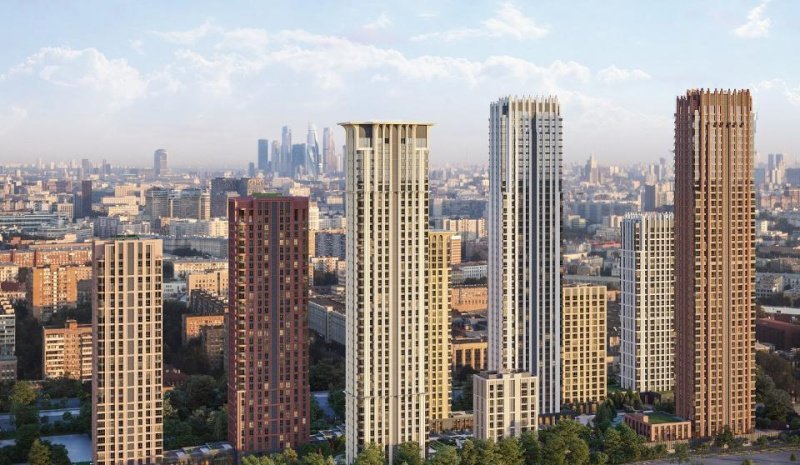 С момента старта в 2020 году жилого комплекса «Павелецкая Сити» девелоперов MR Group и Level Group в Москве выручка по проекту составила 20 млрд рублей. Об этом журналистам рассказала заместитель генерального директора MR Group Ирина Дзюба, уточнив, что всего за этот период в комплексе было реализовано 64 тыс. кв. метров недвижимости.Эксперт обратила внимание, что средняя цена квадратного метра в Даниловском районе столицы, согласно данным аналитического центра Циан, составляет 410 тыс. рублей, в то время как в ЖК «Павелецкая Сити» средняя стоимость «квадрата» находится в пределах 459 тыс. рублей.«Проект «Павелецкая Сити», который мы реализуем совместно с компанией Level Group, продолжает демонстрировать впечатляющие результаты. Синергия архитектуры и искусства, а также образы героев классических фильмов золотой эпохи Голливуда нашли отклик среди покупателей. Рекордные темпы продаж мы наблюдаем по второй очереди проекта, где за девять месяцев с момента старта продаж, было реализовано более 20 тыс. кв. метров», - добавила Ирина Дзюба.По словам руководителя группы продукта MR Group Жанны Маховой, отправной точкой для нью-йоркского стиля в архитектуре башен от бюро Speech стал контекст перспективного Даниловского района. «Проектная команда вдохновлялась историей Нью-Йорка, где в 1920-1930-е годы были построены эталонные небоскребы эпохи ар-деко. О расцвете американской культуры в начале века напоминают и названия башен в составе второй очереди строительства «Павелецкая Сити», состоящей из четырех корпусов (27-41 этаж): «Кэрри», «Вивьен», «Хамфри» и «Ингрид». В соответствии с концепцией «вертикального города» здесь предусмотрена вся необходимая инфраструктура, в том числе, на первых этажах: кафе и супермаркеты, пекарни и магазины цветов, отделения банков, аптеки, фитнес-центр, службы сервиса и многое другое», - рассказала эксперт.Справочно:Жилой комплекс бизнес-класса «Павелецкая Сити» является флагманским проектом и архитектурной доминантой Даниловского района. Площадь проекта - 356 тыс. кв. метров, что составляет 40% от общей доли всех строящихся жилых комплексов в границах района.10.02.22 АНСБ. В столичном стройкомплексе придумали новый инструмент трудовой мотивации для молодёжиДепартамент градостроительной политики Москвы запускает цикл welcome-встреч для молодых специалистов стройкомплекса. Данные мероприятия будут способствовать трудовой мотивации молодёжи и подвигать выпускников профильных учебных заведений к «первому шагу в профессиональную среду».«Welcome-встречи – это новый инструмент в развитии трудовой мотивации молодых специалистов. Общение в свободном формате позволяет им задать вопросы HR-специалистам строительных компаний о требуемых компетенциях, условиях работы и реализуемых проектах, получить информацию из первых уст, сформировать понимание о деятельности разных организаций отрасли, а также понять, где они хотят начать свой трудовой путь и оценить свои возможности и учетом запросов рынка труда», – рассказал журналистам глава департамента Сергей Лёвкин.В ходе welcome-встреч представители стройкомпаний расскажут о специфике работы своих организаций, о функциональных обязанностях на стартовых должностях, об особенностях корпоративной культуры, уровне зарплаты и т.д.Мероприятия стартуют 10 февраля и будут проходить ежемесячно в формате видеоконференции. Первыми welcome-встречу проведут специалисты Первого ДСК с обучающимися УПО «Архитектура, строительство и ЖКХ».10.02.22 АНСБ. Создана технология для добычи геотермальной энергии с глубины 20 кмСтартап Quaise Energy заявил, что создал технологию, которая позволит проникать в земную кору на беспрецедентную глубину 20 км и получать оттуда в неограниченных количествах геотермальную энергию. Первую станцию мощностью 100 МВт компания намерена построить уже к 2026 году, а полевые испытания технологии проведет в 2024 году.Считалось, что такая глубина недостижима — рекорд проникновения в земную кору принадлежит Кольской сверхглубокой скважине, где с большими проблемами удалось пробуриться вертикально вниз на 12 262 метра и было это уже более 30 лет назад.Как сообщает ZD Net, геотермальная энергия обладает большим потенциалом: она выгодно отличается от других источников чистой энергии стабильностью и независимостью от погодных условий, требует меньше площади, чем угольные, ветровые или солнечные станции, не выделяет парниковых газов и потребляет меньше воды, чем большинство традиционных технологий генерации электроэнергии.Существует несколько вариантов технологий использования горячих источников Земли для вращения турбин и выработки электричества. Либо станции строят над источниками, из которых уже поднимается пар, либо применяют дополнительные методы воздействия вроде разницы давления или температур. Проблема в том, что геотермальные резервуары распределены неравномерно, и кое-где в мире находятся на глубине нескольких километров под землей.Компания Quaise Energy планирует добраться до нее с помощью микроволновой бурильной установки, способной пробить скважину на 10–20 км. На такой глубине запасы геотермальной энергии неограниченны и доступны практически из любой точки мира.Стартап, только что привлекший $40 млн инвестиций, так описывает свою инновационную технологию, объединяющую традиционные методы бурения с радикально новым подходом. Сначала все как обычно — чтобы добраться до коренной породы, используется роторное бурение. Затем в дело вступают высокомощное микроволновое излучение, позволяющее пройти до 20 км при температуре породы 500 градусов Цельсия.Вдобавок, Quaise предлагает использовать существующие электростанции, переоборудовав их под нужды геотермальной энергии — то есть планирует бурить сверхглубокие скважины прямо рядом со станциями. Это позволит снизить расходы и задействовать рабочую силу, занятую сейчас в нефтегазовой отрасли.Стартап планирует продемонстрировать технологию в лабораторных условиях уже в этом году, в поле — в 2024 году, построит первую станцию на 100 МВт на базе нескольких скважин к 2026 году, а к 2028 переоборудует первую ТЭЦ, работающую на ископаемом топливе, в геотермальную станцию.Год назад о себе заявил канадский стартап Eavor, который разработал уникальный способ получения энергии из геотермальных источников. Прототип устройства уже создан и проходит испытания в провинции Альберта.  Это геотермальная станция с низким теплосодержанием, которая посылает жидкость через герметичную замкнутую систему, которая после запуска работает без расхода дополнительной энергии.11.02.22 АНСБ. Ленинградские курсанты строят БАМСтажировку в Восточном военном округе (ВВО) на участке строительства второй нитки Байкало-Амурской магистрали (БАМа) протяжённостью 340 километров между посёлками Улак и Февральск начали проходить несколько десятков курсантов-пятикурсников во главе с преподавательским составом Военного института железнодорожных войск и военных сообщений (ВИ ЖДВ и ВОСО). Об этом 11 февраля сообщает пресс-служба ВВО на сайте Минобороны РФ.«Как и с середины 1970-х до середины 1980-х годов при строительстве Железнодорожными войсками БАМа, так и сейчас особое место в организации процесса обучения курсантов играет интенсивное строительство железных дорог БАМа-2», - пресс-служба ВВОДля прибывших из Санкт-Петербурга курсантов, молодых лейтенантов и преподавателей училища строительство железной дороги в уникальных условиях Дальнего Востока «является настоящим полигоном для отработки практических навыков и умений».Месячная стажировка организована таким образом, чтобы получить бесценный опыт руководства, на практике изучить технологии выполнения работ в суровых условиях вечной мерзлоты смог каждый курсант.По словам старшего преподавателя кафедры подполковника Евгения Зарезина, курсанты исполняют обязанности дублёров на первичных должностях командиров взводов в батальонах механизации.«Также курсанты назначены на должности инженеров производственной и технической частей, занимаются в соответствии со своим штатным предназначением и будущей специальностью», - Евгений ЗарезинВ настоящее время Транссибирская магистраль и БАМ работают на пределе пропускной способности, в связи с чем идёт их модернизация. В строительстве второго пути БАМа на участке от Улака до Февральска, начатого военным ведомством в апреле 2021 года, задействованы несколько бригад ВВО и железнодорожное соединение из центральной части России.11.02.22 ЕРЗ. Опубликованы Реестр умных многоквартирных домов и новая методология присвоения классов «Умный МКД»С 14 февраля на портале ЕРЗ.РФ возобновляется внесение новых записей в указанный Реестр и присвоение классов жилым объектам с высокой степенью цифровизации. Услуга бесплатная.С Реестром умных многоквартирных домов можно ознакомиться здесь. Обновленная методология был утверждена 28 января и опубликована по ссылке. Анкетирование новостроек по новой методологии стартует с 14 февраля 2022 года.Объявление присвоения классов умных МКД по новой методологии и вручение дипломов состоится 3 марта на круглом столе «Умный дом — тренд современного жилья» в рамках Российской строительной недели.В мероприятии планируется участие более 3 тыс. представителей девелоперских компаний.Напомним, что первая версия методологии присвоения новостройкам классов умных МКД была утверждена 29 ноября 2021 года.С 8-го по 17 декабря проходило тестовое анкетирование ряда новостроек.По итогам анкетирования десяти жилым комплексам был присвоен «класс Е» умных многоквартирных домов (МКД). Именно эти объекты внесены в соответствующий Реестр умных МКД.В процессе первого анкетирования выявились недостатки методологии, в связи с чем работа по присвоению классов умным МКД была приостановлена. СТАТЬИ, ИНТЕРВЬЮ07.02.22 За-Строй. Что мешает дигитализации?Ответ на этот вопрос совместно искали МГСУ и НОТИМ, проведя анкетирование 180-ти организаций. Результаты опроса пока мало внушают оптимизма…Национальный исследовательский Московский государственный строительный университет представил широкой общественности результаты своего исследования проблем внедрения технологий информационного моделирования в инвестиционно-строительных проектах российских компаний.Как указывают авторы, в последние годы технологии информационного моделирования получают в России всё большее распространение, интерес к ним растёт даже со стороны тех организаций инвестиционно-строительной сферы, которые ещё не внедрили ТИМ в практику своей деятельности. Растущий интерес вполне закономерен, с учётом постановления Правительства РФ № 331 и прямых государственных требований к закупкам. Однако в научном сообществе указывать на такие толстые обстоятельства считается признаком плохого тона. И авторы изыскивают другие причины популярности ТИМа.Во-первых, возможность создания, хранения и использования в едином, доступном всем участникам проекта информационном ресурсе всех данных о физических и функциональных характеристиках объекта в цифровой форме. Это важнейшее преимущество ТИМ с учётом сложности и многоаспектности современных строительных проектов.Во-вторых, повышение качества проектной документации, приводящее к сокращению сроков строительства с учётом сокращения простоев, вызванных запросами на информацию, запросами на изменения и переделками, что в конечном итоге оказывает положительное влияние и на качество строительства.В-третьих, повышение экономической эффективности реализации инвестиционно-строительных проектов, в том числе эффективное расходование ресурсов (трудовых, материальных и, соответственно, финансовых), сокращение затрат, повышение прибыли и рентабельности.И, наконец, возможность использовать данные информационной модели на протяжении всего жизненного цикла объекта недвижимости, а значит, обеспечить высокое качество эксплуатации при одновременном сокращении эксплуатационных затрат.На скромный взгляд нашей редколлегии, аргументы не слишком убедительные. На практике оценить экономию от цифровизации и уж тем более от работы с длительным жизненным циклом объекта – пока не представилось возможным. Повышение качества опять-таки в виду усложнения процесса проектирования – тоже процесс спорный. Ну, а единственным очевидным экономическим эффектом, пока стало только повышение затрат на покупку софта и обучение специалистов.Впрочем, не будем придираться. После экскурса в мировую практику и перечисления славных век по принуждению проектно-изыскательского сообщества к ТИМу в России, авторы вставляют многостраничный панегирик НОТИМу – Национальному объединению организаций в сфере технологий информационного моделирования во главе с Михаилом Викторовым. И, покончив наконец, с рекламой и обязаловкой, переходят к проблематике.Сутью совместного исследования МГСУ и НОТИМ стал обычный опрос, который был проведён среди представителей строительных компаний. В анкету включили 7 вопросов. Респондентов привлекали среди недавнего нотимовского конгресса, а также проводили анкетирование онлайн, разместив предложение пройти опрос на сайтах двух уважаемых организаций.В итоге удалось опросить 180 респондентов – представителей предприятий, учреждений и организаций, органов власти, профессиональных объединений, деятельность которых связана с реализацией инвестиционно-строительных проектов.Препятствиями внутреннего характера, по мнению участников исследования, являются (по убыванию значимости):отсутствие квалифицированных кадров;большие финансовые расходы на приобретение оборудования и программного обеспечения;сложность самостоятельного внедрения и высокая стоимость услуг консультантов;отсутствие требований инвесторов и заказчиков (при участии в тендерах);сопротивление со стороны сотрудников, сопротивление со стороны собственников и менеджмента.Препятствиями внешнего характера, опять же по мнению опрошенных, являются (по убыванию значимости):дефицит квалифицированных кадров на рынке труда;неподготовленность заказчиков, инвесторов и других контрагентов взаимодействовать с использованием информационной модели;высокая стоимость внедрения;недостатки системы государственных стандартов;недостатки нормативной базы;сложности в прохождении экспертизы;недостатки представленного на рынке программного обеспечения.В целом препятствия внешнего характера оцениваются респондентами как более существенные.Указанные препятствия являются, по мнению респондентов, и ключевыми рисками внедрения ТИМ. Так, неготовность контрагентов работать с использованием информационной модели отметили 59,4% опрошенных; неготовность государственных заказчиков, органов власти, государственных учреждений работать с использованием информационной модели – 48,9%. Длительность внедрения и адаптации технологии, вызывающая временное снижение эффективности деятельности организации, отмечают в качестве определяющего риска 53,9% респондентов, что в совокупности с проблемой высокой стоимости внедрения определяет наличие высокого уровня инвестиционного и финансового риска.Исследования показало, что со стороны отрасли имеются серьёзные ожидания относительно мер государственной поддержки при внедрении ТИМ. Наиболее значимыми мерами стало создание условий для подготовки кадров строительных организаций – его отметили почти 70% респондентов (69,4%). Также наиболее часто отмечалось создание единых классификаторов и единой библиотеки компонентов информационных моделей (63,9%) и ускорение процессов разработки нормативной базы и стандартов.07.02.22 РБК. Инфраструктурный подрядчик Ротенберга и ВЭБа получил первые активы А его совладельцем стал акционер «1520» Алексей Крапивин«Нацпроектстрой» Ротенберга и ВЭБа получил 50% СЗКК и 100% «ТЭК Мосэнерго».Группа «Нацпроектстрой» Аркадия Ротенберга и ВЭБа приобрела первые активы, в том числе «ТЭК Мосэнерго». В состав группы пока не вошел подрядчик РЖД — ГК «1520», но совладелец «1520» Алексей Крапивин получил 4% «Нацпроектстроя»Группа компаний «Нацпроектстрой», о создании которой госкорпорация ВЭБ.РФ и бизнесмен Аркадий Ротенберг договорились летом 2019 года, получила первые активы. В 2021 году под ее контроль перешли 50% Северо-Западной концессионной компании (СЗКК) и 100% строителя объектов энергетики и транспортной инфраструктуры «ТЭК Мосэнерго». В конце 2020 года в холдинг вошло 97% компании «Дороги и мосты», которая была выделена из «Мостотреста».Об этом РБК рассказал представитель «Нацпроектстроя». Условия сделок он не раскрыл. Представитель прежних владельцев этих активов — семьи Ротенберга — отказался от комментариев.Зачем создается «Нацпроектстрой»В январе 2020 года будущие активы «Нацпроектстроя» оценивались в 100 млрд руб., а планируемые контракты — в 140 млрд руб. Гендиректор холдинга Рубен Аганбегян в интервью РБК говорил о планах создания «национального чемпиона» — крупного строителя инфраструктуры и подрядчика. По его словам, «это должен быть сплав строителя и подрядчика, с одной стороны, и банка развития — с другой».Группа уже получила контракт на строительство восьмого этапа трассы М-12 Москва — Казань протяженностью 66 км за 123,2 млрд руб. и право на заключение долгосрочного инвестиционного соглашения на строительство и эксплуатацию основной части обхода Аксая в Ростовской области почти на 86 млрд руб. Обход Аксая — это часть реконструкции трассы М-4 «Дон» из Москвы в Новороссийск.Что известно про активы «Нацпроектстроя»Из активов «Нацпроектстроя» крупнейшим является «ТЭК Мосэнерго» — за 2020 год его выручка по РСБУ составила 26,6 млрд руб. Аналогичный показатель «Дорог и мостов» — 19,8 млрд руб., СЗКК — 1,1 млрд руб., следует из их отчетностей.Семья Ротенберга купила «ТЭК Мосэнерго» в 2010 году у структур «Газпрома», до последнего времени компанией владел Игорь Ротенберг, сын Аркадия Ротенберга. В марте 2021 года он вышел из состава акционеров, а основным владельцем стала компания «НПО Центр». По данным ЕГРЮЛ, в конце июля почти 29% подрядчика перешли группе «Нацпроектстрой». К концу года ее доля увеличилась до 100%, говорит представитель группы.«ТЭК Мосэнерго» занимается строительством энергетической, промышленной и транспортной инфраструктуры. Среди текущих проектов компании — Черногорская ТЭЦ, Артемовская ТЭЦ-2, Нижнекамская ТЭС, работа по которым сейчас находится на стадии проектирования. Компания участвовала в строительстве ЦКАД в Москве, Западного скоростного диаметра в Петербурге, скоростной трассы Москва — Санкт-Петербург, мостов и путепроводов в составе обхода Хабаровска, в реконструкции Саяно-Шушенской ГЭС, в строительстве порта Суходол на Дальнем Востоке и других объектов.Зарплатное выжидание: почему рынок труда в России может сдетонироватьКогда ЦБ снова будет покупать валюту и как это скажется на рублеИлья Стребулаев — РБК: «Приближается цунами революционных преобразований»СЗКК была создана в 2007 году для строительства и эксплуатации первого участка (с 15-го по 58-й км) скоростной трассы М-11 Москва — Санкт-Петербург, в 2011 году 50% компании купил «Мостотрест» Аркадия Ротенберга. Эти 50% перешли «Нацпроектстрою». Еще половина компании принадлежит французской Vinci. РБК направил запрос в Vinci.Аганбегян — РБК: «У нас мандат на развитие и в хорошее время, и в кризис»Специализирующаяся на инфраструктурном строительстве компания «Дороги и мосты» была выделена из структуры «Мостотреста» в октябре 2020 года. Она получила такие активы, как «Трансстроймеханизация», «Таганка Мост», «Мостотрест-Сервис», 25% «Мостострой-11». По словам представителя «Нацпроектстроя», 96,97% в «Дороги и мосты» принадлежит группе, остальные акции — миноритариям.Сам «Мостотрест» остался под контролем Аркадия Ротенберга, который намерен развивать его самостоятельно. Бизнесмен заявлял, что «Нацпроектстрой» получит компетенции, в том числе оборудование и специалистов, а также часть контрактов и производственных мощностей «Мостотреста». Он подчеркивал, что не будет участвовать в управлении СП с ВЭБом, оставаясь лишь его акционером.Частью «Нацпроектстроя» также должна стать группа «1520», главный строительный подрядчик РЖД. Аганбегян пояснял РБК, что ее активы войдут в холдинг в последнюю очередь, поскольку необходимо оценить юридические риски из-за уголовных дел, которые заведены в отношении нынешних и бывших собственников группы. Осенью 2018 года был арестован бывший совладелец «1520» Валерий Маркелов, его заподозрили в передаче взяток экс-полковнику МВД Дмитрию Захарченко. «Несмотря на эти обстоятельства, мы должны двигаться максимально, насколько это возможно, быстро и сформировать такую компанию в 2020–2021 годах», — добавлял глава «Нацпроектстроя». Теперь представитель холдинга говорит, что «изменений в изначальных планах развития компании нет», но не называет сроков, когда активы группы могут войти в ее состав. В «1520» отказались от комментариев.Кто стал партнером Ротенберга и ВЭБа в СПИсточники РБК рассказывали, что ВЭБ и структуры Аркадия Ротенберга получат в «Нацпроектстрое» по 43%, еще 14% будет у третьего акционера — профильного инвестора. В мае 2020 года Аганбегян говорил, что на участие в «Нацпроектстрое» «есть два-три претендента».Сейчас по 48% «Нацпроектстроя» у ВЭБа и НПС ЕЗК, сообщил РБК представитель группы. НПС ЕЗК было учреждено в июне 2020 года, тогда 1% принадлежал «Трансстроймеханизации», а 99% — самому «Нацпроектстрою». В ноябре 2020 года 100% компании перешло в закрытый ПИФ «Проект-Инфра», а в июле 2021 года фонд сократил долю в НПС ЕЗК до 95%. 3,97% компании перешли «НПО Центр», 0,82% — ЗПИФ «Аваби» и 0,25% — гендиректору «ТЭК Мосэнерго» Дмитрию Рябову.ЗПИФ «Проект-Инфра» сформирован в октябре 2020 года, им управляет УК «ПФС», которая принадлежит зампреду правления Русьрегионбанка Олегу Садовникову. Представитель Ротенберга отказался пояснить, какая доля в «Нацпроектстрое» косвенно (через НПС ЕЗК) принадлежит бизнесмену.ВЭБ и Ротенберг создадут «Нацпроектстрой» с активами на ₽100 млрд
БизнесТретий акционер «Нацпроектстроя» с долей 4% — компания «Гирасол», говорит представитель группы. Эта компания, по данным ЕГРЮЛ, принадлежит Алексею Крапивину — крупнейшему акционеру и гендиректору группы «1520». Алексей Крапивин — сын советника экс-главы РЖД Владимира Якунина Андрея Крапивина, умершего в 2015 году. Ранее о доле Крапивина в капитале «Нацпроектстроя» сообщал Telegram-канал «Коварная колея», но в группе официально не подтверждали эту информацию.Представитель «Нацпроектстроя» уточнил, что структура акционеров была сформирована в 2020 году. На каких условиях Крапивин стал акционером группы, он не пояснил. Представители ВЭБа, Ротенберга и «1520» также не стали это комментировать.
10.02.22 АНСБ. Стоимость строительства пытаются снизить за счет цементаУпрощен порядок ввоза в Россию импортного цемента. Это может способствовать снижению цен, но может и понизить качество, считают эксперты.До сих пор при прохождении партии цемента через границу проводился контроль качества каждой партии. Теперь же приказом Росстандарта действие этого положения приостановлено.Это сделано для повышения конкуренции на внутрироссийском рынке, пояснили в пресс-службе Минпромторга. Инспекционный контроль на границе занимал 28 дней, теперь поставки ускорятся. Ожидается, что в результате увеличится ввоз цемента в РФ, повысится конкуренция и стабилизируются цены (с ноября 2020 по декабрь 2021 года они выросли на 12,4%).В стране сейчас производится 65 млн тонн цемента в год, отмечают в ведомстве. Между тем идет строительный бум, связанный с реализацией нацпроектов. "Резкий и несбалансированный по сезонам рост потребления цемента привел к его локальному дефициту и росту цены в Центральном федеральном округе осенью 2021 года, - говорится в сообщении ведомства. - За счет перераспределения потоков цемента из других регионов при участии Минпромторга и Минстроя дисбаланс был устранен".В последние годы производители цемента, передавая данные Росстату, указывали мощности в 95-105 млн тонн в год, говорят в Минпромторге. При этом учитывались законсервированные производства, для возврата в реальный хозяйственный оборот которых требуется от 7 до 18 месяцев. По итогам 2021 года производители обязались увеличить производства на 3-5 млн тонн в год.Если отечественные производители увеличат реальные объёмы производства и не допустят роста цен на свою продукцию выше инфляции, рынок самоотрегулируется и дополнительный импорт цемента в Россию (который традиционно невелик, в 2021 году он составил лишь 3,17% от всего российского потребления) не понадобится, отмечают в ведомстве.При этом "Союзцемент", объединяющий 50 цементных заводов, заявил, что приостановление проверок на границе повлечет увеличение ввоза импортного цемента невысокого качества. Цены на импортный цемент могут быть ниже себестоимости российского цемента, что негативно скажется на отечественных производителях, считают в организации. А отсутствие контроля качества может привести к непрочности строений и повлиять на здоровье населения из-за возможного наличия в некачественном цементе вредных примесей.Застройщики отмечают дефицит цемента в ряде регионов. Многие производители перешли на жесткие условия поставок - 100% предоплата за объем с условием оплаты по текущей цене на момент отгрузки, то есть по сути продается место в очереди на получение товара, говорит руководитель проектов Крымской девелоперской компании "Перспектива" Дмитрий Богданчиков. Впрочем, в дефиците и другие стройматериалы - арматура, газобетонные блоки, бутовый камень. Поставщики урезают поставки минимум на 10%, говорит директор по строительству ГК "Гранель" Андрей Зимонов, наибольший дефицит цемента в Центральном и Поволжском округах. Дефицит цемента образовался не только из-за роста темпов жилищного строительства, но и из-за изменения ГОСТа по сертификации цемента в 2019 году, добавляет управляющий партнер "ВекторСтройФинанс" Андрей Колочинский. Цементные предприятия неполного цикла стали испытывать сложности при сертификации продукции и были вынуждены уменьшить объёмы производства. Упрощение ввоза импортного цемента может сократить объемы выпуска российской продукции и увеличить долю контрафакта из-за рубежа, соглашается он. Импорт цемента идет, в основном, из Белоруссии, Казахстана, Ирана, Турции и Китая. Поставки импортного цемента могут вырасти в Центральном федеральном округе и на Дальнем Востоке.Стабилизировать цены отмена контроля на границе вряд ли поможет, считает председатель Комиссии по вопросам развития индустрии стройматериалов Общественного совета при Минстрое Александр Ручьев. Себестоимость производства увеличилась, искусственно занижать цены добросовестные производители не будут. Цемент дорожал еще и из-за расходов на логистику: в последние два года была нехватка вагонов для перевозки, а загруженность железных дорог затягивала сроки поставок.Вряд ли отмена контроля на границе увеличит долю фальсифицированного цемента, считает научный руководитель НИИ строительных материалов и технологий МГСУ Андрей Пустовгар. Контрафактный цемент, как правило, изготавливают уже внутри России, говорит он: на перевалочных базах качественный продукт смешивают с цементной пылью или бракованным цементом. И изготовителям контрафакта все равно, какой цемент брать за основу - наш или импортный. Кроме того, сертификация цемента состоит из двух этапов: сначала сертифицируется производство, а затем уже проверялось качество на границе. И первый этап по-прежнему действует."Все производители цемента, в том числе импортеры, теперь в равных условиях", - отмечает он. В регионах, где производится достаточно цемента, новая мера может способствовать повышению качества продукции из-за повышения конкуренции, а в тех, где цемента не хватает - позволит устранить дефицит. При этом прибыль от продажи цемента не так высока, чтобы иностранные производители так уж массово стремились на российский рынок. Вряд ли нововведение поспособствует и снижению цен, считает Пустовгар. Мировые цены на цемент сейчас 50-100 долларов за тонну, это не ниже, чем в России, к этому прибавится стоимость доставки.В целом в отечественной цементной отрасли сейчас сложная ситуация, добавляет эксперт. Несколько лет назад повысились экологические требования к производствам, а спрос на цемент стал падать из-за изменения технологий строительства. Раньше здания полностью состояли из бетона, а сейчас делают лишь монолитный каркас и используют газобетонные блоки, утеплитель, вентилируемые фасады, растет строительство индивидуальных домов, где бетон также используется меньше. Поэтому некоторые производства приостановились. Для их перезапуска требуется до полугода. А ряду предприятий требуется модернизация. При этом глобального дефицита цемента на рынке нет, отмечает эксперт, сейчас это проблема отдельных регионов - Урала, юга России, Дальнего Востока.Источник: «Российская Газета»10.02.22 АНСБ. Саморегулирование в стройке будет совершенствоваться, но не так, как хотят «крикуны»7 февраля 2022 года Президент Российского союза промышленников и предпринимателей Александр Шохин провел совещание на тему «Саморегулирование строительной отрасли: оценка состояния, существующие проблемы и их решения». Целью совещания была подготовка и реализация мер по исполнению поручения Президента России Владимира Путина от 30 декабря 2021 года по итогам ХХХ съезда РСПП.Мероприятие состоялось в комбинированном формате с приглашением представителей руководства Минстроя России, при участии представителей профессиональных объединений, саморегулируемых организаций (СРО) и ряда организаций строительной отрасли. От РСПП в совещании также приняли участие вице-президент Александр Мурычев и статс-секретарь - вице-президент по правовому регулированию и правоприменению Александр Варварин.Открывая совещание, Александр Шохин напомнил, что саморегулирование в строительстве пришло на смену лицензированию и позволило выполнить ряд задач по обеспечению уровня квалификации специалистов, материальной ответственности подрядчиков за причинение вреда третьим лицам или выполнение договорных обязательств, вопросов оценки соответствия, нормативного регулирования и других. По его словам, рынок сам сформировал требования по переходу на саморегулирование, которое вводилось во многих отраслях взамен государственного регулирования. Для стройки переход к саморегулированию стал наиболее чувствительным, а количество СРО многократно превышает их число в других сферах регулирования. В государственный реестр, по данным коллег, на конец 2021 года включено 440 СРО в строительной отрасли. Общее количество действующих членов СРО составляло около 160 тыс., в том числе членов СРО: строительных – 97 тыс., проектных и изыскательских – 62 тысячи.«Вопрос адаптирования механизма саморегулирования к проблемам строительной отрасли всегда стоял остро, при этом альтернатив системе регулирования нет. Существующая форма отношений в строительной отрасли, в том числе с учетом деятельности СРО, по итогам 2021 года, несмотря на COVID, позволила ввести рекордные более 92,6 млн. кв. метров общей площади жилья, что примерно в 1,4-1,5 раза больше, чем в лучшие годы существования лицензирования строительной отрасли (в 2007 и 2008 годах)», - сказал Александр Шохин.Он подчеркнул, что институт СРО строительной сферы, решая проблемы, может развиваться по направлению повышения ответственности юридических лиц за качество продукции; повышения роли и ответственности специалистов – главных инженеров и главных архитекторов проектов; внедрения новых профессиональных стандартов.Заместитель министра строительства и жилищно-коммунального хозяйства РФ Сергей Музыченко рассказал об оптимизации административных процедур в строительстве. До 2030 года в России предполагается достичь суммарного за эти годы объема ввода жилья до 1 млрд кв. м путем проведения технической, административной, цифровой и профессиональной трансформации отрасли.Саморегулирование является эффективной системой взаимной ответственности компаний, и поэтому были созданы механизмы персональной ответственности членов саморегулируемых организаций, механизмы коллективной ответственности, упрощена процедура выхода на строительный рынок субъектов малого и среднего предпринимательства. Эти изменения позволили предотвратить финансовые злоупотребления со стороны недобросовестных саморегулируемых организаций и снизили риски коммерциализации в целях повышения качества выполняемых работ и безопасности строительства.Гендиректор Института геотехники и инженерных изысканий в строительстве Михаил Богданов в ходе своего выступления заявил, что государственное лицензирование было бесполезным. Он отметил необходимость усиления роли государства, предложил перейти к системе саморегулирования физических лиц (изыскателей, проектировщиков и строителей) как основе доступа на рынок.Член Правления РСПП, вице-президент Российского союза строителей Анвар Шамузафаров (при существующей структуре собственности и инвестиций в отрасли) обосновал:нецелесообразность возврата к системе государственного лицензирования;необходимость сохранения системы саморегулирования юридических лиц в сочетании с независимой оценкой квалификации специалистов;невозможность возложения на профессиональные объединения физических лиц функций регулятора деятельности сложной структурообразующей строительной отрасли страны;возможность изучения правовых норм по введению профессиональной ответственности физических лиц при проведении изыскательских, архитектурных, проектных и строительных работ для возведения небольших объектов (с учетом опыта физических лиц - членов Союза архитекторов России).Дополнительно Анвар Шамузафаров предложил обсудить возможность введения допусков по видам работ; отраслевых СРО по объектам обороны, безопасности, транспорта и энергетики; требований к субподрядным организациям; дополнительную ответственность членов СРО и их специалистов.Председатель Комитета ТПП РФ по предпринимательству в сфере строительства Ефим Басин отметил недопустимость восстановления системы, когда «выдали лицензию строительной организации и забыли о ней». Он подчеркнул необходимость оптимизации требований вступления в СРО и снятия жестких требований к специалистам по стажу 10 лет для включения в Национальный реестр специалистов членов СРО для снятия ограничений по профессиональному росту и развитию молодежи. Ефим Басин подчеркнул важность (в рамках системы независимой оценки квалификации кадров) создания центров оценки квалификаций, экзаменационных центров, проведения конкурсов на лучший проект, лучшее предприятие, лучший строительный мастер.Ефим Басин отметил невозможность снятия ответственности с юридических лиц, которые, исполняя подрядные договора, обеспечивают выполнение строительных работ высокой сложности, и сдают объекты в эксплуатацию.Советник генерального директора «Росатома» Виктор Опекунов остановился на анализе практики строительства объектов атомной отрасли при переходе на региональные строительные СРО и в период существования специализированных строительных СРО в атомной отрасли. Для совершенствования сферы он предложил ввести нормативно-правовое регулирование перечня видов работ, которые влияют на безопасность объектов капитального строительства, установить право выполнения работ, включенных в перечень, по договорам подряда с членами СРО, установить обязанность СРО наделять членов СРО правом доступа к исполнению определенных работ в области инженерных изысканий, проектирования и строительства. Виктор Опекунов подтвердил невозможность возложения на сообщества физических лиц функций регулятора строительной деятельности при возведении объектов атомной отрасли страны.Президент Национального объединения строителей Антон Глушков подчеркнул, что действующая система саморегулирования стала той экспертной площадкой, «в хорошем смысле слова элементом лоббизма отрасли, которая нам нужна». По его словам, в рамках введенной по закону системы займов из средств компенсационных фондов на поддержку отрасли было выделено 6 млрд рублей. За счет этой меры «50 тысяч сотрудников строительной сферы получили своевременно заработную плату. Из 6 млрд 2,4 млрд рублей уже возвращены. Будем выходить с инициативой, чтобы эту меру поддержки и в дальнейшем сохранить и поощрять». По словам Антона Глушкова «независимая оценка квалификации способствует повышению уровня знаний специалистов, росту их ответственности за свои действия».Президент Национального объединения изыскателей и проектировщиков Михаил Посохин отметил, что с учетом профессионализма членов Национальные объединения и Советы по профессиональным квалификациям (в ситуации ликвидации существовавшей ранее системы отраслевых институтов) вносят свой весомый вклад в развитие отрасли, перезагрузку системы технического регулирования, что позволяет обеспечивать безопасность и качество выполняемых работ. «Независимая оценка квалификации — это прозрачный инструмент, подтверждающий квалификацию профессионалов».В обсуждении также приняли участие генеральный директор ГК «Карьероуправление» Екатерина Собканюк, вице-президент Российского союза строителей по работе в Уральском федеральном округе Юрий Десятков, гендиректор корпорации АК «ЭСКМ» Евгений Суббота и другие.Все участники совещания отметили, что система саморегулирования эффективнее государственного лицензирования строительной отрасли, а государство не должно вмешиваться в деятельность субъекта предпринимательской деятельности. Переход от лицензирования к саморегулированию стал толчком к эволюции системы отношений в строительной отрасли России. При этом сформированная система допуска участников на рынок строительных работ должна постоянно развиваться и совершенствоваться. Выступавшие подчеркивали, что, развитие системы саморегулирования, усиление правовой и имущественной ответственности юридических лиц за качество и безопасность возводимых объектов, сочетается с развитием системы квалификации специалистов, в первую очередь, ГАПов и ГИПов, которые несут персональную правовую ответственность за строящиеся объекты.Обобщая выступления участников совещания, глава Правового департамента Минстроя России Олег Сперанский подчеркнул «Саморегулирование физических лиц – это, безусловно тема для дискуссии, но в то же время надо иметь в виду, что участниками рынка, имеющими юридическую правоспособность, являются юридические лица и индивидуальные предприниматели, которые несут ответственность. Необходимо разработать и ввести ряд законодательных новелл, направленных на запуск профессиональной ответственности физических лиц, решение о которой будет принимать профессиональное сообщество».Олег Сперанский отметил, что на площадке РСПП проходит первая дискуссия, которая очень важна для Минстроя России как для регулятора системы саморегулирования в строительной отрасли.«Минстроем России выработана Дорожная карта, направленная на исполнение поручения Президента России Владимира Путина от 30 декабря 2021, внутри которой определены три направления, в том числе: эффективность системы допуска на рынок строительства и системы ответственности; введение независимой оценки квалификации для реестровых специалистов», - сообщил глава Правового департамента.Президент РСПП Александр Шохин, подводя итоги совещания, сообщил, что в целях подготовки предложений по выполнению поручения Президента Российской Федерации от 30.12.2021 № Пр-2549 решено создать Рабочую группу РСПП по саморегулированию в сфере строительства, а также передать предложения, прозвучавшие в ходе совещание, для дальнейшего обобщения в данную Рабочую группу.Источник: РСПП09.02.22 За-Строй. Как заработает то, что работать не может?Новый 447-ФЗ поднимает волну вопросов, на которые то ли не может, то ли не хочет ответить родившее данный нормативно-правовой акт главное строительное ведомство страны«Легко ли стать героем портала За-Строй.РФ?», – скромно спросила нас барышня, представившаяся Ниночкой Л. и поведавшая историю своего очередного обращения в Минстрой России за разъяснениями порядка применения градостроительного законодательства.Вот кому-кому, а чиновникам это сделать вовсе не сложно, подумали мы. Достаточно взять пример «исполнения» своих должностных обязанностей с заместителя директора правового департамента Министерства строительства и ЖКХ РФ Татьяны Барминой.Да-да, именно о Татьяне Николаевне, а точнее, о её талантах неисполнения законодательства об обращениях граждан вновь пойдёт речь в нашей статье. И, благодаря Федеральному закону от 30 декабря 2021 года № 447-ФЗ, статья эта о минстроевской чиновнице, судя по всему, будет не последней.Итак, новый 447-ФЗ, разработанный главным строительным ведомством страны впопыхах и принятый под занавес уходящего года, уже поднимает волну вопросов. Специалисты перечитывают ровные ряды казённых строк десятки раз и не понимают… Не понимают, как всё это будет с 1 сентября работать. Как будет работать то, что работать не может и не должно?Но, судя по всему, не понимают это не только саморегуляторы, но и сами сотрудники Минстроя России, и, в частности, госпожа Бармина и её родной департамент. Ибо иного объяснения подписанным ею ответам в стиле Аркадия Райкина: «Нужны насосы? Колеса уже отгружены», – дать крайне сложно.А между тем, очень важный вопрос, касающийся всей строительной отрасли, задали пытливые саморегуляторы и Ниночка Л. министру строительства и ЖКХ РФ Иреку Файзуллину:Уважаемый Ирек Энварович!Согласно статье 1 Федерального закона от 30.12.2021 № 447-ФЗ, статья 55.5-1 ГСК РФ изложена в новой редакции с 1 сентября 2022 года.Согласно нововведению (см. ч.10 ст.55.5-1 ГСК РФ в ред. 447-ФЗ):Сведения о физическом лице включаются в Национальные реестры специалистов на основании заявления такого лица при условии его соответствия следующим минимальным требованиям:(…)4) не реже одного раза в пять лет прохождение в соответствии с Федеральным законом от 3 июля 2016 года № 238-ФЗ «О независимой оценке квалификации» независимой оценки квалификации физического лица, претендующего на осуществление профессиональной деятельности по организации выполнения работ по инженерным изысканиям, подготовке проектной документации, работ по строительству, реконструкции, капитальному ремонту, сносу объекта капитального строительства, на соответствие положениям профессионального стандарта, устанавливающего характеристики квалификации, необходимой работнику для осуществления указанного вида профессиональной деятельности, выполнения трудовых функций, должностных обязанностей, установленных настоящей статьей;(…)С вновь включаемыми с 1 сентября 2022 года в НРС специалистами всё ясно, вопросов нет.ВОПРОС. В какой срок должны пройти независимую оценку квалификации (НОК) специалисты, ранее включённые в НРС до указанной даты, т. е. включённые в НРС с 1 июля 2017 по 1 сентября 2022 года?Вариант 1. Незамедлительно после 1 сентября 2022 года.Вариант 2. Уже сейчас должны начинать проходить и до 1 сентября 2022 года пройти.Вариант 3. В течение пяти лет с момента вступления указанной нормы в законную силу, т. е. с 1 сентября 2022 года по 30 августа 2027 года.Вариант 4. В течение 5 лет с момента включения специалиста в НРС. Например, включён в НРС в октябре 2018 года, значит, пройти должен до конца сентября 2023 года.Вариант 5. По истечению пятилетнего срока от последнего повышения квалификации (ПК), так как НОК заменила ПК.Как видим, заявительница, изначально понимая, что запрос её опять попадёт на стол гражданке Барминой, любезно предложила ей даже свои 5 вариантов ответов…Не тут-то было. Бюрократа такими «детскими хитростями» не возьмешь! Впрочем, в одном заявительница точно угадала: ответ был, действительно, подписан заместителем директора правового департамента Татьяной Барминой. С разрешения заявительницы позволим себе дословно процитировать его содержание:В соответствии с пунктом 2 статьи 10 Федерального закона от 30 декабря 2021 г. № 447-ФЗ «О внесении изменений в Градостроительный кодекс Российской Федерации и отдельные законодательные акты Российской Федерации» (далее – Федеральный закон № 447) пункт 4 статьи 1 Федерального закона № 447, который вводит институт независимой оценки квалификации, вступает в силу с 1 сентября 2022 г.В целях обеспечения строительной отрасли высококвалифицированными специалистами, имеющими необходимые компетенции для выполнения работ по организации инженерных изысканий, архитектурно-строительного проектирования и строительства, в соответствии с пунктом 4 статьи 1 Федерального закона № 447 снижаются квалификационные требования, установленные частью 6 статьи 55.5-1 Градостроительного кодекса Российской Федерации (далее – Кодекс), по наличию общего трудового стажа по профессии, специальности или направлению подготовки в области строительства с 10 до 5 лет при условии прохождения такими лицами независимой оценки квалификации не реже одного раза в 5 лет. Данное условие для включения сведений о физическом лице в Национальный реестр специалистов применяется с 1 сентября 2022 г.При этом перечень случаев, при которых сведения о физическом лице исключаются из Национального реестра специалистов в области инженерных изысканий и архитектурно-строительного проектирования, Национального реестра специалистов в области строительства, в соответствии с частью 13 статьи 55.5-1 Кодекса (в редакции Федерального закона № 447) устанавливается приказом Минстроя России, который в настоящее время проходит регламентные процедуры.Вот как-то так. А ведь имеющий глаза – да увидит, что заявительница довольно чётко указала в запросе, что со вновь включаемыми с 1 сентября 2022 года в НРС специалистами всё ясно, вопросов нет. Вопрос был в том, в какой срок должны пройти независимую оценку квалификации специалисты, ранее включённые в НРС до указанной даты, то есть включённые в Нацреестр с 1 июля 2017 по 1 сентября 2022 года…Ответа на данный вопрос госпожа Бармина и её департамент, очевидно, не знают, или у них имеются проблемы с пониманием русской речи и трудности с изложением своих собственных мыслей на бумаге.Здесь следует напомнить, что, согласно пункта 1 части 1 статьи 10 Федерального закона «О порядке рассмотрения обращений граждан Российской Федерации», должностное лицо обязано обеспечить объективное и всестороннее рассмотрение обращения. А согласно пункта 4 части 1 указанной статьи письменный ответ на обращение должен быть по существу поставленных в обращении вопросов.Так почему же Минстрой России нарушает порядок рассмотрения обращений граждан? Ниночка Л. решила спросить об этом у Генерального прокурора Российской Федерации…Продолжение следует.10.02.22 За-Строй. Десяток подводных камней для СРОНОСТРОЙ и НОПРИЗ планируют в начале следующей недели обсудить содержание проекта постановления Кабмина о Едином реестре членов саморегулируемых организацийНесмотря на то, что саморегулирование лишь с большой натяжкой можно назвать молодым, тем не менее многое в этом году происходит впервые. В каком-то смысле к новациям, характерным для тренда 2021-2022 годов в виде выработки совместных решений двух Национальных объединений с обязательным членством стала и нынешняя, во многом критическая работа, по рассмотрению проекта постановления Правительства РФ «Об утверждении состава сведений Единого реестра о членах саморегулируемых организаций и их обязательствах, порядка формирования и порядка ведения Единого реестра о членах саморегулируемых организаций и их обязательствах, в том числе порядка включения в указанный реестр сведений».Рабочей группе двух Национальных объединений удалось выработать и сформировать единую позицию, касательно содержащихся в постановлении новелл. В начале следующей недели спорные вопросы будут обсуждаться уже в ходе совместного с участием Минстроя России заседания.Так, в частности, совместной группой предлагается вынести на обсуждение с участием представителей Министерства строительства и ЖКХ РФ следующие вопросы.1. Проектом постановления следует установить, что сведения о совокупном размере обязательств должен вносить не член СРО, а непосредственно сама саморегулируемая организация.Документом устанавливаются состав сведений Единого реестра сведений о членах саморегулируемых организаций и их обязательствах, порядок формирования и ведения Единого реестра, а также субъекты, на которых возложены обязанности включения сведений в него.Так, непосредственно за членами саморегулируемой организации закреплена обязанность размещения в Едином реестре сведений о фактическом совокупном размере обязательств по договорам подряда, заключённым с использованием конкурентных способов заключения договоров, о таких договорах, о заказчике и цене по договору, об изменении сроков и цены договора, о расторжении, исполнении договора, в течение пяти рабочих дней со дня его заключения, изменения, расторжения, исполнения, а также информационных ссылок на сведения, документы, материалы, размещенные в государственных информационных системах (пункт 14 приложения 2 проекта постановления).В свою очередь, часть 3 статьи 55.17 Градостроительного кодекса РФ в редакции Федерального закона № 447-ФЗ устанавливает, что формирование и ведение Единого реестра осуществляются соответствующим Национальным объединением саморегулируемых организаций. СРО обязана вести реестр членов в составе Единого реестра сведений о членах саморегулируемых организаций и их обязательствах (часть 4 статьи 55.17 ГрК РФ в редакции 447-ФЗ).Таким образом, член СРО не является субъектом, обладающим правами и обязанностями по внесению сведений в Единый реестр.Более того, возложение на члена СРО обязанности вносить такие сведения в Единый реестр повлечёт значительное увеличение административной нагрузки на строительные организации. При этом в соответствии с действующим законодательством такие сведения размещаются заказчиками в информационных системах, в том числе в открытом доступе. В связи с этим такая нагрузка на подрядчиков, а также возложение на них дополнительной ответственности, представляется избыточной.Одной из основных целей осуществления деятельности СРО является обеспечение исполнения своими членскими организациями обязательств по договорам подряда, заключённым с использованием конкурентных способов, в том числе в соответствии Федеральным законом от 18 июля 2011 года № 223-ФЗ «О закупках, товаров, работ, услуг отдельными видами юридических лиц», постановлением Правительства РФ от 1 июля 2016 года № 615 «О порядке привлечения подрядных организаций для оказания услуг и (или) выполнения работ по капитальному ремонту общего имущества в многоквартирном доме и порядке осуществления закупок товаров, работ, услуг в целях выполнения функций специализированной некоммерческой организации, осуществляющей деятельность, направленную на обеспечение проведения капитального ремонта общего имущества в многоквартирных домах» (пункт 3 части 1 статьи 55.1 ГрК РФ).Проектом постановления предпринята попытка создания принципиально нового механизма формирования реестра сведений о членах СРО, не учитывающего практику действующей системы взаимодействия саморегулируемых организаций со своими членами в целях обеспечения исполнения их обязательств, которая за годы работы показала свою эффективность.Предоставление возможности вносить в Единый реестр сведения столь широкому кругу пользователей может воспрепятствовать его стабильному функционированию, потребует дополнительного ресурсного обеспечения, повысит вероятность отражения недостоверной информации, а при наличии в системе Единого реестра персональных данных потребует также серьёзных мер защиты информации о персональных данных, в том числе, со стороны строительных организаций, которые будут вносить данные в реестр.В связи с этим, проектом постановления следует установить, что сведения о совокупном размере обязательств должен вносить не член саморегулируемой организации, а соответствующая СРО. Именно она в силу предмета своей деятельности, функций и обязанностей, установленных Федеральным законом от 1 декабря 2007 года № 315-ФЗ «О саморегулируемых организациях» и ГрК РФ, несёт ответственность за достоверность и актуальность сведений о совокупном размере обязательств своих членов.При этом следует отметить, что в общем доступе не размещается информация о подрядчике, с которым заключён договор строительного подряда в соответствии с Федеральным законом № 223-ФЗ (пункт 19, подпункты «е», «к» пункта 2 Правил ведения реестра договоров, заключённых заказчиками по результатам закупки, утверждённых постановлением Правительства РФ от 31 октября 2014 года № 1132 (в редакции постановления Правительства РФ от 22 июня 2018 года № 715). Таким образом, саморегулируемая организация не имеет возможности получить из общедоступных источников информацию о заключённых членом саморегулируемой организации договорах подряда в соответствии с Федеральным законом № 223-ФЗ. Кроме того, объективно существует необходимость доступа к полной информации о договорах, заключенных в рамках постановления Правительства РФ № 615.В этой связи в проекте постановления необходимо предусмотреть предоставление Национальным объединениям саморегулируемых организаций доступа к сведениям следующих разделов Единой информационной системы в сфере закупок: Реестра контрактов, заключённых заказчиками (Реестр контрактов, заключённых на основании Федерального закона № 44-ФЗ), Реестра договоров, заключённых заказчиками по результатам закупки (Реестр договоров, заключённых на основании Федерального закона № 223-ФЗ), а также Реестра договоров о проведении капитального ремонта (контракты, заключённые в рамках постановления Правительства № 615). Кроме того, следует для Национальных объединений предусмотреть право доступа к таким сведениям, содержащимся на электронных торговых площадках. 2. Необходимо исключить из проекта постановления положения о проведении со стороны саморегулируемой организации проверки сведений о совокупном размере обязательств после внесения членом СРО сведений.Проект постановления предусматривает проведение со стороны саморегулируемой организации проверки сведений о совокупном размере обязательств после внесения членом СРО и, в случае необходимости, принятие мер, предусмотренных статьёй 55.13 ГрК РФ (пункт 16 приложения 2 проекта постановления).Следует отметить, что указанной нормой ГрК РФ не предусмотрено проведение подобных проверок, данной статьёй закрепляется только ежегодная проверка совокупного размера обязательств.Также проведение подобных проверок не предусмотрено Федеральным законом № 315-ФЗ. В соответствии с частью 1 статьи 9 данного закона, контроль за осуществлением членами СРО предпринимательской или профессиональной деятельности проводится саморегулируемой организацией путём проведения плановых и внеплановых проверок. Согласно части 3 статьи 9 Федерального закона № 315-ФЗ, плановая проверка проводится не реже одного раза в три года и не чаще одного раза в год. В частях 4 и 5 указанной статьи установлено, что основанием для проведения саморегулируемой организацией внеплановой проверки может являться направленная в саморегулируемую организацию жалоба на нарушение членом саморегулируемой организации требований стандартов и правил саморегулируемой организации. Саморегулируемой организацией могут быть предусмотрены, помимо указанного основания, иные основания для проведения внеплановой проверки.Положения проекта постановления должны определять состав сведений Единого реестра и порядок его формирования, а не требования к проведению проверочных мероприятий, которые регламентированы статьёй 55.13 ГрК РФ.В связи с этим установление проектом постановления дополнительного вида проверок не соответствует нормам ГрК РФ и Федерального закона № 315-ФЗ и послужит дополнительным административным барьером для строительных компаний, поскольку данные проверки потребуется осуществлять постоянно, после каждого внесения членом саморегулируемой организации сведений о совокупном размере обязательств в Единый реестр.3. В проекте постановления необходимо изменить указание на момент, на который необходимо определять сведения о фактическом совокупном размере обязательств членов саморегулируемых организаций. В настоящем проекте такой момент определяется «текущей» датой.Проект постановления предусматривает размещение в Едином реестре сведений о фактическом совокупном размере обязательств членов СРО, определяемом в соответствии с частью 7 статьи 55.13 ГрК РФ, на текущую дату (пункт 6 приложения 1 проекта постановления).В свою очередь статья 55.13 ГрК РФ устанавливает обязанность саморегулируемой организации осуществлять контроль совокупного размера обязательств один раз в год на основании соответствующих уведомлений, направленных членами СРО за предшествующий год.Также в соответствии с частями 1-5 статьи 9 Федерального закона № 315-ФЗ саморегулируемая организация осуществляет плановые и внеплановые проверки, по результатам которых может выявиться превышение совокупного размера обязательств.В связи с этим предлагается сведения о фактическом совокупном размере обязательств члена направлять в Единый реестр по результатам проведения ежегодных проверок совокупного размера обязательств и плановых (внеплановых) проверок саморегулируемой организации с указанием даты, по состоянию на которую такой размер определялся (проводилась проверка).Таким образом, информация о совокупном размере обязательств должна направляться СРО в Единый реестр в случаях актуализации саморегулируемыми организациями имеющихся сведений о совокупном размере обязательств членов в ходе предусмотренных законодательством проверок на дату их проведения.4. Из проекта требуется исключить необходимость размещения сведений о договорах, актах, ссылках на открытые источники ввиду их избыточности. Для целей Единого реестра достаточно размещения информации о совокупном размере обязательств и о дате, на которую он рассчитан.Пункт 14 приложения 2 проекта постановления предусматривает размещение в Едином реестре информации о фактическом совокупном размере обязательств члена СРО в составе сведений о договорах подряда, о заказчике и цене по договору подряда, об изменении сроков и цены договора, о расторжении, исполнении договора, а также информационные ссылки на сведения, документы, материалы, размещённые в государственных информационных системах.По мнению экспертов НОСТРОЙ и НОПРИЗ, для целей Единого реестра достаточно размещения информации о совокупном размере обязательств и дате, на которую он рассчитан.Обязанности размещения сведений и документов о результатах торгов (конкурсов, аукционов) в открытом доступе возложены законодательством Российской Федерации о контрактной системе на заказчиков, за исключением сведений, которые в силу закона размещены быть не могут по причине содержащихся в них секретных и конфиденциальных данных.Требование размещения указанных в проекте постановления сведений о договорах подряда избыточно и создает потенциальный риск непреднамеренного размещения информации, опубликование которой не допустимо в силу требований законодательства. 5. В проекте постановления чётко не прослеживается разделение функциональных обязанностей по внесению сведений в Единый реестр, обеспечению функционирования Единого реестра и соответствующей ответственности между саморегулируемыми организациями и Национальными объединениями, что может послужить причиной некорректного отражения сведений в Едином реестре. Необходимо предусмотреть верификацию со стороны Национального объединения направляемых саморегулируемыми организациями сведений перед их размещением в Едином реестре с возможностью отказа в их внесении в случае недостоверности таких сведений или нарушения требований законодательства.Необходимо отметить, что к настоящему времени сложилась доказавшая свою эффективность многолетним применением практика внесения сведений в Единый реестр Национальными объединениями саморегулируемых организаций по результатам получения информации от СРО и модерации таких сведений в целях исполнения Нацобъединениями своих функций, в том числе предусмотренных пунктом 8 части 8 статьи 55.20 ГрК РФ, а также ответственности саморегулируемой организации в соответствии с частью 5 статьи 55.2 ГрК РФ.С целью сохранения высокого уровня достоверности, отражаемой в Едином реестре информации, необходимо предусмотреть верификацию (оценку соответствия действующему законодательству на основании пункта 8 части 8 статьи 55.20 ГрК РФ) со стороны Национального объединения направляемых саморегулируемыми организациями сведений перед их размещением в Едином реестре с возможностью отказа в их внесении в случае недостоверности таких сведений или нарушения требований законодательства Российской Федерации. Отсутствие же подобного механизма может повлечь вероятность отражения в Едином реестре неполных либо недостоверных сведений.Отдельно следует отметить необходимость установления обязанности саморегулируемой организации по раскрытию на своем официальном сайте сведений реестра членов, который ведёт такая СРО в составе Единого реестра, в соответствии с частью 5 статьи 7.1 Федерального закона № 315-ФЗ, частью 4 статьи 55.17 ГрК РФ (в редакции Федерального закона № 447-ФЗ).6. Состав сведений Единого реестра необходимо дополнить сведениями, отражение которых требуется на основании статьи 7.1 Федерального закона № 315-ФЗ.Проект постановления содержит приложение 1, которое определяет состав сведений Единого реестра. Сведения, которые в обязательном порядке должны содержаться в реестре членов СРО, также устанавливаются Федеральным законом № 315-ФЗ.Для оптимизации использования постановления Правительства РФ Национальными объединениями и саморегулируемыми организациями предлагается состав сведений Единого реестра дополнить сведениями, отражение которых требуется на основании статьи 7.1 Федерального закона № 315-ФЗ.При этом пункт 6 части 3 статьи 7.1 Федерального закона № 315-ФЗ устанавливает, что реестр членов СРО также содержит «иные, предусмотренные саморегулируемой организацией сведения». В связи с этим, Единый реестр также должен содержать графу «иные сведения», состав которых будет определяться внутренними документами соответствующей саморегулируемой организации.7. Из перечня отражаемых сведений о члене саморегулируемой организации необходимо исключить сведения о специальном праве на выполнение работ на особо опасных, технически сложных и уникальных объектах, о праве на выполнение функций технического заказчика.В соответствии с частью 1 статьи 55.8 ГрК РФ индивидуальный предприниматель или юридическое лицо имеет право выполнять инженерные изыскания, осуществлять подготовку проектной документации, строительство, реконструкцию, капитальный ремонт, снос объектов капитального строительства по договору подряда на выполнение инженерных изысканий, подготовку проектной документации, по договору строительного подряда, по договору подряда на осуществление сноса при условии, что такой индивидуальный предприниматель или такое юридическое лицо является членом соответствующей СРО.Указанная норма подтверждает, что право на осуществление строительства, реконструкции, капитального ремонта, сноса едино, и действующее законодательство не выделяет специального права на строительство, реконструкцию, капитальный ремонт, снос особо опасных, технически сложных и уникальных объектов, отдельного права на строительство, реконструкцию, капитальный ремонт, снос объектов использования атомной энергии и отдельного права на строительство, реконструкцию, капитальный ремонт, снос иных объектов капитального строительства.Вместе с тем представляется целесообразным отразить в Едином реестре информацию о соответствии члена саморегулируемой организации требованиям к членам СРО, выполняющим инженерные изыскания, осуществляющим подготовку проектной документации, строительство, реконструкцию, капитальный ремонт особо опасных, технически сложных и уникальных объектов, объектов использования атомной энергии.Также необходимо отметить, что законодательством не выделяется отдельного права на выполнение функций технического заказчика, как это указано в проекте постановления (пункт 1 приложения 1).8. В проекте постановления необходимо предусмотреть предоставление сведений из Единого реестра членам саморегулируемых организаций и иным лицам.С учётом того, что положения части 13 статьи 55.20 ГрК РФ о предоставлении сведений, содержащихся в Едином реестре членов саморегулируемых организаций, в виде выписок из реестра утратили силу в связи с принятием Федерального закона № 447-ФЗ, существует правовая неопределённость относительно формата предоставления сведений из Единого реестра.По мнению экспертов НОСТРОЙ и НОПРИЗ, в проекте постановления необходимо предусмотреть нормы о предоставлении сведений из Единого реестра в форме выписки, формируемой саморегулируемой организацией из Единого реестра в отношении сведений о своих членах и их обязательствах, в бумажном или электронном виде (заверенной усиленной квалифицированной электронной подписью). 9. В Градостроительном кодексе Российской Федерации отсутствует прямое указание на включение в состав Единого реестра сведений о наличии по месту основной работы у члена саморегулируемой организации специалистов, сведения о которых включены в Национальные реестры специалистов.В этой связи необходимо направить запрос в Роскомнадзор с целью подтверждения или опровержения необходимости запрашивать у лиц, сведения о которых будут размещены в Едином реестре, согласие на обработку персональных данных для целей размещения сведения в едином реестре Национальными объединениями, саморегулируемыми организациями.В соответствии с частью 2 статьи 4 Федерального закона от 27 июля 2006 года № 152-ФЗ «О персональных данных» на основании и во исполнение федеральных законов государственные органы, Банк России, органы местного самоуправления в пределах своих полномочий могут принимать нормативные правовые акты, нормативные акты, правовые акты по отдельным вопросам, касающимся обработки персональных данных, такие акты не могут содержать положения, ограничивающие права субъектов персональных данных, устанавливающие не предусмотренные федеральными законами ограничения деятельности операторов или возлагающие на операторов не предусмотренные федеральными законами обязанности.Проект постановления предполагает отражение в Едином реестре сведений о наличии по месту основной работы у члена СРО специалистов соответственно по организации инженерных изысканий, специалистов по организации архитектурно-строительного проектирования, специалистов по организации строительства, сведения о которых включены в национальные реестры специалистов, предусмотренные статьёй 55.5-1 ГрК РФ, с указанием идентификационных номеров сведений о них из Национального реестра специалистов в области инженерных изысканий и архитектурно-строительного проектирования, национального реестра специалистов в области строительства, их фамилии, имена, отчества (при наличии) (пункт 7 приложения 2 проекта постановления)В соответствии с пунктом 1 статьи 3 Федерального закона от 27 июля 2006
№ 152-ФЗ «О персональных данных», под персональными данными понимается «любая информация, относящаяся прямо или косвенно к определённому или определяемому физическому лицу (субъекту персональных данных)».Таким образом, сведения о фамилии, имени, отчестве, месте жительства, дате и месте рождения, месте фактического осуществления деятельности могут быть признаны персональными данными в случае, когда такие сведения относятся прямо или косвенно к определенному или определяемому физическому лицу.Согласно пункта 3 статьи 3 Федерального закона № 152-ФЗ «обработка персональных данных – любое действие (операция) или совокупность действий (операций), совершаемых с использованием средств автоматизации или без использования таких средств с персональными данными, включая сбор, запись, систематизацию, накопление, хранение, уточнение (обновление, изменение), извлечение, использование, передачу (распространение, предоставление, доступ), обезличивание, блокирование, удаление, уничтожение персональных данных».Пункт 1 части 1 статьи 6 Федерального закона № 152-ФЗ устанавливает, что обработка персональных данных осуществляется с согласия субъекта персональных данных на обработку его персональных данных. При этом пунктами 2-11 части 1 статьи 6 Федерального закона № 152-ФЗ предусмотрены случаи, когда допускается обработка персональных данных без согласия субъекта персональных данных на их обработку.К таким случаям относится обработка персональных данных, если она «необходима для достижения целей, предусмотренных международным договором Российской Федерации или законом, для осуществления и выполнения возложенных законодательством Российской Федерации на осуществляющее обработку персональных данных лицо функций, полномочий и обязанностей» (пункт 2 части 1 статьи 6 Федерального закона № 152-ФЗ).По мнению экспертов НОСТРОЙ и НОПРИЗ, во избежание неоднозначности толкования норм целесообразно направить запрос в Роскомнадзор с целью подтверждения или опровержения необходимости запрашивать у лиц, сведения о которых будут размещены в Едином реестре, согласие на обработку персональных данных для целей размещения сведения в Едином реестре Национальными объединениями, саморегулируемыми организациями. 10. К проекту постановления имеется замечание юридико-технического характера.В текст проекта постановления и приложений необходимо внести изменения, связанные с терминологией, а именно: по тексту использовать понятие «Единый реестр сведений о членах саморегулируемых организаций и их обязательствах» в соответствии с новой редакцией статьи 55.17 ГрК РФ.М.М. Куликов11.02.22